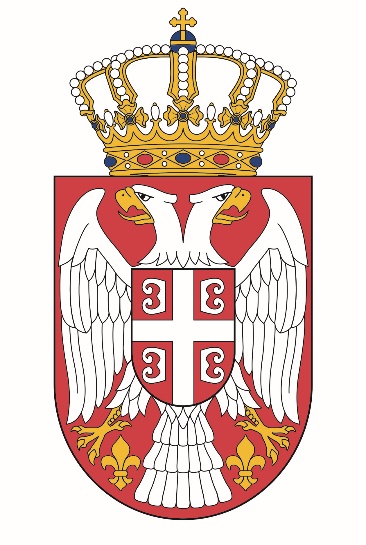 Република СрбијаМИНИСТАРСТВО ЗА ЉУДСКА И МАЊИНСКА ПРАВА ИДРУШТВЕНИ ДИЈАЛОГИНФОРМАТОР  О  РАДУМИНИСТАРСТВА ЗА ЉУДСКА И МАЊИНСКА ПРАВА И ДРУШТВЕНИ ДИЈАЛОГБеоград,  новембар 2021. године САДРЖАЈ: Информатор о раду Министарства за људска и мањинска права и друштвени дијалог....4Основни подаци о државном органу и информатору............................................................4Организациона структура....................................................................................................... 5Опис функција старешина......................................................................................................21Опис правила у вези са јавношћу рада....................................................................................23Списак најчешће тражених информација од јавног значаја..............................................27 Опис надлежности, овлашћења и обавеза............................................................................48 Опис поступања у оквиру надлежности, овлашћења и обавеза.........................................48Навођење прописа....................................................................................................................51 Услуге које орган пружа заинтересованим лицима.............................................................59 Поступак ради пружања услуга............................................................................................59 Преглед података о пруженим услугама.............................................................................68Подаци о приходима и расходима.........................................................................................70 Подаци о јавним набавкама...................................................................................................74 Подаци о државној помоћи...................................................................................................78  Подаци о исплаћеним платама, зарада и другим примањима..........................................78Подаци о средстима рада....................................................................................................82 Чување носача информација................................................................................................90 Подаци о врстама информација..........................................................................................90 Врсте информацијама којима државни орган омогућава приступ...................................93Информације о подношењу захтева за приступ информацијама.....................................93ПРИЛОЗИ: Прилог 1: Пример захтева за приступ информацијама од  јавног значаја...................................96 Прилог 2: Пример жалбе против решења о одбијању приступ информацији.............................97Прилог 3: Пример жалбе када орган није поступио у целости по захтеву тражиоца у законском року.......................................................................................................................................................98ИНФОРМАТОР О РАДУ МИНИСТАРСТВА ЗА ЉУДСКА И МАЊИНСКА ПРАВА И ДРУШТВЕНИ ДИЈАЛОГИнформатор о раду је сачињен у складу са одредбом члана 39. Закона о слободном приступу информацијама од јавног значаја („Службени гласник РС”, бр. 120/04, 54/07, 104/09 и 36/10) и Упутством за израду и објављивање информатора о раду државног органа („Службени гласник РС”, број 68/10).Министарство за људска и мањинска права и друштвени дијалог (у даљем тексту: Министарство) образовано је Законом о министарствима („Службени гласник РС”, број 128/20). Информатор о раду доступан је јавности у електронском облику на интернет адреси Министарства  www.minljmpdd.gov.rs . Штампана верзија информатора у виду брошуре, каталога и сл. не постоји, али се заинтересованом лицу на захтев доставља последња верзија, одштампани текст информатора уз накнаду нужних трошкова штампања.ОСНОВНИ ПОДАЦИ О МИНИСТАРСТВУ ЗА ЉУДСКА И МАЊИНСКА ПРАВА И ДРУШТВЕНИ ДИЈАЛОГНазив органа државне управе:  Министарство за људска и мањинска права и друштвени дијалогСедиште: Булевар Михајла Пупина број 2, Београд Матични број:  18377233Порески идентификациони број (ПИБ): 12217498Веб презентација: www.minljmpdd.gov.rs   Адреса електронске поште: kabinet@minljmpdd.gov.rsКонтакт телефон: +381 11 311-45-28:   fax: 011/311-39-29Лице одговорно за тачност и потпуност података у Информатору о раду је Гордана Чомић, министар за људска и мањинска права и друштвени дијалог.На основу члана 140. став 2 Закона о државним службеницима (,,Службени гласник РС’’, бр. 79/05, 81/05, 83/05, 64/07, 67/05, 116/08, 104/09, 99/14, 94/17, 95/18 и 157/20), члана 23. став 1. и 2. Закона о државној управи (,,Службени гласник РС'', бр. 79/05, 101/07, 95/10, 99/14, 47/18 и 30/18-др. закон), и члана 38. став 1. Закона о слободном приступу информацијама од јавног значаја (''Службени гласник РС'' бр. 120/04, 54/07, 104/09 и 36/2010) министар за људска и мањинска права и друштвени дијалог овлашћује лица за поступање по захтевима за слободан приступ информацијама од јавног значаја, почев од 4.03.2021. године и то: Мирјану Цветковић, и-мејл: mirjana.cvetkovic@minljmpdd.gov.rs  и Ведрану Радојичић, и-мејл: vedrana.radojicic@minljmpodd.gov.rs .Доступност информатора : Увид у Информатор о раду Министарства се може остварити лично или добити писана верзија на адреси Булевар Михаjла Пупина бр. 2, Нови Београд, Палата Србија – источни улаз, 5. спрат, канцеларија 591. За електронску форму заинтересовано лице се може обратити на следећу e-mail адресу: sekretarijat@minljmpdd.gov.rs .  Контакт  подаци руководиоца: ОРГАНИЗАЦИОНА СТРУКТУРА Законом о министарствима („Службени гласник РС“, бр. 128/2020) образовано је Министарство за људска и мањинска права и друштвени дијалог. Чланом 12. Закона о министарствима, утврђен је делокруг рада  Министарства.Даном ступања на снагу Закона о министарствима, Министарство je преузелo запослене из Министарства државне управе и локалне самоуправе, и то: троје запослених у звању самостални саветник, један запослени у звању саветник и један запослени у звању референт. Даном ступања на снагу Закона о министарствима, Министарство je преузело запослене из Министарства за рад, запошљавање, борачка и социјална питања и то: један запослени у звању виши саветник, двоје запослених у звању самостални саветник, двоје запослених у звању саветник и један запослени у звању млађи саветник. Даном ступања на снагу Закона о министарствима, Министарство je преузело запослене из Канцеларије за људска и мањинска права, и то: двоје запослених у звању виши саветник, седморо запослених у звању самостални саветник, шесторо у звању саветник, један запослени у звању млађи саветник, петоро запослених у звању референт. Даном ступања на снагу Закона о министарствима, Министарство je  преузело запослене из Канцеларије за сарадњу са цивилним друштвом и то: двоје запослених у звању виши саветник, двоје запослених у звању самостални саветник, двоје запослених у звању саветник и један запослени у звању референт. На Правилник о унутрашњем уређењу и систематизацији радних места Министарства за људска и мањинска права и друштвени дијалог Влада дала сагласност Закључком од  20. маја 2021. године Правилник, у оквиру систематизације радних места, обухвата радна места: 3 државна секретара, 7   државних службеника на положају, као и следећа радна места државних службеника и намештеника:радна места у звању виши саветник – 8 (8 државних службеника); радна места у звању самостални саветник - 18 (21 државни службеник); радна места у звању саветник - 23 (32 државна службеника); раднa места у звању млађи саветник - 4 (4 државнa службеника); радно место у звању сарадник - 1 (2 државна службеника); радна места у звању референт - 6  (7 државних службеника); радна места у четвртој врсти радних места намештеника - 2 (3 намештеника). Укупан број систематизованих радних места је 70, са 3 функционера, 7 државних службеника на положају, 74 државнa службеникa и 3 намештеника.У укупан број није урачунат Кабинет министра где је систематизовано: 4 радна места са  5 извршилаца (2  раднa местa у звању виши саветник, 1 радно место у звању самостални саветник и 2 радна места у звању саветник)На дан 1.10.2021. године у Министарству је запослено:8 државних службеника у звању виши саветник (укључујући једно мировање радног односа);11 државних службеника у звању самостални саветник;8 државних службеника у звању саветник (укључујући једно мировање радног односа);3 државна службеника у звању млађи саветник;5 државних службеника у звању референт;2 државна службеника у звању сарадник;1 намештеник у четвртој врсти намештеникаУ Министарству су ангажована 3 посебна саветника министра и 3 лица по уговору о привременим и повременим пословима. Основне унутрашње јединице Министарства, са приказаним бројем запослених, су:Сектор за људска права – в.д. помоћника и 5 државних службеника;Сектор за националне мањине – помоћник министра и 7 државних службеника;Сектор за антидискриминациону политику и унапређење родне равноправности – помоћник министра и 5 државних службеника и 1 намештеникСектор за друштвени дијалог – в.д. помоћника министра и 3 државна службеника;Сектор за међународну сарадњу и европске интеграције – в.д. помоћника министра и 2 државна службеника;Сектор за сарадњу са цивилним друштвом – в.д. помоћника министра и 3 државна службеникаПосебне унутрашње јединице Министарства, са приказаним бројем запослених, су:Секретаријат Министарства – в.д. секретара  и 12 државних службеника иКабинет Министра – 1 запослени.Изван основних и посебних унутрашњих јединица Министарства, образује се ужа унутрашња јединица, Група за интерну ревизију.Организациона шема Министарства за људска и мањинска права и друштвени дијалог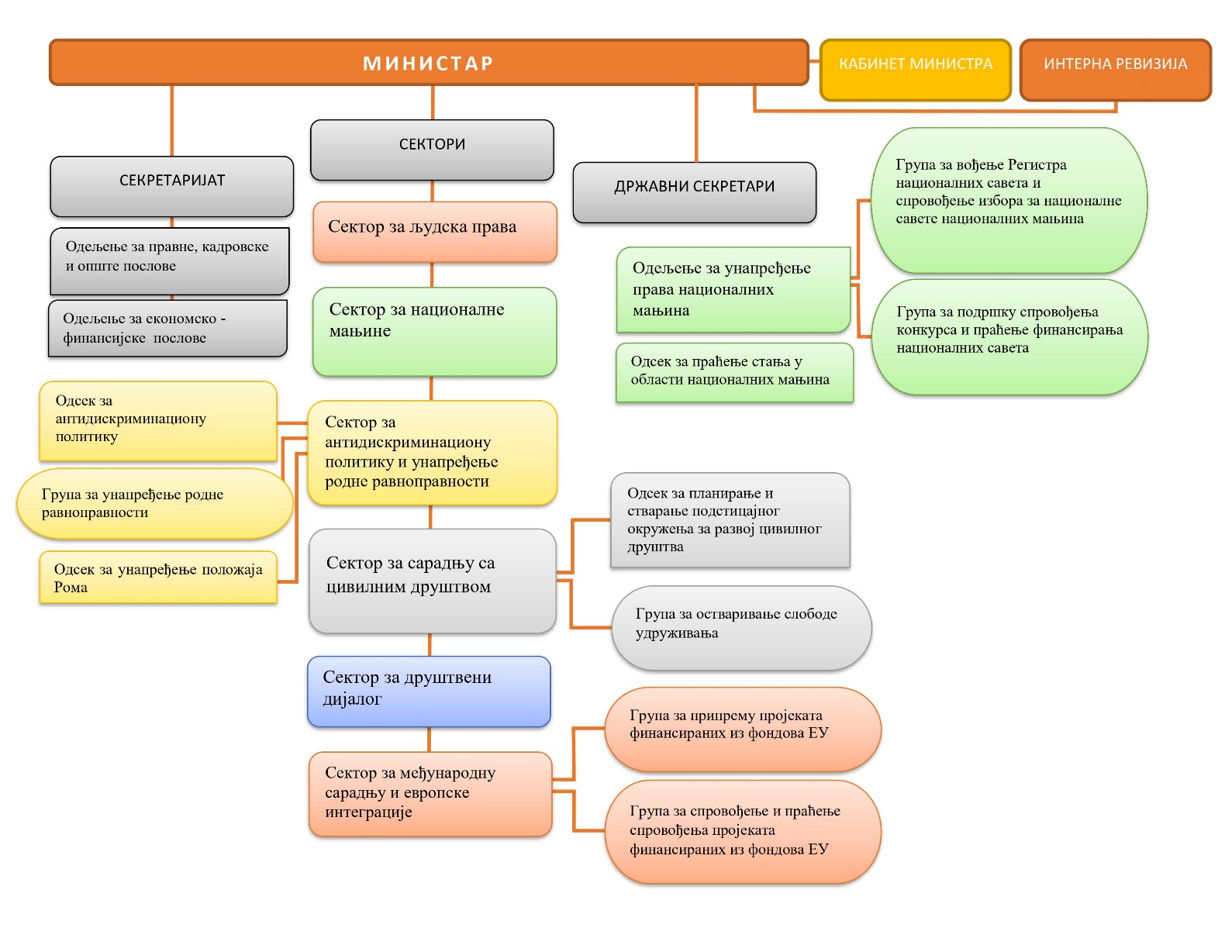  Наративни приказ организационе структуре  За потребе обављања послова из надлежности Министарства Правилником су предвиђене следеће основне унутрашње јединицеУ Министарству се као посебна унутрашња организациона јединица образује Кабинет министра. Изван основних и посебне унутрашње јединице, образује се ужа унутрашња јединица – Група за интерну ревизију. 	        А. Кабинет министраБ. Секретаријат министарстваВ. Сектор за  људска  права Г. Сектор за националне мањине Д. Сектор за антидискриминациону политику и унаређење родне равноправностиЂ. Сектор за друштвени дијалогЕ. Сектор за међународну сарадњу и европске интеграцијеЖ. Сектор за сарадњу са цивилним друштвом	А. Кабинет министраШеф Кабинета: Александра Рашковићконтакт телефон: 	+ 38111 31 14 528       	+ 38111 31 17 607e-mail: kabinet@minljmpdd.gov.rs  		У Кабинету министра обављају се саветодавни, стручни, протоколарни, послови односа са јавношћу, као и послови организационе и административно-техничке природе који су од непосредног значаја за рад министра. Кабинет се стара о благовременом извршавању обавеза и активности Министра и остваривавању сарадње са одговарајућим државним и другим организацијама и институцијама. 	Б. Секретаријат министарства Секретар: Данијела Јанковић – в.д. секретара министарстваконтакт телефон: 	+381 11 31 12 769+381 11 31 14 149+381 11 31 12 510 e-mail: sekretarijat@minljmpdd.gov.rsУ Секретаријату Министарства обављају се послови од заједничког интереса за Министарство који се односе на: кадровска, финансијска, рачуноводствена, информатичка и административна питања;  спровођење поступака и праћење реализације јавних набавки за потребе Министарства; припрему годишњег плана рада Министарства и годишњег извештаја о раду Министарства као саставних делова годишњег плана рада Владе и годишњег извештаја о раду Владе; планирање и извршење финансијског плана Министарства; послове финансијског управљања и контроле за Министарство; информисање о раду Министарства и приступ информацијама од јавног значаја; заштиту података о личности; безбедност и здравље на раду; тајност података; послове одбране; послове који су везани за организациона и друга питања којима се обезбеђује ефикасан и усклађен рад свих унутрашњих јединица Министарства; вођење евиденција и управљање базом података из области радних односа као и друге потребне евиденције из делокруга Секретаријата; руковање опремом и старање о имовини Министарства; сарадњу са другим органима државне управе, службама Владе, другим државним органима и Државним правобранилаштвом као и друге послове из делокруга Секретаријата.У Секретаријату Министарства се образују следеће уже унутрашње јединице:1. Одељење за правне, кадровске и опште послове 2. Одељење за економско - финансијске пословеБ.1. Одељење за правне, кадровске и опште пословеНачелник одељења: Ведрана Радојичић – виши саветникконтакт телефон: +381 11 311 2510		       +381 11 2250 622e-mail: vedrana.radojicic@minljmpdd.gov.rs  У Одељењу за правне, кадровске и опште послове обављају се послови који се односе на: радноправни статус државних службеника и намештеника; вођење евиденције о државним службеницима и намештеницима; припрему Нацрта кадровског плана, планирање кадрова и анализу испуњености Кадровског плана; селекцију и избор кадрова; унутрашње уређење Министарства  кроз припрему Правилника о унутрашњем уређењу и систематизацији радних места; информисање о раду Министарства и пружање информација од јавног значаја; заштиту података о личности; припрему извештаја о раду Министарства; припрему упутстава и процедура ради јединствене примене прописа; припрему аката о правима, дужностима и одговорностима државних службеника и намештеника; израду и ажурирање информатора о раду Министарства; припрему и спровођење Плана интегритета Министарства; организацију службених путовања, у земљи и иностранству; планирање и предузимање активности које се односе на остваривање безбедности и здравље на раду и активности у области послова одбране и ванредних ситуација; сарадњу са Управом за заједничке послове републичких органа, Службом за управљање кадровима, Државним правобранилаштвом и другим органима; планирање, организовање и реализацију поступака јавних набавки; израду месечних и годишњих планова за набавку материјала, ситног инвентара и услуга за потребе Министарства; организовање текућег одржавања опреме и координација при дистрибуцији потрошног материјала; информатичке послове и послове техничке подршке у функционисању Министарства, као и друге послове из делокруга Одељења. У Одељењу за економско - финансијске послове обављају се послови који се односе на припрему и израду предлога приоритетних области финансирања у складу са Фискалном стратегијом; припрему и израду планова извршења буџета Министарства; припрему преузимања и плаћања обавеза и вршење контроле рачуноводствених исправа и поступака у реализацији буџета Министарства; обрачун и исплату накнада запосленим и ангажованим лицима; припрему и израду периодичних и годишњег извештаја о извршењу буџета; праћење и спровођење законитог, наменског и економичног трошења буџетских средстава; књиговодствени послови, вођење помоћних књига и евиденција и њихово усклађивање са Управом за трезор; праћење динамике прилива и утрошка средстава; послови у вези са реализацијом програма и пројеката који се финансирају из донација; изради аката у делу који се односи на финансијско пословање, праћење прописа у вези финансијским пословима; припрема поступака пописа имовине и обавеза и старање о роковима за попис; вођење евиденције о распореду основних средстава у пословним просторијама, као и задуживање и раздуживање запослених са основним средствима; организација коришћења возног парка и обезбеђење превоза; старање о техничкој исправности, одржавању и регистрацији службених возила; евиденцију о утрошку горива за службене аутомобиле; послове возача и курирске послове; сарадњу са Управом за заједничке послове републичких органа у вези са обављањем послова из делокруга те Управе; послове финансијског управљања и контроле за Министарство; друге послове од заједничког интереса за Министарство као и друге послове из делокруга Одељења.  В.  Сектор за људска права Руководилац сектора:  Ивана Јоксимовић – в.д. помоћника министраконтакт телефон:	+381 11 22 50 68+381 11 31 17 656e-mail:  ljudskaprava@minljmpdd.gov.rs 	У Сектору за људска права обављају се  послови који се односе на: припрему прописа и праћење њихове примене у области људских права, праћење усаглашености домаћих прописа са међународним уговорима и другим међународноправним актима о људским правима и иницирање измена домаћих прописа; израда и представљање пред уговорним телима УН периодичних извештаја о спровођењу основних међународних уговора о људским правима; припремање одговора на појединачне представке  против државе које су поднете уговорним телима УН чију је надлежност прихватила Република Србија; израда извештаја за специјалне процедуре УН; праћење примене прописа и препорука и сарадња са телима Савета Европе, Организације за европску безбедност и сарадњу, Европске Уније и другим међународним организацијама и институцијама чији је Република Србија члан; припрему предлога препорука мера органима јавне власти и другим лицима за унапређење и заштиту људских права; праћење мера антидискриминационе политике; имплементацију стратешких докумената из области људских права као и друге послове из делокруга Сектора.Г. Сектор за националне мањинеРуководилац сектора: Ивана Антић – помоћник министраконтакт телефон:	+381 11 31 30 970 +381 11 31 30 980+381 11 31 33 780e-mail:  nacionalnemanjine@minljmpdd.gov.rs 		У Сектору за националне мањине обављају се послови који се односе на: припрему, праћење, анализу и спровођење прописа, као и стратешких докумената из области унапређења и заштите мањинских права; вођење Регистра националних савета националних мањина и првостепеног управног поступка по пријавама за упис и промене података у Регистру националних савета; избор националних савета националних мањина; вођење посебног бирачког списка националних мањина; вођење другостепеног управног поступка по жалби изјављеној против решења ималаца јавних овлашћења у повереним пословима посебног бирачког списка; надзор над законитошћу рада и аката националних савета националних мањина; спровођење конкурса за доделу средстава из Буџетског фонда за националне мањине; праћење и анализу кварталних извештаја националних савета о употреби додељених финансијских средстава из буџета РС за финансирање рада националних савета; праћење спровођења међународних уговора у области мањинских права; праћење усаглашености домаћих прописа са међународним уговорима и другим међународноправним актима о мањинским правима и иницирање измена домаћих прописа; припрему државних извештаја о примени Оквирне конвенције за заштиту националних мањина и Европске повеље о регионалним или мањинским језицима; припрему коментара на мишљења и извештаје Саветодавног комитета и Комитета експерата и организацију њихових посета Републици Србији; припрему седница међувладиних мешовитих тела за националне мањине и координацију рада делегација Републике Србије у тим телима; остваривање права националних мањина на успостављање и одржавање прекограничне сарадње; организовање седница Савета Републике Србије за националне мањине; израду анализа и информација у вези са остваривањем права припадника националних мањина у области образовања, културе, јавног информисања, службене употребе језика и писма националних мањина; праћење примене системских закона, прописа и општих аката у областима из делокруга Сектора и предлагање мера за унапређење стања у тим областима као и друге послове из делокруга Сектора.У Сектору за националне мањине образују се следеће уже унутрашње јединице:Одељење за унапређење права националних мањинаОдсек за праћење стања у области националних мањинаГ.1. Одељење за унапређење права националних мањинаНачелник Одељења: Биљана Марковић – виши саветникконтакт телефон:    +38111 22 50 650e-mail: biljana.markovic@minljmpdd.gov.rs У Одељењу за унапређење права националних мањина обављају се послови који се односе на: националне савете националних мањина; припрему нацрта закона, других прописа и стратешких докумената из области унапређења и заштите мањинских права; праћење примене прописа и стања у области права националних мањина; пружање правне помоћи националним мањинама у остваривању права у области националних савета националних мањина; вођење Регистра националних савета и првостепеног управног поступка по пријавама за упис и промене података у Регистру националних савета; надзор над законитошћу рада и аката националних савета националних мањина; давање мишљења о уставности и законитости општих аката националних савета; спровођење избора за националне савете националних мањина; вођење посебног бирачког списка националних мањина; вођење другостепеног управног поступка по жалби изјављеној против решења ималаца јавних овлашћења у повереним пословима посебног бирачког списка; усклађивање рада ималаца јавних овлашћења и припрему упутстава и објашњења у вези са спровођењем првостепеног управног поступка и доношења првостепених решења у повереним пословима посебног бирачког списка; припрему одговора Управном суду на тужбе у управном спору против решења Министарствa; спровођење конкурса за доделу средстава из Буџетског фонда за националне мањине; праћење и анализу кварталних извештаја националних савета о употреби додељених финансијских средстава из буџета РС за финансирање рада националних савета; предлагање одговарајућих мера за унапређење стања у овој области и друге послове из делокруга Одељења.У Одељењу за унапређење права националних мањина образују се следеће унутрашње јединице:Група за вођење Регистра националних савета и спровођење избора за националне савете националних мањинаГрупа за подршку спровођења конкурса и праћење финансирања националних саветаГ.1.1. Група за вођење Регистра националних савета и спровођење избора за националне савете националних мањинаРуководилац групе: Љиљана Бекчић  - самостални саветникконтакт телефон:    +38111 22 50 650e-mail: ljiljana.bekcic@minljmpdd.gov.rs У Групи за вођење Регистра националних савета и спровођење избора за националне савете националних мањина обављају се послови који се односе на: припрему нацрта закона, других прописа и стратешких докумената из области унапређења и заштите мањинских права; праћење примене прописа и стања у области права националних мањина; вођење Регистра националних савета националних мањина и првостепеног управног поступка по пријавама за упис и промене података у Регистру националних савета; пружање стручне помоћи подносиоцима пријава за упис и промене података у Регистру националних савета; избор националних савета националних мањина; надзор над законитошћу рада и аката националних савета националних мањина; спровођење избора за националне савете националних мањина; вођење посебног бирачког списка националних мањина; обезбеђивање техничке подршке и администрирање информационог система Посебног бирачког списка националних мањина и Регистра националних савета; вођење другостепеног управног поступка по жалби изјављеној против решења ималаца јавних овлашћења у повереним пословима посебног бирачког списка; усклађивање рада ималаца јавних овлашћења и припрему упутстава и објашњења у вези са спровођењем првостепеног управног поступка и доношењем првостепених решења у повереним пословима посебног бирачког списка; припрему одговора Управном суду на тужбе у управном спору против решења Министарствa; израде анализа, информација, извештаја и обавештења из делогруга Групе и друге послове из делокруга Групе.      Г.1.2. Група за подршку спровођења конкурса и праћење финансирања националних саветаУ Групи за подршку спровођења конкурса и праћење финансирања рада националних савета обављају се послови који се односе на: припрему и спровођења поступка расподеле средстава из Буџетског фонда за националне мањине; припрему акта у вези са расписивањем и спровођењем конкурса за доделу средстава из Буџетског фонда за националне мањине; пружање административне подршке у раду Комисије за доделу средстава из Буџетског фонда за националне мањине; припрему документације за извештавање о реализацију одобрених програма/пројеката; учествује у праћењу начина утрошка средстава и реализације циљева одобрених програма/пројеката и врши њихову евалуацију; припрему мишљења о примени прописа који се односе на поступак расподеле средстава из Буџетског фонда за националне мањине; припрему документације и спровођење прописаног поступка расподеле средства из буџета за финансирање рада националних савета националних мањина; праћење и анализу кварталних извештаја националних савета о употреби додељених финансијских средстава из буџета РС за финансирање рада националних савета; остваривање сарадње са националним саветима националних мањина у циљу отклањања уочених неправилнсти у достављеним кварталним извештајима о употреби додељених финансијских средстава из буџета РС; праћење и анализу годишњих ревизорских извештаја о финасијском пословању националних савета националних мањина; вођење евиденције и базе података из делокруга Групе и друге послове из делокруга Групе.Д. Сектор за антидискриминациону политику и унапређење родне равноправностиРуководилац сектора: Нина Митић – помоћник министраконтакт телефон: 	+ 381 11 21 42 021 + 381 11 31 10 574e-mail: antidiskriminacija.rodna@minljmpdd.gov.rs     У Сектору за антидискриминациону политику и унапређење родне равноправности обављају се послови који се односе на: промоцију и развој антидискриминационе политике, родне равноправности и побољшање положаја припадника ромске националне мањине; идентификовање и осмишљавање мера и активности са циљем праћења, анализу стања и предлагања мера у области унапређења родне равноправности, заштиту од дискриминације и спречавања маргинализације ромске националне мањине; израду нацрта закона и других прописа, предлога планских докумената по питању унапређења међународних стандарда у области родне равноправности и антидискриминације; праћење и спровођење препорука релевантних међународних организација у области антидискримационих политика и унапређења родне равноправности; спровођење активности на имплементацији Стратегије социјалног укључивања Рома и  Ромкиња у Републици Србији за период од 2016. до 2025. године и пратећег Акционог плана; припрему извештаја из области антидискриминационих мера  и унапређења равноправности полова, које произилазе из стратешких докумената РС као и међународних аката и обавеза које проистичу из приступања ЕУ; подршку ромским удружењима која се баве промоцијом родне равноправности и заштите од свих облика дискриминације, као и друге послове из делокруга Сектора.У Сектору за антидискриминациону политику и унапређење родне равноправности образују се следеће унутрашње јединице:Одсек за антидискриминациону политикуГрупа за унапређење родне равноправностиОдсек за унапређење положаја Рома	Д.1. Одсек за антидискриминациону политикуУ Одсеку за антидискриминациону политику обављају се  послови који се односе на: промоцију и развој антидискриминационе политике, идентификовање, анализу и осмишљавање мера и активности у овој области; иницирање, припрему и израду нацрта закона и других прописа, предлога планских докумената у вези са унапређењем међународних стандарда заштите од дискриминације; сарадњу са другим органима поводом израде прописа везаних за спречавање дискриминације; давање мишљења на предлоге планских докумената и прописа других органа и организација; праћење спровођења препорука релевантних међународних организација у области антидискриминационе политике, а нарочито релевантних уговорних тела УН и Савета Европе; припрему извештаја о примени антидискриминационих мера, које произилазе из стратешких докумената РС као и међународних аката и обавеза које проистичу из приступања ЕУ, припрему и спровођење конкурса за програме/пројекте удружења ради у  области спречавања дискриминације, као и  праћење реализације одобрених пројеката као и друге послове из делокруга Одсека. 	Д.2. Група за унапређење родне равноправностиРуководилац групе: Биљана Стојковић, виши саветникКонтакт телефон:     +381 11 22 50 624                                   +381 11 301 48 61e-mail:  biljana.stojkovic@minljmpdd.gov.rs У Групи за унапређење родне равноправности обављају се послови који се односе на: унапређење родне равноправности кроз предлагање и осмишљавање програма промоције родне равноправности; анализирање стања у области унапређења родне равноправности;  израду извештаја у области спровођења родне равноправности; израду нацрта закона и других прописа, предлога планских докумената у вези са родном равноправности; прати спровођење препорука CEDAW Комитета и других међународних организација релевантних за родну равноправност, као и међународних аката и обавеза које проистичу из приступања ЕУ; сарађује са удружењима, која се баве промоцијом и  унапређењем родне равноправности, припрему и спровођење конкурса за програме/пројекте удружења ради у  области остваривања родне равноправности, као и  праћење реализације одобрених пројеката, као и друге послове из делокруга Групе.	Д.3. Одсек за унапређење положаја РомаУ Одсеку за унапређење положаја Рома обављају се послови који се односе на: израду мера и политика везаних за укупно побољшање положаја припадника ромског становништва; праћење и анализу стања у вези  усвајања  афирмативних мера намењених Ромима и Ромкињама, нарочито оних, који су предвиђени планским документима Владе; спровођење активности на имплементацији Стратегије социјалног укључивања Рома и Ромкиња у Републици Србији за период од 2016. до 2025. године  и пратећег Акционог плана; израду/усаглашавање Оперативних закључака са Европском комисијом и  израду периодичних извештаја о имплементацији Оперативних закључака; израду извештаја који се достављају надлежним институцијама у Републици Србији и међународним институцијама везано за положај Рома; сарадњу са другим органима и организацијама ради спречавања даље маргинализације ромског становништва иницирањем прописа и предлога планских докумената, припрему и спровођење конкурса за програме/пројекте удружења ради унапређења положаја Рома и Ромкиња, као и  праћење реализације одобрених пројеката као и друге послове из делокруга Одсека. 	Ђ. Сектор за друштвени дијалог Руководилац сектора: Александар Радосављевић – в.д. помоћника министраконтакт телефон:	+381 11 22 50 636+381 11 22 50 630e-mail: drustveni.dijalog@minljmpdd.gov.rs У Сектору за друштвени дијалог обављају се послови које се односе на: неопходност отварања дебате о свим битним друштвеним питањима; прикупљање иницијатива и припремање, организацију, реализацију и праћење дијалога сваке врсте кроз отворене дебате, међу свим учесницима друштвеног живота; по завршеној дебати доносе се закључци и гради култура компромиса међу учесницима; допринос стварању подстицајног амбијента за вођење друштвеног дијалога, уз уважавање разлика у мишљењима, политичким и другим ставовима, као и уз подстицање толеранције и узајамног разумевања; креирање политике развоја друштвеног дијалога, одржавање контакта и дијалога са свим репрезентативним сегментима друштвеног дијалога; сарадњу са међународним организацијама у погледу толеранције и културе дијалога, праћење остваривања прописа који регулишу области о којима се води друштвени дијалог; промовисање унапређења добрих међунационалних односа као и други послови из делокруга Сектора.	Е. Сектор за међународну сарадњу и европске интеграцијеРуководилац сектора: Борис Милићевић – в.д. помоћника министраКонтакт телефон:	+381 11 21 42 959e-mail: medjunarodnasaradnja@minljmpdd.gov.rs  У Сектору за међународну сарадњу и европске интеграције обављају се послови који се односе на: припрему пројекaта финансираних из фондова ЕУ; идентификацију и формулацију пројеката за коришћење средстава из фондова ЕУ и других билатералних пројеката везаних за људска и мањинска права и друштвени дијалог; предлагање пројеката у складу са процедуром утврђеном од стране Националног ИПА координатора; усклађивање предлога пројеката са техничким захтевима; припрему релевантне пројектне документације; организацију и надзирање спровођења пројеката који су одобрени за финансирање из фондова ЕУ; припрему  релевантне тендерске документације; израђивање и подношење извештаја о спровођењу пројеката финансираних из фондова ЕУ; вођење документације ради спровођења поступка ревизије; прикупљање и пружање информација о спровођењу пројеката финансираних из фондова ЕУ, билатерарних пројеката као и друге послове из делокруга Сектора.	У Сектору за међународну сарадњу и европске интеграције  образују се следеће уже унутрашње јединице:Група за припрему пројекaта финансираних из фондова ЕУГрупа за спровођење и праћење спровођења пројеката финансираних из фондова ЕУЕ.1. Група за припрему пројекaта финансираних из фондова ЕУУ Групи за припрему пројекaта финансираних из фондова ЕУ обављају се послови који се односе на: идентификацију и формулацију пројеката за коришћење средстава из фондова ЕУ везаних за људска и мањинска права; предлагање пројеката у складу са процедуром утврђеном од стране Националног ИПА координатора; усклађивање предлога пројеката са техничким захтевима; припрему релевантне пројектне документације као и друге послове из делокруга Групе.      Е.2. Група за спровођење и праћење спровођења пројеката финансираних из фондова ЕУРуководилац групе – Сања Атанасковић Опачић – виши саветникКонтакт телефон:       +38111 31 30 968e-mail: sanja.atanaskovic@minljmpdd.gov.rs У Групи за спровођење и праћење спровођења пројеката финансираних из фондова ЕУ обављају се послови који се односе на: организацију и надзирање спровођења пројеката који су одобрени за финансирање из фондова ЕУ; припрему  релевантне тендерске документације; израђивање и подношење извештаја о спровођењу, вођење документације ради спровођења поступка ревизије; прикупљање и пружање информација о спровођењу пројеката финансираних из фондова ЕУ као и друге послове из делокруга Групе.Ж. Сектор за сарадњу са цивилним друштвомРуководилац сектора: Жарко Степановић – в.д. помоћника министраконтакт телефон:	+381 11 31 13 895+381 11 31 13 859e-mail: sek.scd@minljmpdd.gov.rsУ Сектору за сарадњу са цивилним друштвом обављају се послови који се односе на: припрему прописа којима се уређује положај удружења и других организација цивилног друштва, изузев политичког и синдикалног организовања; иницирање дијалога са цивилним друштвом о питањима од заједничког интереса; припрему и спровођење стратешких докумената који се односе на стварање подстицајног окружења за развој цивилног друштва, с циљем даљег развоја сарадње јавног, приватног и цивилног сектора; мере и активности с циљем подизања капацитета и одрживости рада и деловања удружења и других организација цивилног друштва; прикупљање и дистрибуирање информација од значаја за рад удружења и других организација цивилног друштва као и друге послове из делокруга Сектора.У Сектору за сарадњу са цивилним друштвом образују се следеће уже унутрашње јединице:Одсек за планирање и стварање подстицајног окружења за развој цивилног друштваГрупа за остваривање слободе удруживањаЖ.1. Одсек за планирање и стварање подстицајног окружења за развој цивилног друштваШеф Одсека – Милена Недељков - виши саветникконтакт телефон:      +381 11 31 30 972e-mail: milena.banovic@minljmpdd.gov.rs У Одсеку за планирање и стварање подстицајног окружења за развој цивилног друштва обављају се послови који се односе на: припрему прописа којима се уређује положај удружења и других организација цивилног друштва, иницирање дијалога са цивилним друштвом о питањима од заједничког интереса и сарадње са цивилним друштвом; припрему и спровођење стратешких докумената који се односе на стварање подстицајног окружења за развој цивилног друштва, с циљем даљег развоја сарадње јавног, приватног и цивилног сектора и, с тим у вези, сарадње са органима аутономних покрајина и органима јединица локалне самоуправе; учешће у припреми збирних извештаја о утрошку средстава која су као подршка програмским активностима, обезбеђена и исплаћена удружењима и другим организацијама цивилног друштва из средстава буџета Републике Србије; спровођење мере и активности с циљем подизања капацитета и одрживости рада и деловања удружења и других организација цивилног друштва као и активности са циљем подизања капацитета органа јавне управе за сарадњу са цивилним друштвом; сарадњу с државним органима, органима  аутономних покрајина, општина, градова и града Београда као и са удружењима и другим организацијама цивилног друштва у изради релевантних докумената и прописа, прикупљање и дистрибуирање информација од значаја за рад удружења и других организација цивилног друштва као и друге послове из делокруга Одсека.       Ж.2. Група за остваривање слободе удруживањаРуководилац групе – Иван Ковачевић – самостални саветникконтакт телефон:      +381 11 31 30 972e-mail: ikovacevic@minljmpdd.gov.rs У Групи за остваривање слободе удруживања обављају се послови који се односе на: учешће у припреми нацрта закона, других прописа и општих аката у области остваривања слободе удруживања грађана; вођење другостепеног управног поступка по жалбама на првостепена решења имаоца јавних овлашћења у повереним пословима вођења Регистра удружења и Регистра страних удружења; припрему инструкција о организацији послова и начину рада имаоца јавних овлашћења у вршењу поверених послова вођења Регистра удружења и Регистра страних удружења;праћење стања, анализе и израду извештаја као и друге послове из делокруга Групе.ОПИС ФУНКЦИЈА СТАРЕШИНА Функције руководилаца Министарства као органа државне управе утврђене су чланом 23. – 27. Закона о државној управи („Службени гласник РС“ бр. 79/05, 101/07, 95/10, 99/14, 30/18 - др. закон, 47/18).4.1. Министар У складу са чланом 23. Закона о државној управи министарством руководи министар.Гордана Чомић, министарНародна скупштина Републике Србије, на Првој посебној седници у Дванаестом сазиву, одржаној  28. октобра 2020. године, донела је Одлуку о избору Владе којом је за министра за људска и мањинска права и друштвени дијалог изабрана Гордана Чомић ("Службени гласник РС", број 130 од 28. октобра 2020).Министар представља министарство, доноси прописе и решења у управним и другим појединачним стварима и одлучује о другим питањима из делокруга министарства. Министар је за свој рад и рад министарства и стање у свим областима из делокруга министарства одговоран Влади и Народној скупштиниКабинет министра обавља саветодавне, стручне, протоколарне, послове односа са јавношћу, као и послове организационе и административно-техничке природе који су од непосредног значаја за рад министра. Стара се о благовременом извршавању обавеза и активности Министра и остваривању сарадње са одговарајућим државним и другим организацијама и институцијама.Александра Рашковић – шеф кабинета4.2. Државни секретарУ складу са чланом 24. Закона о државној управи Министарство може да има једног или више државних секретара.Министарство може да има једног или више државних секретара који за свој рад одговарају министру и Влади.Државни секретар помаже министру у оквиру овлашћења која му он одреди. Министар не може овластити државног секретара за доношење прописа, нити за гласање на седницама Владе.Кад министарство има више државних секретара, министар писмено овлашћује једног од њих да га замењује док је одсутан или спречен.Државни секретар је функционер кога поставља и разрешава Влада на предлог министра и његова дужност престаје с престанком дужности министра.Државни секретар подлеже истим правилима о неспојивости и сукобу интереса као и члан Владе.Министарство за људска и мањинска права и друштвени дијалог има три државна секретара:Мина Роловић – ЈoчићОлена Папуга иНинослав Јовановић4.3. Помоћник министраУ складу са чланом 25. Закона о државној управи Министарство има помоћнике министра.Министарство има помоћнике министра, који за свој рад одговарају министру.Помоћник министра руководи заокруженом облашћу рада министарства за коју се образује сектор.Помоћника министра поставља Влада на пет година, на предлог министра, према закону којим се уређује положај државних службеника.Министарство за људска и мањинска права и друштвени дијалог има шест помоћника министра:Ивана Јоксимовић, в.д. помоћника министра – Сектор за људска праваИвана Антић, помоћник министра – Сектор за националне мањинеАлександар Радосављевић, в.д. помоћника министра – Сектор за друштвени дијалогНина Митић, помоћник министра – Сектор за антидискриминациону политику и унапређење родне равноправностиЖарко Степановић, в.д. помоћника министра – Сектор за сарадњу са цивилним друштвомБорис Милићевић, в.д. помоћника министра – Сектор за међународну сарадњу и европске интеграције 4.4. Секретар МинистарстваУ складу са чланом 26. Закона о државној управи Министарство може да има секретара министарства.Секретар министарства помаже министру у управљању кадровским, финансијским, информатичким и другим питањима и у усклађивању рада унутрашњих јединица министарства и сарађује са другим органима.Секретара министарства поставља Влада на пет година, на предлог министра, према закону којим се уређује положај државних службеника.Вршилац дужности секретара Министарства за људска и мањинска права и друштвени дијалог је Данијела Јанковић.4.5. Посебни саветници министраОдлуком о броју посебних саветника министра и мерилима за накнаду за њихов рад („Службени гласник РС“, број 107/12, 93/13,71/14, 18/19 и 5/21), прописано је да министар за људска и мањинска права и друштвени дијалог може именовати три посебна саветника. Посебни саветник министра по налогу министра припрема предлоге, сачињава мишљења и врши друге послове за министра.Права и обавезе посебног саветника министра уређују се уговором, према општим правилима грађанског права, а накнада за рад према мерилима која одреди Влада.Посебни саветници у Министарству су: Владимир ЈовановићНада ЛазићКатарина ШтрбацОПИС ПРАВИЛА У ВЕЗИ СА ЈАВНОШЋУ РАДА Државни орган у свом раду остварује јавност рада применом одредаба члана 11. и члана 76. до члана 83. Закона о државној управи („Сл. гласник РС“, бр. 79/05, 101/07, 95/10, 99/14, 47/18 и 30/18-др.закон), као и применом одредаба чланова 1, 2, 5. и 6. Закона о слободном приступу информацијама од јавног значаја („Сл. гласник РС“, бр. 120/04, 54/07, 104/09 и 36/10).Према Закону о државној управи државни органи су дужни да јавности омогуће увид у свој рад према закону којим се уређује слободан приступ информацијама од јавног значаја.5.1.  Јавна расправа у припреми законаМинистарство је дужно да у припреми закона којим се битно мења правни режим у једној области или којим се уређују питања која посебно занимају јавност спроведу јавну расправу. Спровођење јавне расправе у припреми закона ближе се уређује пословником Владе.Министарство за људска и мањинска права и друштвени дијалог упутило је позив за све органе јавне власти, заинтересоване грађане и грађанке Републике Србије, привредне субјекте и социјалне партнере, организације цивилног друштва, представнике академске заједнице и друге заинтересоване субјекте у друштву да узму учешћа у јавној расправи о Предлогу нацрта закона о родној равноправности, која је трајала у периоду од 26. фебруара до 17. марта 2021. године. У складу са закључком Одбора за правни систем и државне органе Владе Републике Србије (бр. 011-1776/2021 од 3. марта 2021. године) Министарство за људска и мањинска права и друштвени дијалог упутило је позив за органе јавне власти, заинтересоване грађанке и грађане Републике Србије, организације цивилног друштва, представнике академске заједнице и друге заинтересоване субјекте у друштву да узму учешћа у јавној расправи о Нацрту закона о истополним заједницама, која је трајала у периоду од 4. до 23. марта 2021. године. У складу са закључком Одбора за правни ситем и државне органе Владе Републике Србије (Број: 011-1777/2021 од 3. марта 2021. године), Министарство за људска и мањинска права и друштвени дијалог упутило је позив за све органе јавне власти, заинтересоване грађане и грађанке Републике Србије, привредне субјекте и социјалне партнере, организације цивилног друштва, представнике академске заједнице и друге заинтересоване субјекте у друштву да узму учешћау јавној расправи о Нацрту закона о изменама и допунама Закона о забрани дискриминације, која је трајала у периоду од 4. до 23. марта 2021. године. Више информација може се наћи на следећем линку: https://minljmpdd.gov.rs/javne-rasprave.php 5.2.  Обавештавање јавности о раду органа државне управе Запослени који су овлашћени за припрему информација и података везаних за обавештавање јавности одговорни су за њихову тачност и благовременост.  5.3. Дужност обавештавања странака и грађана Органи државне управе дужни су да на примерен начин, пре свега у просторијама у којима раде са странкама, обавештавају странке о њиховим правима, обавезама и начину остваривања права и обавеза, своме делокругу, о органу државне управе који надзире њихов рад и начину контакта с њиме и о другим подацима битним за јавност рада и односе са странкама. Органи државне управе дужни су да пружају информације преко телефона и других средстава везе којима су технички опремљени. 5.4. Давање мишљења На тражење физичких или правних лица, органи државне управе дужни су да дају мишљења о примени одредаба закона и других општих аката, у року од 30 дана. Мишљења органа државне управе нису обавезујућа.            5.5. Поступање са притужбама Органи државне управе дужни су да свима омогуће прикладан начин за подношење притужби на свој рад и на неправилан однос запослених. На поднету притужбу орган државне управе дужан је да одговори у року од 15 дана од дана пријема притужбе, ако подносилац притужбе захтева одговор. Орган државне управе дужан је да најмање једном у 30 дана разматра питања обухваћена притужбама. 5.6.Однос са странкама Органи државне управе дужни су да свима омогуће прикладан начин за подношење притужби на свој рад и на неправилан однос запослених. На поднету притужбу орган државне управе дужан је да одговори у року од 15 дана од дана пријема притужбе, ако подносилац притужбе захтева одговор. Орган државне управе дужан је да најмање једном у 30 дана разматра питања обухваћена притужбама. Органи државне управе морају остварити примерен однос са странкама.По свим питањима из надлежности Министарства сва заинтересована правна и физичка лица могу се обратити представком, писаним путем, поштом, а преко заједничке писарнице републичких органа, на адреси Министарства.  5.7. Означавање органа државне управе На улазу у службену просторију истичу се лична имена, функција или радно место лица која у њој раде, а на одговарајућем месту унутар зграде истиче се назив органа. 5.8. Информација од јавног значаја Информација од јавног значаја јесте информација којом располаже орган јавне власти, настала у раду или у вези са радом органа јавне власти, садржана у одређеном документу, а односи се на све оно о чему јавност има оправдан интерес да зна. Да би се нека информација сматрала информацијом од јавног значаја није битно да ли је извор информације орган јавне власти или које друго лице, није битан носач информација (папир, трака, филм, електронски медији и сл.) на коме се налази документ који садржи информацију, датум настанка информације, начин сазнавања информације, нити су битна друга слична својства информације. Свако има право да му буде саопштено да ли орган власти поседује одређену информацију од јавног значаја, односно да ли му је она иначе доступна. Свако има право да му се информација од јавног значаја учини доступном тако што ће му се омогућити увид у документ који садржи информацију од јавног значаја, право на копију тог документа, као и право да му се, на захтев, копија документа упути поштом, факсом, електронском поштом или на други начин. 5.9. Правила о искључењу јавности рада Правила о искључењу јавности рада Министарство остварује применом одредаба чланова 9., 10., 13. и 14.  Закона о слободном приступу информацијама од јавног значаја.  Тако: Орган власти неће тражиоцу омогућити остваривање права на приступ информацијама од јавног значаја, ако би тиме: угрозио живот, здравље, сигурност или које друго важно добро неког лица; угрозио, омео или отежао спречавање или откривање кривичног дела, оптужење за кривично дело, вођење преткривичног поступка, вођење судског поступка, извршење пресуде или спровођење казне, или који други правно уређени поступак, или фер поступање и правично суђење; озбиљно угрозио одбрану земље, националну или јавну безбедност, или међународне односе;  битно умањио способност државе да управља економским процесима у земљи, или битно отежао остварење оправданих економских интереса; учинио доступним информацију или документ за који је прописима или службеним актом заснованим на закону одређено да се чува као државна, службена, пословна или друга тајна, односно који је доступан само одређеном кругу лица, а због чијег би одавања могле наступити тешке правне или друге последице по интересе заштићене законом који претежу над интересом за приступ информацији. Орган власти не мора тражиоцу омогућити остваривање права на приступ информацијама од јавног значаја, ако се ради о информацији која је већ објављена и доступна у земљи или на интернету. У овом случају орган власти ће у одговору на захтев означити носач информације (број службеног гласила, назив публикације и сл.), где је и када тражена информација објављена, осим ако је то општепознато. Орган власти неће тражиоцу омогућити остваривање права на приступ информацијама од јавног значаја ако би тиме повредио право на приватност, право на углед или које друго право лица на које се тражена информација лично односи, осим: ако је лице на то пристало; ако се ради о личности, појави или догађају од интереса за јавност, а нарочито ако се ради о носиоцу државне и политичке функције и ако је информација важна с обзиром на функцију коју то лице врши; 3)ако се ради о лицу које је својим понашањем, нарочито у вези са приватним животом, дало повода за тражење информације. 5.10. Злоупотреба слободног приступа информацијама од јавног значаја Министарство неће тражиоцу омогућити остваривање права на приступ информацијама од јавног значаја ако тражилац злоупотребљава права на приступ информацијама од јавног значаја, нарочито ако је тражење неразумно, често, када се понавља захтев за истим или већ добијеним информацијама или када се тражи превелики број информација.  5.11. Остали подаци од значаја за јавност рада Министарства  Порески идентификациони број Министарства наведен је у тачки 1. овог информатора; Радно време Министарства је од 07,30 часова до 15,30 часова. Физичка и електронска адреса и контакт телефони Министарства, као и службеника овлашћених за поступање по захтевима за приступ информацијама наведени су у тачки 2. овог информатора.  Пријем поште врши се преко писарнице Управе за заједничке послове републичких органа сваког радног дана  од  7,30 до 15,30 на адреси: Београд,  Булевар Михајла Пупина 2, источни улаз.  За лица са инвалидитетом постоји прилагођен улаз у зграду у којој се налазе порсторије Министарства.СПИСАК НАЈЧЕШЋЕ ТРАЖЕНИХ ИНФОРМАЦИЈА ОД ЈАВНОГ ЗАНАЧАЈА Министарству за људска и мањинска права и друштвени дијалог је упућен захтев који се односи на конституисање и упис Националног савета грчке националне мањине у регистар нациоаналних савета.Одговор Министарства: Поступајући по Захтеву за информацијама од јавног значаја који је мејлом, дана 19.11.2020. године, поднео председник Националног савета грчке националне мањине, подносилац захтева је обавештен од стране лица овлашћеног за поступање по захтеву за информацијама од јавног значаја, о термину доласка  у просторије Министарства за људска и мањинска права и друштвени дијалог, ради вршења увида у документацију која је предмет поднетог захтева.Дана 24.11.2020. године председник Националног савета грчке националне мањине је извршио увид у документацију којом Министарство располаже а односи се на конституисање и упис Националног савета грчке националне мањине у регистар националних савета.На захтев подносиоца тражиоца информација од јавног значаја, копирана је и предата следећа документација:1.	Записник са електорске скупштине грчке националне мањине у Државној заједници Србија и Црна Гора за избор националног савета,л од 25.04.2004.године2.	Записник са конститутивне седнице (избор председништва) националног савета грчке националне мањине у Државној заједници Србија и Црна Гора од 09.05.2004. године.3.	Статут Националног савета грчке националне мањине у Државној заједници Србија и Црна Гора од 09.05.2004. године4.	Захтев за упис у Регистар Националних савета националних мањина у Државној заједници Србија и Црна Гора од 14.05.2004. године5.	Статут Националног савета грчке националне мањине од 15.07.2004. године6.	Обавештење Министарства за људска и мањинска права  број 3/0-1/17 04-05 од 25.06.2004. године7.	Записник са седнице Националног савета Грчке националне мањине у ДЗ Србија и Црна Гора од 15.07.2004.године8.	Решење Министарства за људска и мањинска права број 3/0-1/9-04-05 од 02.08.2004.године9.	Записник са седнице Националног савета Грчке националне мањине у ДЗ Србија и Црна Гора од 17.02.2006.године10.	Записник са друге конститутивне седнице Националног савета Грчке националне мањине у ДЗ Србија и Црна Гора од 23.02.2006.године11.	Статут Националног савета грчке националне мањине у Државној заједници Србија и Црна Гора од 23.02.2006. године12.	Допис Националног савета грчке националне мањине  упућен Министарству за људска и мањинска права од 26.02.2006.године13.	Решење Министарства за људска и мањинска права број 3/0-1/12-2004-05 од 21.03.2006.године.14.	Записник са седнице националног савета  Грчке националне мањине у Р.Србији од 22.11.2006.године15.	Записник са треће конститутивне седнице националног савета грчке националне мањине у Републици Србији  од 22.11.2006. године16.	Допис Националног савета грчке националне мањине  упућен Министарству за људска и мањинска права од 27.11.2006.године17.	Адвокатско пуномоћје за адвоката, од 28.11.2006. године18.	Решење Министарства за државну управу и локалну самоуправу  број: 024-00-01205/2006-07 од 14.12.2006. годинеИнформација о укупном броју запослених задужених за сарадњу са медијима у Министарству укључујући све управе у саставу Министарства.Одговор Министарства: Поступајући по Захтеву за информацијама од јавног значаја који је упућен  мејлом, дана 19.02.2021. године, поднетог Министарству за људска и мањинска права и друштвени дијалог, Министарство обавештава о следећем:Чланом 42. Закона о министарствима („Сл.гласник РС“ бр. 128/20), који је ступио на снагу 26.10.2020.године, прописано је да даном ступања на снагу овог закона престаје да ради Канцеларија за сардњу са цивилним друштвом.Чланом 40. став 1. тачка 1) овог закона прописано је да даном ступања на снагу овог закона почело да ради према положају и делокругу који је утврђен овим законом, Министарство за људска и мањинска права и друштвени дијалог;У новообразованом Министарству не постоји запослени који у опису посла имају сарадњу са медијима. Правилник о унутрашњем уређењу и систематизацији радних места још увек није донет и налази се у фази прибављања мишљења надлежних органа, како би ушао у процедуру доношења. Према наведеном предлогу текста Правилника највероватније је да ће послове сарадње са медијима вршито неко од запослених у Кабинету министра;Уколико ангажујете приватне фирме за сарадњу са медијима, доставите информације о којим се фирмама ради.Одговор Министарства: Министарство за људска и мањинска права и друштвени дијалог не ангажује привате фирме  за сарадњу са медијима.Колико захтева за слободан приступ информацијама од јавног значаја послатих од стране медија сте примили у последња 3 месеца, а колико новинарских питања?Одговор Министарства: Министарство за људска и мањинска права и друштвени дијалог од свог постојања до данас није примило ни један захтев за слободним приступом информација од јавног значаја  упућен од стране медија.На колико захтева за слободан приступ информацијама од јавног значаја послатих од стране медија у последња 3 месеца сте одговорили, а на колико новинарских питања?Одговор Министарства: Новинарска питања нису упућивана посебно Министарству за људска и мањинскса права осим на одржаним конференцијама када су новинари на постављена питања добјали одговоре непосредно од министра.Инфoрмaциja o изнoсу срeдстaвa Кaнцeлaриje зa сaрaдњу сa цивилним друштвoм кoja су у тoку 2020. гoдинe кoришћeнa зa финaнсирaњe прoгрaмa и прojeкaтa oргaнизaциja цивилнoг друштвa (удружeњa грaђaнa, зaдужбинa и фoндaциja), кao и инфoрмaциje o изнoсу срeдстaвa кoja су плaнирaнa дa сe утрoшe у пeриoду oд 01.01.2020. дo 31.12.2020. зa финaнсирaњe тaквих прoгрaмa и прojeкaтa, пojeдинaчнo сa:eкoнoмскe клaсификaциje 481,eкoнoмскe клaсификaциje 472,eкoнoмскe клaсификaциje 424,eкoнoмскe клaсификaциje 423.Одговор Министарства: Законом о буџету Републике Србије за 2020. годину („Службени гласник РС”, бр. 84/19) Канцеларија за сарадњу са цивилним друштвом имала је на економској класификацији 481 обезбеђен износ од 4.500.000,00 динара. Уредбом о измени општих прихода и примања, расхода и издатака буџета  републике србије за 2020. годину ради отклањања штетних последица услед болести  covid-19 изазване вирусом sars-cov-2 („Службени гласник РС”, бр. 60/20) износ на овој економској класификацији је умањен и износио је 4.000.000,00 динара. Нa Jaвнoм кoнкурсу за подстицање пројеката удружења и других организација цивилног друштва којима су додељена средства Европске уније на позиву из 2019. године у оквиру прoгрaмa “Подршкa цивилном друштву 2018“, грaнт шeмa зa Рeпублику Србиjу, кojи je Кaнцeлaриja зa сaрaдњу сa цивилним друштвoм рaсписaлa 20. мaja 2020. гoдинe дoдeљeнa су срeдствa у укупнoм изнoсу oд 3.992.557,45 динара.Moлимo вaс дa прeцизирaтe брoj грaнтoвa зa суфинaнсирaњe EУ прojeкaтa или прojeкaтa других дoнaтoрa кojи су дoдeљeни OЦД у 2020. гoдини.Одговор Министарства: На основу Јавног кoнкурсa за суфинансирање пројеката удружења и других организација цивилног друштва којима су додељена средства Европске уније на позиву из 2019. године у оквиру  прoгрaмa “Подршкa цивилном друштву 2018“, који је Канцеларија за сарадњу са цивилним друштвом расписала 20. маја 2020. године, Канцеларија за сарадњу са цивилним друштвом, суфинaнсирaлa je укупнo 6 (шeст) прojeкaтa.Инфoрмaциje o изнoсу срeдстaвa из буџeтa Кaнцeлaриje зa сaрaдњу сa цивилним друштвoм зa 2020. гoдину кojи je плaнирaн зa финaнсирaњe oргaнизaциja цивилнoг друштвa (OЦД).Одговор Министарства: У 2020. гoдини плaнирaнa je доделa бесповратних финансијских средстава обезбеђених Законом о буџету Републике Србије за 2020. годину („Службени гласник РС”, бр. 84/2019), раздео 3, глава 3.16,  функција 110 - Извршни и законодавни органи, финансијски и фискални послови и спољни послови, економска класификација 481 - Дотације невладиним организацијама, у расположивом износу од 4.500.000,00 динара. Уредбом о измени општих прихода и примања, расхода и издатака буџета  републике србије за 2020. годину ради отклањања штетних последица услед болести  covid-19 изазване вирусом sars-cov-2 („Службени гласник РС”, бр. 60/20) раздео 3, глава 3.16,  функција 110 - Извршни и законодавни органи, финансијски и фискални послови и спољни послови, економска класификација 481 - дотације невладиним организацијама, у расположивом износу од 4.000.000,00 динара. Напомињемо да је имајућу у виду процес ребаланса буџета Републике Србије за 2020. годину ради отклањања штетних последица услед болести COVID-19, Канцеларија упутила иницијативу Министарству финансија са молбом да се размотри неопходост умањења средстава органима јавне управе са буџетске линије 481- Дотације невладиним организацијама. Овом иницијативом указано је на неопходност очувања и обезбеђивања одрживости организација цивилног друштва, посебно оних које делују у локалним заједницама и почивају на буџетској подршци. Од надлежног министарства је тражено да се у границама могућности средства са буџетске линије 481-Дотације невладиним организацијама значајно не умањују како би се обезбедили основни услови за рад организација цивилног друштва и даљи развој међусекторске сарадње која се показала као значајан механизам подршке грађанима и грађанкама током ванредног стања.Кoлики je брoj OЦД кojимa je Кaнцeлaриja зa сaрaдњу сa цивилним друштвoм пружилa нeфинaнсиjску пoмoћ у 2020. гoдини ( нпр. крoз oбeзбeђивaњe прoстoрa зa aктивнoсти, трeнингe, и сличнo)?Одговор Министарства: Кaнцeлaриja зa сaрaдњу сa цивилним друштвoм није пружала нeфинaнсиjску пoмoћ (крoз oбeзбeђивaњe прoстoрa зa aктивнoсти, трeнингe, и сличнo) у 2020. гoдини.Кoлики je брoj OЦД кojимa je тaквa пoмoћ пружeнa oд стрaнe Mинистaрствa зa људскa и мaњинскa прaвa и друштвeни диjaлoг у истoм периоду?Одговор Министарства: Mинистaрство зa људскa и мaњинскa прaвa и друштвeни диjaлoг није пружало нeфинaнсиjску пoмoћ (крoз oбeзбeђивaњe прoстoрa зa aктивнoсти, трeнингe, и сличнo) у 2020. гoдини. Информације о износу годишњег буџета Министарства за људска и мањинска права и друштвени дијалог, Сектретеријата за сарадњу са цивилним друштвом и Канцеларије за сарадњу са цивилним друштвом у 2020.години.Одговор Министарства: Законом о буџету Републике Србије за 2020. годину („Сл. гласник РС“, бр. 84/2019. год.) буџет Канцеларије је износио 32.076.000,00 динара. На основу Уредбе о измени општих прихода и примања, расхода и издатака буџета Републике Србије за 2020. годину ради отклањања штетних последица услед болести COVID-19 изазване вирусом SARS-CoV-2 (“Службени гласник РС“, бр. 60/2020), буџет је умањен и износио је 29.652.000,00 динара. Законом о изменама и допунама Закона о буџету Републике Србије за 2020. годину („Службени гласник РС“, бр. 135/2020) буџет Канцеларије износио је 24.090.920,00 динара.Информације о броју запослених у Министарству за људска и мањинска права и друштвени дијалог, броју запослених у Секретеријату за сарадњу са цивилним друштвом, као и последње податке о броју запослених у  Канцеларији за сарадњу са цивилним друштво.Одговор Министарства: Последњи подаци о броју запослених у Канцеларији за сарадњу са цивилним друштвом пре престанка рада: 7 државних службеника на неодређено време, 2 државна службеника на одређено време, 1 лице ангажовано по уговору о привременим и повременим пословима.Информације о броју запослених у Министарству за људска и мањинска права и друштвени дијалог,  Сектретеријату за сарадњу са цивилним друштвом, као и последње податке о броју запослених у  Канцеларији за сарадњу са цивилним друштвом са искуством рада у ОЦД.Одговор Министарства: Од укупно 7 државних службеника у Канцеларији за сарадњу са цивилним друштвом на неодређено и 2 на одређено време, 7 службеника је имало искуство рада у ОЦД. Информације о броју састанака/консултација са ОЦД организованих од стране Канцеларије за сарадњу са цивилним друштвом и Министарства за људска и мањинска права и друштвени дијалог у току 2020. години (било у процесу припреме прописа или политика или у сврху разматрања других питања од значаја за цивилни сектор као и копије извештаја о спроведеним консултацијама. Одговор Министарства: Током 2020. године Канцеларија за сарадњу са цивилним друштвом није спроводила нормативне активности у смислу израде прописа и докумената јавних политика, па у том смислу нису спровођене консултације нити консултативни састанци.Имајући у виду значај сарадње организација цивилног друштва са органима јавне управе приликом израде прописа и других докумената јавних политика, као и институционалне механизаме за сарадњу органа јавне власти и цивилног друштва предвиђених ревидираним Кодексом добре праксе зa учeшћe грaђaнa у прoцeсу дoнoшeњa oдлукa Савета Европе, Канцеларија је крајем 2019. године иницирала процес именовања контакт особа - тачака за сарадњу са организацијама цивилног друштва у органима управе на сва три нивоа власти – републичком, покрајинском и локалном.  Полазећи од правног оквира који уводи обавезе органа управе у правцу веће транспарентности процеса доношења прописа и јавних политика, уз истовремено успостављање нових механизама за укључивање и заговарачке активности цивилног друштва, а у циљу обезбеђивања ефикасније примене успостављеног правног оквира и унапређења међусекторске комуникације и сарадње, Канцеларија је у новембру 2019. године упутила наведену иницијативу органима управе који могу бити предлагачи прописа и докумената јавних политика. По окончању процеса прикупљања података од стране органа почетком 2020. године креирана је База контакт тачака за сарадњу са организацијама цивилног друштва са циљем да омогући и подстакне директну комуникацију и сарадњу органа управе и организација цивилног друштва, посебно у процесима одлучивања, али и међусобну сарадњу и размену искустава самих државних органа у овој области. Сврха ове базе је да омогући и подстакне директну комуникацију и сарадњу органа управе и организација цивилног друштва, посебно у процесима одлучивања, али и међусобну сарадњу и размену искустава самих државних органа у овој области. База података садржала је информације о 42 контакт особе за сарадњу са ОЦД у 23 јавне институције, 131 контакт тачки у 108 локалних самоуправа и 18 контакт особа у 11 институција у АП Војводини. Укупно је именовано 191 контакт тачка (особа) из 142 органа јавне управе. Канцеларија је од почетка 2020. године одржала три обуке на тему „Сарадња локалних самоуправа са организацијама цивилног друштва у развоју локалне заједнице“ намењене органима локане самоуправе и именованим контакт тачкама и организацијама цивилног друштва са циљем јачања њихових капацитета за међусобну сарадњу. Обуке су одржане у Сомбору, Новом Пазару и Новом Саду уз учешће преко 80 представника оба сектора. Учесници су у оквиру ових обука били у прилици да се упознају са новинама у регулативи које се односе на учешће грађана и цивилног друштва у изради прописа и докумената јавних политика, али су на обукама кроз дискусију обрађена и питања везана за положај и улогу цивилног друштва у заједници, финансирање удружења и других организација из буџетских средстава, функционисање институционалних механизама за сарадњу и начинима укључивања представника цивилног друштва у радне групе и друга радна тела органа управе.У погледу других питања од значаја за цивилно друштво као и у циљу обезбеђивања подршке организацијама цивилног друштва и омогућавања деловања организација у условима ванредног стања, како би се обезбедила њихова одрживост по повратку у редовне токове, Канцеларија је током ванредног стања упутила шест иницијатива надлежним органима:•	Имајући у виду процес ребаланса буџета Републике Србије за 2020. годину ради отклањања штетних последица услед болести COVID-191 , Канцеларија је упутила иницијативу Министарству финансија са молбом да се размотри неопходност умањења средстава органима јавне управе са економске класификације 481- Дотације невладиним организацијама. Овом иницијативом указано је на неопходност очувања и обезбеђивања одрживости организација цивилног друштва, посебно оних које делују у локалним заједницама и почивају на буџетској подршци. Од надлежног министарства је тражено да се у границама могућности средства са економске класификације 481-Дотације невладиним организацијама значајно не умањују како би се обезбедили основни услови за рад организација цивилног друштва и даљи развој међусекторске сарадње која се показала као значајан механизам подршке грађанима и грађанкама током ванредног стања;•	На основу обраћања Удружења грађана „Тим 42“ из Лесковца, Канцеларија се обратила надлежним органима иницирајући стављање ван снаге наредбе Градског штаба за ванредне ситуације града Бора којом се „наређује свим удружењима грађана као и добровољним друштвима да ставе на располагање све расположиве људске ресурсе за помоћ најстаријим грађанима у виду доношења намирница и лекова на кућну адресу и организовања лекарске помоћи“. Наредба је стављена ван снаге и замењена препоруком.•	Канцеларија је такође реаговала на наредбу идентичне садржине коју је донео Штаб за ванредне ситуације града Зајечара, а која је затим укинута.•	Полазећи од наведеног, а са циљем да се предупреде сличне ситуације, Канцеларија је упутила раније у тексту поменуто саопштење апелујући на јединице локалне самоуправе и њихове кризне штабове да у условима ванредног стања своје односе и сарадњу са организацијама цивилног друштва базирају на принципу партнерства и водећи рачуна о свим мерама превенције и заштите у ангажовању представника цивилног друштва у заједничким активностима;•	На основу обраћања Савеза удружења за помоћ ментално недовољно развијеним особама Србије (Савез МНРО Србије), Канцеларија је упутила иницијативу Министарству за рад, запошљавање, борачка и социјална питања са позивом на обезбеђивање финансијске подршке и услова за рад како би се омогућило редовно функционисање и одрживост ових удружења и у наредном периоду, као и важних услуга и подршке коју она пружају својим корисницима, а посебно током ванредног стања;•	На основу обраћања удружења „Одбор за људска права Врање“ и Удружења Ромкиња „Освит“ из Ниша, Канцеларија се обратила Кабинету председнице Владе Републике Србије и Кабинету потпредседнице Владе и председнице Координационог тела за родну равноправност изражавајући подршку предлогу наведених удружења у правцу измена Уредбе о мерама за време ванредног стања (Службени гласник РС", бр. 31/20, 36/20, 38/20, 39/20, 43/20, 47/20, 49/20, 53/20, 56/20, 57/20, 58/20, 60/20) како би се из забране кретања за време полицијског часа изузеле жене, девојке и деца који су изложени породичном или партнерском насиљу;•	На основу иницијативе Канцеларије и у сарадњи са Министарством државне управе и локалне самоуправе, које координира учешће Републике Србије у Партнерству за отворену управу, на интернет страници ове међународне иницијативе  објављене  су  информације  о  активностима  Републике  Србије   у  спречавању ширења заразе вирусом COVID-19 и облицима подршке грађанима и  грађанкама у наведеним околностима који су предузети у складу са вредностима Партнерства. У погледу других питања од значаја за цивилно друштво, Канцеларија је такође упутила неколико иницијатива надлежним органима за доставу појашњења поступка и тумачења прописа из њихове надлежности а које се тичу организација цивилног друштва.1) У јулу 2020. године Канцеларија се обратила Министарству за заштиту животне средине са захтевом за тумачење одредби Уредбе о критеријумима за одређивање активности које утичу на животну средину према степену негативног утицаја на животну средину који настаје обављањем активности, износима накнада (Сл. гласник РС бр. 86/19, 89/19, у даљем тексту: Уредба) којом су прописани критеријуми за утврђивање накнаде, и делатности које су разврстане према степену утицаја на животну средину, такође уређен је и начин обрачунавања накнаде за територију јединице локалне самоуправе и износ накнаде за плаћање. Имајући у виду да Уредба у листи делатности препознаје и делатности удружења као један од критеријума који обавезују плаћање накнаде за заштиту животне средине, Канцеларија за сарадњу са цивилним друштвом обратила се надлежном министарству за тумачење да ли су и удружења обвезници за плаћање наведене накнаде.  Министарство за заштиту животне средине у достављеном тумачењу изразио је став да  удружење није обвезник плаћања предметне накнаде осим у случају да обављањем делатности остварује приход (а о чему је дужан да сачињава и доставља редовне финансијске извештаје) при чему утврђени износ накнаде за плаћање не може бити већи од 0,4% годишњег прихода обвезника накнаде у години која претходи години за коју се врши утврђивање накнаде за заштиту и унапређивање животне средине (члан 2. став 6. Уредбе). Наведено тумачење је објављено и као вест на интернет презентацији надлежног министарства 07. октобра 2020. године под називом „Еко таксе“ (вест се може наћи на следећем линку https://www.ekologija.gov.rs/eko-taksa/), као и на интернет страници Канцеларије. 2) Током 2020. године Канцеларији се обратило више удружења са молбом за помоћ приликом отварања рачуна код комерцијалних банака. Наиме, удружења су нам се обратила наводећи да им се приликом захтева за отварање рачуна у више комерцијалних банака захтева достава оснивачког акта удружења, као и личних података свих оснивача (име и презиме, ЈМБГ, адреса становања, место рођења као и број личне карте), позивајући се на инструкције добијене од стране Народне банке Србије. Овај захтев банке су према наводима удружења оправдавале пооштреним условима услед бројних активности предузетих у циљу јачања система за борбу против прања новца и финансирања тероризма. Канцеларија је упутила захтев за тумачење наведене инструкције Народној банци Србије и Управи за спречавање прања новца, надлежној за давање мишљења о примени Закона о спречавању прања новца и финансирања тероризма („Службени гласник РС“ број 113/2017 и 91/2019). Поред појашњења везаних за обавезе у поступању комерцијалних банака у складу са позитивним прописима Републике Србије и наведеног закона, Народна Банка је навела да инструкцију овог типа није издала. Управа за спречавање прања новца дала је додатно појашњење одредби Закона о спречавању прања новца и и финансирања тероризма, наводећи обавезу достављања података и којих података заступника односно стварног власника удружења и ово своје мишљење објавила на интернет презентацији Управе на следећем линку: http://www.apml.gov.rs/latinica/pretraga-strucnih-misljenja. Такође, наведено мишљење је у целости објављено на интернет презентацији Канцеларије за сарадњу са цивилним друштвом на следећем линку: https://bit.ly/3omFGbe . 3) Током 2020. године Канцеларија је наставила да пружа стручну и техничку подршку органима државне управе, али и иницира укључивање организација цивилног друштва у њихов рад, пре свега у процесе израде прописа и докумената јавних политика. Кроз партнерски однос са надлежним органима упућивани су позиви за учешће у консултативним процесима приликом припреме прописа и докумената јавних политика, спровођен избор представника цивилног друштва у радне групе и друга домаћа и међународна радна тела, упућивани пoзиви за учешће цивилног друштва у праћењу примене прописа и докумената јавних политика, али и међународних докумената. Једна од кључних активности у циљу остваривања успешнијег укључивања цивилног друштва у процес доношења и праћење примене прописа и докумената јавних политика је усвајање Смерница за укључивање организација цивилног друштва у радне групе за израду предлога докумената јавних политика и нацрта, односно предлога прописа. На предлог Канцеларије за сарадњу са цивилним друштвом, Влада Републике Србије је на седници одржаној 30. јануара 2020. године, Закључком 05 број: 011-722/2020 усвојила Смернице за укључивање организација цивилног друштва у радне групе за израду предлога докумената јавних политика и нацрта, односно предлога прописа („Сл. гласник РС“, бр. 8/20).Сврха Смерница је да уреде и подстакну укључивање заинтересованих страна и циљних група, пре свега организација цивилног друштва, у радне групе које формирају органи државне управе и тиме обезбеде њихову партиципацију у што ранијој фази процеса одлучивања. Истовремено, њима се настоји усмерити рад органа државне управе у правцу даљег унапређења укључивања цивилног друштва у поступке израде прописа и докумената јавних политика дефинисаних Смерницама за укључивање организација цивилног друштва у процес доношења прописа ( "Сл. гласник РС", број 90/14.)  усвојеним 2014. године.Канцеларија је настојала да формализује своју дугогодишњу праксу укључивања организација цивилног друштва у радне групе кроз транспарентне поступке засноване на јавном позиву, са унапред утврђеним критеријумима селекције и једнаким шансама за партиципацију свих заинтересованих представника цивилног друштва а која је сада додатно уређена наведеним Смерницама. Истовремено, њиховом применом настоји се обезбедити подизање квалитета процеса припреме, али и спровођења прописа и докумената јавних политика кроз укључивање представника цивилног друштва који имају одговарајуће искуство и експертизу у одређеној области у раним фазама процеса припреме.Министарство за људска и мањинска права и друштвени дијалог организовало је у новембру прву конференцију у сарадњи са Београдском отвореном школом на тему значаја успостављања дијалога између два сектора. Конференција под називом „Дијалог – сарадњом до промене“ била је прилика да се са представницима цивилног сектора и донаторима говори више о приоритетима и мисији министарства као и да се мапирају предлози сарадње са цивилним друштвом, као и са осталим органима јавне власти. Информације о укупном броју ОЦД које су учествовале у таквим састанцима односно консултацијама (онлајн или офлајн). Одговор Министарства: Како нису спровођене нормативне активности, није било састанака односно консултација на прописе и документа јавних политика.      16. Информација о броју састанака/консултација других органа јавне управе са ОЦД у току 2020. године у чијем спровођењу су учествовале Канцеларије за сарадњу са цивилним друштвом и Министарство за људска и мањинска права и друштвени дијалог  (нпр.упућивањем позива или уступањем простора), и информације о укупном броју ОЦД које су учествовале у састанцима из тачке 16. и извештаје о њиховом спровођењу уколико су доступни.Одговор Министарства: Током 2020. године Канцеларија је, у сарадњи са предлагачима прописа и докумената јавних политика, наставила праксу укључивања представника цивилног друштва путем јавних позива. Имајући у виду смањену законодавну активност, услед расписаних избора, као и новонастале ситуације због проглашења пандемије вируса COVID-19, Канцеларија, односно Министарство за људска и мањинска права и друштвени дијалог је 2020. године расписала 4 јавна позива за избор представника организација цивилног друштва у различитe раднe групе и саветодавна домаћа и међународна тела. Канцеларија је такође објавила још један позив који је услед расписивање ванредног стања обустављен. Листа позива је следећа:1.	Јавни позив организацијама цивилног друштва за подношење кандидатуре за чланство у Посебној међу-министарској радној групи за израду Акционог плана за спровођење иницијативе Партнерство за отворену управу у Републици Србији за период 2020 – 2022. године . Пријаве на јавни позив поднело је 11 организација од којих су 9 испуниле постављене критеријуме и услове и које су предложене за чланство у Посебној међу-министарској радној групи за израду Акционог плана за спровођење иницијативе Партнерство за отворену управу у Републици Србији за период 2020 – 2022. године2.	Јавни позив организацијама цивилног друштва да изразе интересовање за учешће у програмима јачања капацитета носилаца правосудних функција који се реализују у оквиру пројекта „Јачање независности и одговорности правосуђа“ заједничког програма Савета Европе и Европске уније Horizontal Facility за Западни Балкан и Турску, у ком је изабрано 16 учесника испред 9 ОЦД  3.	 Јавни позив организацијама цивилног друштва за учешће на Тренингу за тренере HELP методологије организованог у оквиру заједничког пројекта Европске уније и Савета Европе „Јачање ефикасних правних средстава за спречавање кршења људских права у Србији“ у оквиру ког је изабрано 11 организација цивилног друштва за учествовање у програмима јачања капацитета, који ће својим учешћем допринети транспарентности и квалитету тих програма, као и унапређењу дијалога између правосудних органа и цивилног сектора и бољем, обостраном разумевању проблема и приоритета 4.	Јавни позив организацијама цивилног друштва за подношење кандидатуре за чланство у Радној групи за израду Оперативног плана за спречавање корупције у областима од посебног ризика. Изабране су 4 организације које су предложене министру правде за укључивање у рад радне групе 5.	Канцеларија за сарадњу са цивилним друштвом Владе Републике Србије у сарадњи са Министарством финансија почетком марта месеца упутила је Јавни позив организацијама цивилног друштва за учешће у процесу израде Стратегијe за борбу против превара и управљање неправилностима у циљу заштите финансијских интереса Европске уније у Републици Србији за период 2021-2023. године, са пратећим акционим планом. Међутим, како је овај позив објављен непосредно пред проглашење ванредног стања, позив је обустављен.У погледу укључивања у консултативни процес Канцеларија је објавила више позива организацијама цивилног друштва и прослеђивала је позиве путем мејлинг листе. Листа позива који су објављени на сајту Канцеларије је следећа:1)	Позив за ОЦД за достављање прилога за Седамнаести извештај о спровођењу Акционог плана за остваривање права националних мањина. Ни једна организација није доставила прилоге.2)	Позив за ОЦД за достављање прилога за Петнаести извештај о спровођењу Акционог плана за остваривање права националних мањина. Ни једна организација није доставила прилоге.3)	Позив за учешће у консултативним састанцима за израду Акционог плана за спровођење иницијативе Партнерство за отворену управу у Републици Србији за период од 2020-2022 године.   Информацију о укупном броју организација цивилног друштва које су узеле учешће у консултативним састанцима поседује Министарство државне управе и локалне самоуправе. 4)	Позив за достављање коментара и учешће у видео радионици у оквиру пројекта „Модалитети за подстицање коришћења обновљивих извора енергије у сектору саобраћаја од стране уговорних страна Енергетске заједнице“ чију студију је покренуо Секретаријат Енергетске заједнице   На позив је пристигао само један коментар који је упућен надлежном министарству. 5)	Консултације о Нацрту закона о дигиталној имовини  Позив за консултације објављен је на web сајту Канцеларије за сарадњу са цивилним друштвом, док су заинтересоване организације достављале своје предлоге и сугестије електронским путем директно Министарству финансија, те вас за тачан број пристиглих коментара упућујемо да им се директно обратите.6)	Канцеларија за сарадњу са цивилним друштвом је и током 2020. године пружила подршку Министарству финансија у изради подзаконских аката Закона о рачуноводству који уређују финансијско праћење и извештавање, а у деловима које се тичу финансијског извештавања непрофитног сектора, транспарентности процеса финансијског пословања и извештавања. Консултативни процес спроведен је са ОЦД у вези са изменама Правилника о садржини и форми образаца финансијских извештаја и садржини и форми обрасца Статистичког извештаја за друга правна лица и Правилника о контном оквиру и садржини рачуна у контном оквиру за друга правна лица. Услед проглашења епидемије Сovid-19 и увођења ванредног стања консултативни процес је обухватао онлајн консултације у ком су организације цивилног друштва имале могућност да доставе своје предлоге и сугестије у изради наведених аката. Консултативни процес трајао је од 1. марта до 14. маја 2020. године. Позив је упућен на 24 организације које су у претходном периоду учествовале у консултацијама везано за израду Закона о рачуноводству. Само 2 организације доставиле су своје писане коментаре. У вези захтева који се односи на достављање информације у вези са расподелом средстава из Буџетског фонда за националне мањине у 2020. години, обавештавамо вас следеће.Указујемо да су средства из Буџетског фонда за националне мањине у 2020. години расподељена са буџетског раздела Министарства државне управе и локалне самоуправе (напомена: ступањем на снагу Закона о министарствима („Службени гласник РС“, број 128/20) 26. октобра 2020. године, Министарство за људска и мањинска права и друштвени дијалог, преузело од Министарства државне управе и локалне самоуправе, између осталог, и надлежности у расподели средстава из Буџетског фонда за националне мањине).  Такође, указујемо да је Уредбом о расподели средстава из Буџетског фонда за националне мањине („Службени гласник РС”, бр. 22/16), уређен поступак расподеле средстава из Буџетског фонда за националне мањине, односно, наведом уредбом ближе се уређују критеријуми, услови, начин и поступак расподеле средстава за програме и пројекте из области културе, образовања, обавештавања и службене употребе језика и писама националних мањина.Уредбом је прописано:- да се средства из Фонда додељују по програму који доноси министар, на предлог Савета за националне мањине, у чијем саставу су и представници националних савета;- да се средства се додељују јавним конкурсом које расписује Министарство и оглашава на званичној интернет страници Министарства, Канцеларије за људска и мањинска права*, Канцеларије за сарадњу са цивилним друштвом* и Порталу е-Управе (*Канцеларија за људска и мањинска права и Канцеларија за сарадњу са цивилним друштвом престале су са радом, 26. октобра 2020. године, ступањем на снагу Закона о министарствима);- да оглас за конкурс садржи: циљеве програма и пројеката, област за коју се расписује; висину средстава која додељују; рок за подношење пријава на конкурс; услове за подношење пријава, ближа мерила и допунске критеријума, као и друге податке од значаја за спровођење конкурса;- да право учешћа на конкурсу имају установе, удружења, фондације, привредна друштва и друге организације чији су оснивачи национални савети националних мањина и организације цивилног друштва уписане у одговарајући регистар, а чији се циљеви према статутарним одредбама, остварују у области заштите и унапређења права и положаја припадника националних мањина, које имају седиште на територији Србије, као и задужбине, фондације, конференције универзитета односно академија струковних студија;- да поступак расподеле средстава спроводи конкурсна комисија коју решењем образује министар а коју чини одрђени број чланова – представника министарства у чијем су делокругу програми и пројекти које комисија разматра на основу конкурса, као и представници Министарства државне управе и локалне самоуправе и Канцеларије за људска и мањинска права;- да Комисија утврђује Листу вредновања и рангирања пријављених програма и пројеката, у року који не може бити дужи од 60 дана од дана истека рока за подношење пријава, као и да се Листа објављује на званичној интернет страници Министарства, Канцеларије за људска и мањинска права*, Канцеларије за сарадњу са цивилним друштвом* и Порталу е-Управе;- да учесници конкурса имају право увида у поднете пријаве и приложену документацију, као и право приговора у року од три дана од дана објављивања Листе,- да Одлуку о приговору Комисија доноси у року од 15 дана од дана његовог пријема;- да Одлуку о расподели средстава из Фонда доноси министар, на основу Листе, у року од 30 дана од дана утврђивања Листе;- да су средства која се одобре за реализацију пројекта наменска средства која могу да се користе искључиво за реализацију конкретног програма у складу са уговором који се закључује између Министарства и корисника средстава,- да је корисник средстава дужан да по реализацији пројекта, а најкасније у року од 15 дана, Министарству поднесе наративан и финансијски извештај са доказом о наменски утрошеним средствима, као и да у сваком тренутку омогући Министарству контролу реализације пројекта и увид у сву потребну документацију,- да се ради праћења реализације циљева ради чијег остваривања су средства расподељена, обавезно прибавља и мишљење министарства у чијем делокругу је област програма за коју се извештај подноси (култура, образовање, обавештавање и службена употреба језика и писама националних мањина).На Конкурсу за доделу средстава из Буџетског фонда за националне мањине у 2020. години поднето је укупно 210 пријава, од којих је услов за бодовање испунило 196 поднетих пријава.Комисија  је утврдила Листу вредновања и рангирања пријављених програма и пројеката поднетих на Конкурсу за доделу средстава из Буџетског фонда за националне мањине у 2020. години којом је предложила да се за 72 пројекта одобре средства из Буџетског фонда.	Учесници конкурса имали су право увида у поднете пријаве и приложену документацију, као и право приговора у року од три дана од дана објављивања Листе вредновања и рангирања пријављених програма и пројеката. На наведену листу изјављено је три приговора од којих је један био неблаговремен, увида у приложену документацију није било.	Комисија је, у року предвиђеном Уредбом, одлучила о поднетим приговорима те је министар донео Одлуку о расподели средстава из Буџетског фонда за националне мањине за програме и пројекте из области образовања у 2020. години, у укупном износу од 24.000.000,00 динара, и то: са економске класификације 424 – Специјализоване услуге (у укупном износу од 4.800.000,00 динара) и економске класификације 481 – Дотације невладиним организацијама (у укупном износу од 19.200.000,00 динара).	Наиме, Законом о буџету Републике Србије за 2020. годину било је планирано да ће укупна средства која ће бити додељена из Буџетског фонда у 2020. години износити 30.000.000,00 динара. Међутим, услед измене општих прихода и примања, расхода и издатака буџета Републике Србије за 2020. годину ради отклањања штетних последица услед болести COVID-19, Министарству државне управе и локалне самоуправе, умањена су средства која су одoбрена Законом о буџету за 2020. годину, између осталог, и за Буџетски фонд за националне мањине у износу од 6.000.000 динара, па су укупна средства за доделу средстава из Буџетског фонда за националне мањине у 2020. години износила 24.000.000,00 динара.ПРИЛОЗИ:1. Одлука о избору организација цивилног друштва Канцеларије за сарадњу са цивилним друштвом 022 Број: 401-01-9/3/2020-01 од 11. јуна 2020. године2. Одлука о избору организација цивилног друштва Канцеларије за сарадњу са цивилним друштвом 022 Број: 401-01-8/3/2020-01 од 30.јуна 2020. године3.  Одлука о предлогу кандидата из реда организација цивилног друштва за чланство у Радној групи за израду текста Оперативног плана за спречавање  корупције у областима од посебног ризика број: 021-02-00008/6/2020-01 од 14.01.2021. године4. Одлука о предлогу организација цивилног друштва за чланство у Посебној међуминистарској радној групи  за израду Акционог плана за спровођење иницијативе  Партнерство за отворену управу у Републици Србији  за период  2020-2022. године 022 број: 119-01-2/7/2020-01 од 02.марта 2020. године 5.Одлука о одабиру пројекта 022 број: 119-01-5/12/2020-01      Захтев грађанина који се односи на проблем остварвања права на пензију код Републичког фонда за ПИООдговор Министарства: Поступајући по Вашем Захтеву за информацијама од јавног значаја који сте упутили поштом на адресу госпође Гордане Чомоћ, министра за људска права, као лице овлашћено за поступање по захтевима за слободним приступом информацијама од јавног значаја у Министарству за људска и мањинска права и друштвени дијалог, обавештавам Вас о следећем:Ваш захтев који сте, како наводите, послали на адресу Министарства, са бројем препоруке RE 532503351RS/01 од 01.12.2020. године никада није примљен са редовном поштом.У вези навода из Вашег захтева, а који се односе на проблеме у вези исплате Ваших пензија, истичемо да Министарство за људска и мањинска права и друштвени дијалог није надлежно за ова питања. Законом о министарствима („Сл.гласник РС“ бр. 128/20), који је ступио на снагу 26.10.2020.године, почело да ради према положају и делокругу који је утврђен овим Законом, Министарство за људска и мањинска права и друштвени дијалог чије су надлежности прописане у члану 12. који гласи:„Министарство за људска и мањинска права и друштвени дијалог обавља послове државне управе који се односе на: заштиту и унапређење људских и мањинских права; израду прописа о људским и мањинским правима; праћење усаглашености домаћих прописа са међународним уговорима и другим међународноправним актима о људским и мањинским правима, као и друге послове одређене законом. Министарство за људска и мањинска права и друштвени дијалог обавља послове државне управе који се односе на: општа питања положаја припадника националних мањина; вођење регистра националних савета националних мањина; избор националних савета националних мањина; вођење посебног бирачког списка националне мањине; положај припадника националних мањина који живе на територији Републике Србије и остваривање мањинских права; остваривање веза националних мањина са матичним државама; положај и остваривање овлашћења националних савета националних мањина, као и друге послове одређене законом.Министарство за људска и мањинска права и друштвени дијалог обавља послове државне управе који се односе на: равноправност полова; антидискриминациону политику; питања у вези са родном равноправношћу, с циљем унапређења родне равноправности у Републици Србији, као и друге послове одређене законом. Министарство за људска и мањинска права и друштвени дијалог обавља послове државне управе који се односе и на: припрему прописа којима се уређује положај удружења и других организација цивилног друштва, изузев политичког и синдикалног организовања; иницирање дијалога са цивилним друштвом о питањима од заједничког интереса; припрему и спровођење стратешких докумената који се односе на стварање подстицајног окружења за развој цивилног друштва, с циљем даљег развоја сарадње јавног, приватног и цивилног сектора; мере и активности с циљем подизања капацитета и одрживости рада и деловања удружења и других организација цивилног друштва; прикупљање и дистрибуирање информација од значаја за рад удружења и других организација цивилног друштва; сарадњу са надлежним органима у обављању послова који се односе на програмирање и управљање претприступним и другим фондовима Европске уније за подршку цивилном друштву, као и друге послове одређене законом.“Све информације у вези остваривања права на пензију, обрачуна, исплате, кашњења и сл. можете захтевати од Републичког Фонда за пензијско и инвалидско осигурање Републике Србије (надлежне филијале).     18. Упућен је захтев Министарству за достављање следећих информација: колико захтева за слободан приступ информацијама од јавног значаја је запримељено у поериоду од 1. до 31. децембра 2020. године; на колико захтева је одговорено позитивно – за колико је захтева одобрена информација у целости, за колико делимично, као и колико је захтева одбијено.Одговор Министарства: У вези захтева за приступ информацијама од јавног значаја  који се односи на број примљених и  решених захтева за приступ информацијама од јавног значаја у Министарству за људска и мањинска права и друштвени дијалог за период од. 01. до 31.деценбра 2020. године, обавештавамо вас да новоформирано Министарство за људска и мањинска права и друштвени дијалог у наведеном период није примило ниједан захтев за слободним приступом информацијама од јавног значаја.     19. Министарству је упућен захтев за информацију о томе колико је, по основу уговора о привременим и повременим пословима ангажовано лица у периоду од 2014. до 2021. године. разврстано по годинама старости и полној структури са пресеком на одређене датуме (прецизиране у захтеву)Одговор Министарства: У вези Вашег захтева за приступ информацијама од јавног значаја у коме сте тражили податке о ангажованим лицима по основу уговора о привременим и повременим пословима за период 2014. године закључно са јулом 2021. године, обавештавамо Вас о следећем:На основу Закона о министарствима („Сл.гласник РС“ бр. 128/20), који је ступио на снагу 26.10.2020.г одине, чланом 42. Закона, прописано да даном ступања на снагу овог закона престаје да ради Канцеларија за људска и мањинска права и Канцеларија за сарадњу са цивилним друштвом.Чланом 40. став 1. тачка 1) овог закона прописано да је даном ступања на снагу овог закона почело да ради према положају и делокругу који је утврђен овим законом Министарство за људска и мањинска права и друштвени дијалог;Члан 42. Даном ступања на снагу овог закона Министарство за људска и мањинска права и друштвени дијалог преузима од Канцеларије за људска и мањинска права, права, обавезе, и предмете, за вршење својих надлежности утврђених овим законом.Достављен је преглед свих уговора о привременим и повременим пословима који су потписани у периоду од 2014. до 2021. године, по полној и старосној структури.     20. Министарству је упућен захтев за достављање информације о томе да ли је било лобистичких контаката функционера који су изабрани, именовани или постављени, као ни запослених или на други начин радно ангажованих лица.Одговор Министарства: Поступајући по Захтеву за информацијама од јавног значаја  Ц-36072021 од 19.07.2021. године, који је имејлом упућен Министарству за људска и мањинска права и друштвени дијалог, као лице овлашћено за поступање по захтевима за слободним приступом информацијама од јавног значаја у овом министарству обавештавам вас о следећем:Законом о министарствима („Сл.гласник РС“ бр. 128/20), који је ступио на снагу 26.10.2020.године, почело је да ради према положају и делокругу који је утврђен овим Законом, Министарство за људска и мањинска права и друштвени дијалог чије су надлежности прописане у члану 12. овог закона.Обзиром да се ради о новонасталом министарству, обавештавамо вас да до дана одговора на ваш захтев у Министарству за људска и мањинска права и друштвени дијалог није било лобистичких контаката функционера који су избарани, постављени или именовани, као ни запослених или на други начин радно ангажованих лица за које је потребно водити евиденцију у складу са чланом 30. став 6. и 7. Закона о лобирању.    21.Министарству је упућен допис од стране Иницијативе младих за људска права са захтевом за достављње свих мишљења државних органа (министарстава и независних институција) на предлоге нацрта три закона: Закона о родној равноправности, Закона о истополним заједницама и Закона о изменама и допунама Закона о забрани дискриминације.Одговор Министарства: Поступајући по Захтеву за слободан приступ информацијама од јавног значаја који сте имејлом од 21.04.2021. године упутили Министарству за људска права и мањинска права и друштвени дијалог тражећи информацију и документа, односно пристигла мишљења државних органа (министарстава и независних институција) на предлоге нацрта три закона: Закона о родној равноправности, Закона о истополним заједницама и Закона о изменама и допунама Закона о забрани дискриминације, у прилогу вам као лице овлашћено за поступање по захтевима за слободним приступом информацијама од јавног значаја у овом министарству, достављам копије свих пристиглих мишљења на предлоге нацрта поменутих закона.     22. Министарству је упућен допис којим се тражи информација о висини месечних примања износа зарада за 2019. и 2020. годину, евентуална примања по другом основу, за в.д. директора Канцеларије за људска и мањинска права и друштвени дијалог, Сузану Пауновић и исте податке за државног службеника Марка Јовановића као и податке о Марији Јовановић, у ком периоду је радила по било ком основу у Канцеларији за људска и мањинска права  и за које новчане износе. Одговор Министарства: Министарство за људска и мањинска права и друштвени дијалог је  дана 16. јула 2021. године, примило Ваш  захтев за приступ информацији од јавног значаја којим  тражите информације о висини месечних износа  зарада за 2019. и 2020. годину, евентуална примања по другом основу  на нпр. приправност, прековремени рад, надокнада за становање, одвојени живот, као и примања која је остварила на пројектима,  за в.д. директора Сузану Пауновић која је заступала Канцеларију за људска и мањинска права  и исте податке за државног службеника Марка Јовановића као и податке о Марији Јовановић у ком периоду је радила по било ком основу у Канцеларији за људска и мањинска права  и за које новчане износе.Као одговор на захтев достављени су тражени подаци за Сузану Пауновић и Марију Јовановић (картон зарада са брутом и нетом износа и сви уговори о радном ангажовању)     23. ЦИНС (Центар за истраживачко новинарство Србије) затражило је информацију о свим уговорима, раскидима и анексима уговора по било ком основу и копије свих уговора/анекса/раскида уговора Министарства у периоду  од 01.01.2020. године са следећим правним лицима:1. СУБСИДИУМ (МБ: 28174446, ПИБ: 109000119)2. Удружење за развој руралног и еко туризма „БАЧ У СРЦУ БАЧКЕ" (МБ:28097140, ПИБ: 107831246)3. Удружење за културу, туризам и медије „Петроварадин медија” (МБ:28220677, ПИБ: 109880652)4. „HBO Color Media Events” (МБ: 28163975, ПИБ: 108846054)Одговор Министарства: Министарству за људска и мањинска права и друштвени дијалог, дана 12. јула 2021. године, достављен је електронским путем, захтев за приступ информацији од јавног значаја којим  тражите информације о свим уговорима, раскидима и анексима уговора по било ком основу и копије свих уговора/анекса/раскида уговора Министарства у периоду  од 01.01.2020. године са следећим правним лицима:1. СУБСИДИУМ (МБ: 28174446, ПИБ: 109000119)2. Удружење за развој руралног и еко туризма „БАЧ У СРЦУ БАЧКЕ" (МБ:28097140, ПИБ: 107831246)3. Удружење за културу, туризам и медије „Петроварадин медија” (МБ:28220677, ПИБ: 109880652)4. „HBO Color Media Events” (МБ: 28163975, ПИБ: 108846054)У вези Вашег захтева обавештавамо Вас о следећем:На основу Закона о министарствима („Сл.гласник РС“ бр. 128/20), који је ступио на снагу 26.10.2020.г одине, чланом 42. Закона, прописано да даном ступања на снагу овог закона престаје да ради Канцеларија за људска и мањинска права и Канцеларија за сарадњу са цивилним друштвом.Чланом 40. став 1. тачка 1) овог закона прописано да је даном ступања на снагу овог закона почело да ради према положају и делокругу који је утврђен овим законом Министарство за људска и мањинска права и друштвени дијалог;Према члану 41. Закона о министарствима даном ступања на снагу овог закона Министарство за људска и мањинска права и друштвени дијалог преузима од Министарства државне управе и локалне самоуправе запослене, као и права, обавезе, предмете, опрему, средства за рад и архиву за вршење својих надлежности у области Људских и мањинских права, утврђених овим законом.Даном ступања на снагу овог закона Министарство за људска и мањинска права и друштвени дијалог преузима од Министарства за рад, запошљавање, борачка и социјална питања запослене, као и права, обавезе, предмете, опрему, средства за рад и архиву за вршење својих надлежности у области антидискриминационе политике и равноправности полова, утврђених овим законом.Даном ступања на снагу овог закона Министарство за људска и мањинска права и друштвени дијалог преузима од Канцеларије за људска и мањинска права и од Канцеларије за сарадњу са цивилним друштвом права, обавезе, предмете, опрему, средства за рад и архиву за вршење својих надлежности утврђених овим закономМинистарство за људска и мањинска права и друштвени дијалог, као правни следбеник Канцеларије за људска и мањинска права доставља копије уговора које је бивша Канцеларија за људска и мањинска права закључила са  Удружењем за културу, туризам и медије „Петроварадин медија” из Петроварадина и  Удружењем „HBO Color Media Events” из Новог Сада.Са удружењем СУБСИДИУМ и  Удружењем  за развој руралног и еко туризма „БАЧ У СРЦУ БАЧКЕ" бивша Канцеларија за људска и мањинска права као и бивша Канцеларија за сарадњу са цивилним друштвом није имала закључене уговоре.Министарство за људска и мањинска права и друштвени дијалог нема закључене уговоре ни са једним удружењем наведеним у Вашем захтеву.     24. Истраживачки тим БИРН-а, упутио је  захтев за достављање више информација везано за реализацију јавних конкурса.Одговор Министарства: Министарству за људска и мањинска права и друштвени дијалог, дана 10. јула 2021. године, достављен је електронским путем, захтев за приступ информацији од јавног значаја којим  тражите информације везано за реализацију јавних конкурса.и то:Да ли је орган власти расписао јавне конкурсе намењене медијима, производњи медијског садржаја или сродних медијских пројекта за суфинансирање јавног интереса, у периоду 25.10.2020.-30.06.2021.?Да ли је орган власти расписао јавне конкурсе намењеним удружењима грађана, у  периоду 25.10.2020.-30.06.2021.?Да ли је орган власти расписао јавне конкурсе намењене омладинским организацијама или јавне конкурсе за спровођење омладинских политика, у периоду 25.10.2020.-30.06.2021.?Да ли је орган власти расписао јавне конкурсе за културу и уметност у периоду 25.10.2020.-30.06.2021.?Уколико јесте, за тачке 1. до 4., молимо вас да нам за тражене јавне конкурсе доставите директан линк ка конкурсној документацији (јавном позиву, решењима о именовању комисије и решењима и одлукама о додели средстава и сл.)Да ли је орган власти спроводио евалуације јавних конкурса наведених у тачкама 1. до 4. у 2019. и 2020. години? Уколико јесте, молимо вас да нам доставите документ о спроведеној евалуацији или извештај о реализацији јавних конкурса.У вези Вашег захтева достављамо Вам следећи одговор:У наведеном периоду Министарство за људска и мањинска права и друштвени дијалог није расписивало јавни конкурс изричито намењен медијима, али је расписан јавни конкурс за удружења, под називом „Спровођење антидискриминационих политика у Републици Србији за 2021. годину“, на који су се између осталих, јављала и удружења која се баве производњом медијског садржаја.Јавни конкурс „Спровођење антидискриминационих политика у Републици Србији за 2021. годину“ расписан је 16. априла 2021. године, за доделу финансијских средстава удружењима регистрованим на територији Републике Србије, за програме у области унапређења и заштите положаја осетљивих друштвених група, односно, унапређења основних принципа људских права у Републици Србији. Конкурс је био отворен до 17. маја 2021. године. У току је припрема Одлуке о избору програма којима ће се доделити средства из буџета. Министарство је расписало Конкурс за доделу средстава из Буџетског фонда за националне мањине у 2021. години за реализацију програма и пројеката  из области образовања. Специфичан циљ конкурса је унапређивање образовања припадника националних мањина у Републици Србији.  Конкурс је био расписан у периоду од 29. јуна до 28. јула 2021. године. Право учешћа на конкурсу у складу са чланом 4. Уредбе о поступку расподеле средстава из Буџетског фонда за националне мањине („Службени гласник РС”, бр. 22/16 и 53/21)  имају: установе, удружења, фондације, привредна друштва и друге организације чији су оснивачи национални савети националних мањина, организације цивилног друштва уписане у одговарајући регистар, а чији се циљеви према статутарним одредбама, остварују у области заштите и унапређења права и положаја припадника националних мањина, које имају седиште на територији Републике Србије и задужбине, фондације и конференције универзитета односно академија струковних студија.  Линк на ком је објављена конкурсна документација: https://www.minljmpdd.gov.rs/budzetski-fond-za-nacionalne-manjine.php. Сектор за сарадњу са цивилним друштвом расписао је 14. јуна 2021. године Јавни конкурс „Суфинансирање пројеката удружења и других организација цивилног друштва којима су додељена средства Eвропске уније у 2019. и 2020. години“. Конкурс је био намењен удружењима и другим организацијама цивилног друштва, регистрованим код Агенције за привредне регистре, којe делују на територији Републике Србије, а које су носиоци пројеката који су одобрени на следећим позивима Делегације Европске уније у Републици Србији:1. Позив из 2019. године у оквиру Прoгрaмa “Подршкa цивилном друштву 2018“ -      Грaнт шeмa зa Рeпублику Србиjу;2. Позив из 2020. године у оквиру програма “Подршкa цивилном друштву и медијима  2019“ (Владавина права – Подршка капацитетима цивилног друштва);3. Позив из 2020. године у оквиру Европског инструмента за демократију и људска права – Грант шема за Србију за 2020. годину.Све информације о расписаном позиву налазе се на следећој адреси: https://www.minljmpdd.gov.rs/konkursi-javni-pozivi-21.php, а такође су објављене на порталу еУправаУ наведеном периоду није расписиван јавни конкурс изричито намењен омладинским организацијама  или спровођењу омладинских политика, али је расписан Јавни конкурс за удружења, под називом „Спровођење антидискриминационих политика у Републици Србији за 2021. годину“, на који су се између осталих, јављала и удружења која се баве унапређењем и заштитом права деце и омладине.У наведеном периоду није расписиван јавни конкурс изричито намењен култури и уметности, али је расписан Јавни конкурс за удружења, под називом „Спровођење антидискриминационих политика у Републици Србији за 2021. годину“, на који су се између осталих, јављала и удружења која се баве уметношћу и културом.Директан линк ка конкурсној документацији за Јавни конкурс „Спровођење антидискриминационих политика у Републици Србији за 2021. годину“:  https://www.minljmpdd.gov.rs/konkursi-javni-pozivi-9.php. У прилогу се налази скенирано Решење у PDF формату, као и верзија у машински читљивом Word формату.Евалуација јавних конкурса наведених  у тачкама од 1. до 4. није спроведена, с обзиром на то да су конкурси  још увек у току.      25. Министарству за људска и мањинска права и друштвени дијалог, достављен је електронским путем, захтев за приступ информацији од јавног значаја којим се тражи информација односно достава докумената који се односе на јавни конкурс „Спровођење антидискриминационих политика у Републици Србији за 2021. годину“.Одговор Министарства: На упућено захтев да Министарство достави документа која се односе на јавни конкурс „Спровођење антидискриминационих политика у Републици Србији за 2021. годину“, благовремено достављамо фотокопију докумената како сте тражили:1. Решење о образовању комисије за спровођење јавног конкурса „Спровођење антидискриминационих политика у Републици Србији за 2021. годину“ број: 111-00-00002/2021-01/1 од 31.03.2021. године;2. Записник са састанка Комисије број:111-00-00002/2021-01/2 од 27.05.2021. године.3. Записник са састанка Комисије број:111-00-00002/2021-01/4 од 09.07.2021. године.4. Записник са састанка Комисије број:111-00-00002/2021-01/5 од 13.07.2021. године.5. Записник са састанка Комисије број:111-00-00002/2021-01/6 од 14.07.2021. године.6. Записник са састанка Комисије број:111-00-00002/2021-01/7 од 16.07.2021. године.7. Записник са састанка Комисије број:111-00-00002/2021-01/8 од 19.08 .2021. године.8. Бодовна листа одобрених пројеката за конкурс „Спровођење антидискриминационих политика у Републици Србији за 2021. годину“Такође Вас обавештавамо да увид у све предлоге пројеката одобрених по Одлуци број: 111-00-00002/2021-01/8 од 23.08.2021. године можете извршити сваког радног рада у периоду од 8,00-14 часова, уз најаву дан раније како бисмо обезбедили просторију и особу која би Вам ставила тражену документацију на увид.	26. Министарству је упућен захтев за достављање копије Решења или другог акта  о оснивању  или формирању Посебне радне групе, са подацима о члановима – за припрему и/или израду Предлога националне стратегије за родну равноправност за период од 2021. до 2023. године са Предлогом акционог плана за примену наведене стратегије. Одговор Министарства: На наведено тражење, Министарство је, уз мејл од 21. септембра доставило решење о оснивању Посебне радне групе за припрему текста Нацрта закона о родној равноправности, број 011-000-00001/2021-01 од 3.02.2021. године. Такође, Министарство је известило да је израда Предлога Акционог плана за примену наведене стратегије у почетној фази и да се ради на изради документа под називом Полазне основе. Текст Полазних основа је Министарство за људска и мањинска права и друштвени дијалог дана 09.08.2021. године ставило на увид јавности у оквиру јавних консултација у складу са релевантним одредбама Закона о планском систему (''Службени гласник РС'', бр. 38/18) ОПИС  НАДЛЕЖНОСТИ, ОВЛАШЋЕЊА И ОБАВЕЗЕ Делокруг Министарства за људска и мањинска права и друштвени дијалог утврђен је у члану 12. Закона о министарствима (“Службени гласник РС”, бр.128/2020) и обухвата послове државне управе који се односе на: заштиту и унапређење људских и мањинских права; израду прописа о људским и мањинским правима; праћење усаглашености домаћих прописа са међународним уговорима и другим међународноправним актима о људским и мањинским правима, као и друге послове одређене законом. општа питања положаја припадника националних мањина; вођење регистра националних савета националних мањина; избор националних савета националних мањина; вођење посебног бирачког списка националне мањине; положај припадника националних мањина који живе на територији Републике Србије и остваривање мањинских права; остваривање веза националних мањина са матичним државама; положај и остваривање овлашћења националних савета националних мањина, као и друге послове одређене законом.равноправност полова; антидискриминациону политику; питања у вези са родном равноправношћу, с циљем унапређења родне равноправности у Републици Србији, као и друге послове одређене законом. припрему прописа којима се уређује положај удружења и других организација цивилног друштва, изузев политичког и синдикалног организовања; иницирање дијалога са цивилним друштвом о питањима од заједничког интереса; припрему и спровођење стратешких докумената који се односе на стварање подстицајног окружења за развој цивилног друштва, с циљем даљег развоја сарадње јавног, приватног и цивилног сектора; мере и активности с циљем подизања капацитета и одрживости рада и деловања удружења и других организација цивилног друштва; прикупљање и дистрибуирање информација од значаја за рад удружења и других организација цивилног друштва; сарадњу са надлежним органима у обављању послова који се односе на програмирање и управљање претприступним и другим фондовима Европске уније за подршку цивилном друштву, као и друге послове одређене законом.8. ОПИС ПОСТУПАЊА У ОКВИРУ НАДЛЕЖНОСТ, ОВЛАШЋЕЊА И ОБAВЕЗА  У Секретаријату Министарства обављају се послови од заједничког интереса за Министарство који се односе на: кадровска, финансијска, рачуноводствена, информатичка и административна питања;  спровођење поступака и праћење реализације јавних набавки за потребе Министарства; припрему Годишњег плана рада Министарства и Годишњег извештаја о раду Министарства као саставних делова Годишњег плана рада Владе и Годишњег извештаја о раду Владе; планирање и извршење финансијског плана Министарства; послове финансијског управљања и контроле за Министарство; информисање о раду Министарства и приступ информацијама од јавног значаја; заштиту података о личности; безбедност и здравље на раду; тајност података; послове одбране; послове који су везани за организациона и друга питања којима се обезбеђује ефикасан и усклађен рад свих унутрашњих јединица Министарства; вођење евиденција и управљање базом података из области радних односа као и друге потребне евиденције из делокруга Секретаријата; руковање опремом и старање о имовини Министарства; сарадњу са другим органима државне управе, службама Владе и Државним правобранилаштвом; као и друге послове из делокруга Секретаријата.У Сектору за људска права обављају се  послови који се односе на: припрему прописа и праћење њихове примене у области људских права, праћење усаглашености домаћих прописа са међународним уговорима и другим међународноправним актима о људским правима и иницирање измена домаћих прописа; израда и представљање пред уговорним телима УН периодичних извештаја о спровођењу основних међународних уговора о људским правима; припремање одговора на појединачне представке  против државе које су поднете уговорним телима УН чију је надлежност прихватила Република Србија; израда извештаја за специјалне процедуре УН; праћење примене прописа и препорука и сарадња са телима Савета Европе, Организације за европску безбедности сарадњу, Европске Уније и другим међународним организацијама и институцијама чији је Република Србија члан; припрему предлога препорука мера органима јавне власти и другим лицима за унапређење и заштиту људских права; праћење мера антидискриминационе политике; имплементацију стратешких докумената из области људских права као и друге послове из делокруга Сектора.У Сектору за националне мањине обављају се послови који се односе на: припрему, праћење, анализу и спровођење прописа, као и стратешких докумената из области унапређења и заштите мањинских права; вођење Регистра националних савета националних мањина и првостепеног управног поступка по пријавама за упис и промене података у Регистру националних савета; избор националних савета националних мањина; вођење посебног бирачког списка националних мањина; вођење другостепеног управног поступка по жалби изјављеној против решења ималаца јавних овлашћења у повереним пословима посебног бирачког списка; надзор над законитошћу рада и аката националних савета националних мањина; спровођење конкурса за доделу средстава из Буџетског фонда за националне мањине; праћење и анализу кварталних извештаја националних савета о употреби додељених финансијских средстава из буџета РС за финансирање рада националних савета; праћење спровођења међународних уговора у области мањинских права; праћење усаглашености домаћих прописа са међународним уговорима и другим међународноправним актима о мањинским правима и иницирање измена домаћих прописа; припрему државних извештаја о примени Оквирне конвенције за заштиту националних мањина и Европске повеље о регионалним или мањинским језицима; припрему коментара на мишљења и извештаје Саветодавног комитета и Комитета експерата и организацију њихових посета Републици Србији; припрему седница међувладиних мешовитих тела за националне мањине и координацију рада делегација Републике Србије у тим телима; остваривање права националних мањина на успостављање и одржавање прекограничне сарадње; организовање седница Савета Републике Србије за националне мањине; израду анализа и информација у вези са остваривањем права припадника националних мањина у области образовања, културе, јавног информисања, службене употребе језика и писма националних мањина; праћење примене системских закона, прописа и општих аката у областима из делокруга Сектора и предлагање мера за унапређење стања у тим областима као и друге послове из делокруга Сектора.У Сектору за сарадњу са цивилним друштвом обављају се послови који се односе на: припрему прописа којима се уређује положај удружења и других организација цивилног друштва, изузев политичког и синдикалног организовања; иницирање дијалога са цивилним друштвом о питањима од заједничког интереса; припрему и спровођење стратешких докумената који се односе на стварање подстицајног окружења за развој цивилног друштва, с циљем даљег развоја сарадње јавног, приватног и цивилног сектора; мере и активности с циљем подизања капацитета и одрживости рада и деловања удружења и других организација цивилног друштва; прикупљање и дистрибуирање информација од значаја за рад удружења и других организација цивилног друштва као и друге послове из делокруга Сектора.У Сектору за антидискриминациону политику и унапређење родне равноправности обављају се послови који се односе на: промоцију и развој антидискриминационе политике, родне равноправности и побољшање положаја припадника ромске националне мањине; идентификовање и осмишљавање мера и активности са циљем праћења, анализу стања и предлагања мера у области унапређења родне равноправности, заштиту од дискриминације и спречавања маргинализације ромске националне мањине; израду нацрта закона и других прописа, предлога планских докумената по питању унапређења међународних стандарда у области родне равноправности и антидискриминације; праћење и спровођење препорука релевантних међународних организација у области антидискримационих политика и унапређења родне равноправности; спровођење активности на имплементацији Стратегије социјалног укључивања Рома и Ромкиња у Републици Србији за период од 2016. до 2025. године и пратећег Акционог плана; припрему извештаја из области антидискриминационих мера  и унапређења равноправности полова, које произилазе из стратешких докумената РС као и међународних аката и обавеза које проистичу из приступања ЕУ; подршку ромским удружењима која се баве промоцијом родне равноправности и заштите од свих облика дискриминације, као и друге послове из делокруга Сектора.У Сектору за друштвени дијалог обављају се послови које се односе на: неопходност отварања дебате о свим битним друштвеним питањима; прикупљање иницијатива и припремање, организацију, реализацију и праћење дијалога сваке врсте кроз отворене дебате, међу свим учесницима друштвеног живота; по завршеној дебати доносе се закључци и гради култура компромиса међу учесницима; допринос стварању подстицајног амбијента за вођење друштвеног дијалога, уз уважавање разлика у мишљењима, политичким и другим ставовима, као и уз подстицање толеранције и узајамног разумевања; креира се политика развоја друштвеног дијалога, одржава се контакт и дијалог са свим репрезентативним сегментима друштвеног дијалога; сарађује се са међународним организацијама у погледу толеранције и културе дијалога, прати се остваривање прописа који регулишу области о којима се води друштвени дијалог; промовише се унапређење добрих међунационалних односа као и други послови из делокруга Сектора.У Сектору за међународну сарадњу и европске интеграције обављају се послови који се односе на: припрему пројекaта финансираних из фондова ЕУ; идентификацију и формулацију пројеката за коришћење средстава из фондова ЕУ и других билатералних пројеката везаних за људска и мањинска права и друштвени дијалог; предлагање пројеката у складу са процедуром утврђеном од стране Националног ИПА координатора; усклађивање предлога пројеката са техничким захтевима; припрему релевантне пројектне документације; организацију и надзирање спровођења пројеката који су одобрени за финансирање из фондова ЕУ; припрему  релевантне тендерске документације; израђивање и подношење извештаја о спровођењу пројеката финансираних из фондова ЕУ; вођење документације ради спровођења поступка ревизије; прикупљање и пружање информација о спровођењу пројеката финансираних из фондова ЕУ, билатерарних пројеката као и друге послове из делокруга Сектора.У Кабинету министра обављају се саветодавни, стручни, протоколарни, послови односа са јавношћу, као и послови организационе и административно-техничке природе који су од непосредног значаја за рад министра. Кабинет се стара о благовременом извршавању обавеза и активности Министра и остваривању сарадње са одговарајућим државним и другим организацијама и институцијама.У Групи за интерну ревизију обављају се послови интерне ревизије који се односе на: оперативно планирање, организовање и извршење задатака ревизије, односно тестирање, анализирање и оцењивање свих организационих делова у надлежности Министарства  у складу са Међународним стандардима интерне ревизије и прописима којима се уређује интерна ревизија у Републици Србији; проверу примене закона и поштовања правила интерне контроле, оцену система интерних контрола у погледу адекватности, успешности и потпуности са циљем смањења ризика у пословању на најмању могућу меру; ревизију начина рада која представља оцену пословања и процеса, укључујући и нефинансијске операције, у циљу оцене економичности, ефикасности и успешности; ревизију коришћења буџетских средстава, средстава ЕУ и других међународних организација; ревизију тачности, поузданости и благовремености важних финансијских, управљачких и оперативних података;  давање савета и стручних мишљења када се уводе нови системи и процедуре; на захтев унутрашњих јединица Министарства пружа  стручне савете и смернице у циљу побољшања процеса управљања; израду извештаја о налазу интерне ревизије са одговарајућим мишљењима, оценама и препорукама којима се утврђује правац решавања проблема; старање о редовном стручном усавршавању  интерних  ревизора; обављање и друге послове из делокруга Групе неопходне да би се остварила сигурност у погледу адекватног функционисања интерне ревизије Министарства.НАВОЂЕЊЕ ПРОПИСА Устав, закони и остали прописи  	Устав Републике Србије („Службени гласник РС“, број 8/06) Закон о министарствима  („Службени гласник РС“, број 128/20)    Закон о Заштитнику грађана („Службени гласник РС”, број 79/05 и 54/07) Закон о заштити података о личности („Службени гласник РС“, број 87/18) Закон о тајности података („Службени гласникр РС“, број 104/09) Закон о слободном приступу информацијама од јавног значаја („Службени гласник РС“, број 120/04, 54/07, 104/09 и 36/10) Уредба о висини накнаде нужних трошкова за издавање копије докумената на којима се налазе информације од јавног значаја („Службени гласник РС”, број 8/06)Закон о забрани дискриминације („Службени гласник РС“, број 22/09 и 52/21)  Закон о родној равноправности („Службени гласник РС” , број 52/21)  Закон о спречавању корупције (,,Службени гласник РС'', број 35/19, 88/19 и 11/21- аутентично тумачење)Закон о државним и другим празницима  у Републици Србији („Службени гласник РС“, број 43/2001,101/2007 и 92/2011) Закон о државној управи („Службени гласник РС“, број 79/05, 101/07,  99/14, 47/18 и 30/2018-др.закон) Закон о државним службеницима („Службени гласник РС“, број 79/05, 81/05-исправка, 83/05-исправка, 64/07, 67/07-исправка, 116/08 , 104/09 , 99/14 , 94/17, 95/18 и 157/20)   Уредба о државном и стручном испиту („Службени гласник РС”, број 86/19 и 28/21-испр.)  Уредба о начелима за унутрашње уређење и систематизацију радних места у министарствима, посебним организацијама и службама владе ("Службени гласник РС" број 81/07 - пречишћен текст, 69/08, 98/12, 87/13, 2/19 и 24/21) Уредба о разврставању радних места и мерилима за опис радних места државних службеника (''Сл. гласник РС'' број 117/05,108/08,109/09 , 95/10, 117/12, 84/14, 132/14, 132/14, 28/15, 102/15 , 113/15, 16/18, 2/19, 4/19, 26/19, 42/19 и 56/21) Уредба о разврставању радних места намештеника ("Службени гласник РС", број 5/06 и 30/06); Уредба о припреми кадровског плана у државним органима ("Службени гласник РС" бр. 8/06); Уредба о интерном и јавном конкурсу за попуњавање радних места у државним органима ("Службени гласник РС" број 2/19 и 67/21) Уредба о оцењивању државних службеника ("Службени гласник РС" бр. 2/19) Уредба о вредновању радне успешности  државних службеника («Сл.гласник РС» бр. 2/19 и 69/19) . Закон о платама државних службеника и намештеника („Службени гласник РС”, број 62/06, 63/06-испр, 115/06-испр, 101/07, 99/10, 108/13, 99/14 и 95/18) Уредба о накнадама и другим примањима изабраних и постављених лица у државним органима („Службени гласник РС”, број 44/08-пречишћен текст и 78/12)Уредба о накнади трошкова и отпремнини државних службеника и намештеника („Службени гласник РС”, број 98/07-пречишћен текст, 84/14, 84/15 и 74/21)Посебан колективни уговор за државне органе ("Службени гласник РС" број 38/19 и 55/20)Уредба о начину коришћења службених возила („Службени гласник РС„ број 49/14 и 15/15)Закон о буџету Републике Србије за 2021 („Службени гасник РС“, број 149/20, 40/21 и 100/21)Правилник о начину и садржају извештавања и извршеним расходима за плате код директних и индиректних корисника буџета Републике Србије у 2021. години („Службени гласник РС“, број 11/21)Закон о буџетском систему („Службени гасник РС“, број 54/09, 73/10, 01/10,101/11, 93/12, 62/13, 63/13 – испр, 108/13, 142/14, 68/15 – др.закон, 103/15, 99/16 ,113/17, 95/18, 31/19,72/19 и 149/20)Закон о рачуноводству („Службени гласник РС“, број 73/19 и 44/21-др.закон)Закон о Централном регистру обавезног социјалног осигурања  („Службени гласник РС“, број 95/18 и 91/19)Закон о роковима измирења новчаних обавеза у комерцијалним трансакцијама („Службени гласник  РС“, број 119/12, 68/15, 113/17 и 91/19)Правилник о начину и поступку регистровања фактура, односно других захтева  за исплату, као и начин вођења и садржаја централног регистра фактура („Службени гласник РС“ број 7/18, 59/18 и 8/19)Уредба о буџетском рачуноводству (''Службени гласник РС'' број 125/03, 12/06 и 27/20);Закон о раду („Службени гласник РС“, бр. 24/05, 61/05, 54/09, 32/13,  75/14 , 13/17 – одлука УС, 113/17 и 95/18-аутентично тумачење)Закон о пензијском и инвалдиском осигурању („Службени галсник РС“, број 34/03, 64/04, 84/04- др. закон , 85/05, 101/5- др. закон, 63/06 –одлука УС РС, 5/09, 107/09, 101/10 ,93/12,  62/13, 108/13,  75/14, 142/14, 73/18, 46/19-одлука УС, 86/19, 62/21)Закон о запошљавању и осигурању за случај незапослености („Службени гласник РС“, број 36/09, 88/10, 38/15, 113/17 –др.закон и 49/21)Закон о спречавању злостављања на раду („Службени галсник РС“, број 36/10)Закон о мирном решавању радних спорова („Службени гласник РС“, број 125/04 и 104/09 и 50/2018)Закон о безбедности и здрављу на раду („Службени гласник РС“, број 101/05, 91/15 и 113/17 –др.закон)Закон о професионалној рехабилитацији и запошљавању особа са инвалидитетом („Службени гласник РС” , број 36/09 и 32/13)Закон о волонтирању („Службени галсник РС“, број 36/10)Закон о здравственој заштити („Службени гласник РС“, број 25/19)Закон о здравственом осигурању („Службени гласник РС“, број 25/19)Закон о јавним набавкама („Службени гласник РС“, број 91/19)Правилник о садржини конкурсне документације у поступцима јавне набавке ,,Службени гласник РС'', број 21/21)Правилник о утврђивању општег речника набавке (,,Службени гласник РС'', број 93/20)Правилник о утврђивању садржине стандардних образаца за објављивање огласа о јавној набавци преко Портала јавних набавки (,,Службени гласник  РС“, број 93/20)Правилник о поступку отварања понуда (,,Службени гласник РС“, број 93/20)Правилник о мониторгу над применом прописа о јавним набавкама (,,Службени гласник РС“, број 93/20)Правилник о поступку и условима за стицање сертификата за службника за јавне набавке и вођењу Регистра службеника за јавне набавке (,,Службени гласник РС“, број  93/20)Упутство о начину слања и објављивања огласа о јавној набавци (''Службени гласник РС, број 93/20)Упутство за коришћење Портала јавних набавки (''Службени гласник РС, број 93/20)Закон о заштити права и слобода националних мањина („Службени лист СРЈ“, број 11/02, „Службени лист СЦГ“, број 1/03 – Уставна повеља и „Службени гласник РС“, бр. 72/09-др.закон, 97/13 - одлука УС и 47/18)Закон о националним саветима националних мањина („Службени галсник РС“, број 72/09, 20/14-Одлука УС ,  бр.55/2014 и 47/18)Закон о службеној употреби  језика и писама („Службени гласник РС“, број 45/91, 53/93, 67/93, 48/94 , 101/05-др.закон, 47/2018 и 48/18 –испр.)Уредба о поступку расподеле средстава из Буџетског фонда за националне мањине („Службени гласник РС“, број 22/16 и 53/21)Правилник о начину уписа и вођења Регистра националних савета („Службени гласник РС“, број 72/2014 и 61/18)Правилник о начину вођења посебног бирачког списка националне мањине („Службени гласник РС“, број 61/18)Правилник о облику и садржини обрасца за прикупљање потписа бирача који подржавају електоре („Службени гласник РС“, број 72/2014 и 61/18)Уредба критеријумима за расподелу средстава из буџета Републике Србије за финансирање рада националних савета националних мањина (“Службени гласник РС”, број 8/19)Закон о удружењима („Службени гласник РС“, број 51/09 ,99/11-др.закон и 44/19-др.закон)Уреба о средствима за подстицање програма или недостајућег дела средстава за финансирање програма од  јавног интереса која реализују удружења („Службени гласник РС“, број 16/18)Закон о општем управном поступку („Службени гласник РС“, бр.18/16 и 95/18-аутентично тумачење)Закон о управним споровима („Сл.гласник РС“ ,бр.111/09)Закон о јавном окупљању  („Службени глaсник РС“, бр. 6/16)Закон о држављанству Републике Србије („Службени гласник РС”, број 135/04  и 90/07 и 24/18)Породични закон („Службени гласник РС“, број 18/05 ,  72/11- др.закон и 6/15)Закон о спречавању насиља у породици („Службени гласник РС“, број 94/16)Закон о спречавању дискриминације особа са инвалидитетом („Службени галсник РС“, број 33/06 и 13/16)Закон о штрајку („Службени лист СРЈ“, број 26/96, „Службени гласни РС“, број 101/05др.закон и  103/12 - Одлука УС)Закон о култури („Службени гласник РС“, број 72/09, 13/16 и 30/16 – испр., 6/20, 47/21 и 78/21)Закон о заштити животне средине („Службени гласник РС”, број 135/04, 36/09 др.закон, 72/09-др.закон, 43/11-Одлука УС и 14/16, 76/18, 95/18 –др закон)Уредба о организацији и начину обављања послова централизованих јавних набавки на републичком нивоу („Сл. гласник РС", број 116/20 и 59/21.)Уредба о разврставању радних места и мерилима за опис радних места државних службеника („Службени гласник РС“, број 117/2005, 108/2008, 109/2009, 95/2010, 117/2012, 84/2014, 132/2014, 28/2015, 102/2015, 113/2015, 16/2018, 2/2019, 4/2019, 26/2019, 42/2019 и 56/2021)Најважнији уговори о људским правима који обавезују Републику СрбијуОсновни међународни уговори о људским правима (Уједињене нације)Међународни пакт о грађанским и политичким правима („Службени лист СФРЈ- Међународни уговори“, број 7/1971)Факултативни протокол уз Међународни пакт о грађанским и политичким правима („Службени лист СРЈ-Међународни уговори“, број 4/01)Други факултативни протокол уз Међународни пакт о грађанским и политичким  правима  („Службени лист СРЈ – Међународни уговори“, број 4/01)Међународни пакт о економским, социјалним  и културним правима („Службени лист СФРЈ- Међународни уговори“, број 7/1971)Конвенција пртив тортуре и других сурових, нељудских или понижавајућих казни или поступка („Службени лист СФРЈ-Међународни уговори“, број 9/1991)Опциони протокол уз Конвенцију против тортуре и других сурових, нељудских или понижавајућих казни или поступака („Службени лист СЦГ –Међународни уговори“, бр. 16/2005 и 2/2006  и „Службени гласник РС-Међународни уговори“, број 7/11)Међународна конвенција о укидању свих облика расне дискриминације („Службени лист СФРЈ“, број 31/1967)Конвенција о елиминисању  свих облика дискриминације жена („Службени лист СФРЈ- Међународни уговори“, број 11/1981)Опциони Протокол уз Конвенцију о елиминисању свих облика дискриминације жена („Службени лист СРЈ-Међународни уговори“, број 13/02)Конвенција о правима детета („Службени лист СФРЈ-Међународни уговори“, број 15/1990 и „Службени лист СРЈ-Међународни уговори“, број 4/1996 и 2/1997)Факултативни протокол о продаји деце, дечјој проституцији и дечјој порнографији уз Конвенцију о правима детета („Службени лист СРЈ-Међународни уговори“, број 7/02) -Факултативни протокол о учешћу деце у оружаним сукобима уз Конвенцију  о правима детета („Службени лист СРЈ – Међународни уговори“, број 7/02)Конвенција о правима особа са инвалидитетом („Службени гласник РС - Међународни уговори", број 42/09)Опциони протокол уз Конвенцију о правима особа са инвалидитетом („Службени гласник РС- Међународни уговори", број 42/09)Међународна конвенција за заштиту свих лица од присилних нестанака („Службени гласник РС-Међународни уговори“, број 1/11)III  Остали међународни уговори о људским правимаКонвенција о држављанству удате жене „Службени лист ФНРЈ-Додатак“, број 7/1958)Конвенција о пристанку на брак, минималној старости за склапање брака и регистрацији бракова („Службени лист СФРЈ-Додатак“, број 13/1964)Конвенција о смањењу лица без држављанства (Службени гласник РС-Међународни уговори”, број 8/11)Конвенција о политичким правима жена („Службени лист ФНРЈ-Додатак“, број 7/1954)Конвенција о статусу избеглица („Службени лист ФНРЈ-Додатак“, број 7/1960)Конвенција о спречавању и кажњавању злочина геноцида (Службени весник Президијума народне скупштине ФНРЈ“, број 2/1950)Конвенција о незастаревању ратних злочина и злочина против  човечности („Службени лист СФРЈ-Међународни уговори“, број 50/1970)Конвенција о сузбијању трговине одраслим женама („Службени лист ФНРЈ“, број 41/1950)Конвенција о сузбијању и укидању трговине лицима и експлоатацији других („Службени лист ФНРЈ“, број 2/1951)Конвенција Уједињених нација против корупције  („Службени лист СЦГ-Међународни уговори“, број 12/05)Конвенција против транснационалног организованог криминала  („Службени лист СРЈМеђународни уговори“, број 6/01)Конвенција о очувању нематеријалног културног наслеђа (“Службени гласник РС - Међународни уговори ”, број 1/10)Конвенција о заштити и унапређењу  разноликости културних израза  („Службени гласник РС“, број 42/09)Конвенција против дискриминације у погледу образовања („Службени лист СФРЈ-Додатак“, број 4/1964)Конвенција против транснационалног организованог криминала („Службени лист СРЈ -Међународни уговори“, број 6/01)Конвенција МОР бр. 100 о једнаком награђивању мушке и женске радне снаге за рад једнаке вредности („Службени лист ФНРЈ“,  број 11/1952)Конвенција МОР бр. 182 о најгорим облицима дечјег рада („Службени лист СРЈ - Међународни уговори“, број 2/03)Конвенција МОР бр. 183 о заштити материнства („Службени гласник РС - Међународни уговори“, број 1/10)Конвенција МОР бр. 187 о промотивном оквиру безбедности и здравља на раду („Службени гласник РС-Међународни уговори, број 42/09)IV  Регионални уговори о људским правима (Савет Европе)Европска конвенција за заштиту људских права и основних слобода („Службени лист СЦГ - Међународни уговори“, број 9/03, 5/05 и 7/05- испр. и „Службени гласник РС- Међународни уговори“,  број 12/10)Ревидирана европска социјална повеља („Службени гласник РС - Међународни уговори“, број 42/09)Оквирна конвенција за заштиту националних мањина („Службени лист СРЈ -Међународни уговори“, број 6/1998)Европска повеља о регионалним или мањинским језицима („Службени лист СЦГ - Међународни уговори“, број 18/05)Европска конвенција о спречавању мучења и нехуманих или понижавајућих казни или поступака („Службени лист СЦГ- Међуанродни уговори“, број 9/03)Конвенција Савета Европе о заштити деце од сексуалног искоришћавања и сексуалног злостављања („Службени гласник РС - Међународни уговори“, број 1/10)Конвенција Савета Европе о спречавању  и борби  против насиља над женама и насиља у породици („Службени гласник РС - Међународни уговори“, број 12/13)Конвенција Савета Европе о борби против трговине људима („Службени гласник РС – Међународни уговори“, број 19/09)Конвенција о заштити лица у односу на аутоматску обраду личних података („Службени лист СРЈ - Међународни уговори“, број 1/92 и „Службени лист СЦГ“, број 11/05-др.закон и „Службени гласник  РС - Међународни уговори“, број 98/08-др.закон и 12/10)Додатни протокол  уз Конвенцију о заштити лица у односу на аутоматску обраду личних података, у вези са надзорним органима и прекогранчнбим протоколом података (Службени гласник  РС-Међународни уговори“, број 98/08)Конвенција о високотехнолошком криминалу („Службени гласник РС - Међународни   уговори“, број 19/09)Додатни Протокол  уз Конвенцију о високотехнолошком криминалу који се односи на инкриминацију дела  расистичке и ксенофобичне природе  извршених преко рачунарских система  („Службени гласник РС - Међународни уговори“,  број 19/09)Оквирна конвенција Савета Европе о вредности културног наслеђа за друштво (Службени гласник РС - Међународни уговори“, број 1/10)Европска конвенција о незастаревању кривичних дела против човечности  и ратних  злочина    („Службени гласник РС - Међународни уговори“, број 13/10)Конвенција Савета Европе о прању, тражењу, заплени и одузимању прихода  стечених криминалом и о финансирању тероризма („Службени гласник РС – Међународни уговори“ , број 19/09)Конвенција о заштити  људских права и достојанства људског бића у погледу примене  биологије и медицине: Конвенција о људским правима  и биомедицини („Службени гласник РС – Међународни уговори“, број 12/10)Конвенција о остваривању алиментационих захтева у иностранству ("Службени лист ФНРЈ - Међународни уговори и други споразуми", број 2/60)V  Билатерални споразумиСпоразум између Србије и Црне Горе и Републике Хрватске о заштити права српске и црногорске мањине у Републици Хрватској и хрватске мањине у Србији и Црној Гори ("Службени лист СЦГ - Међународни уговори", број 3/05)Споразум између Србије и Црне Горе и Републике Мађарске о заштити права мађарске националне мањине која живи у Србији и Црној Гори и српске националне мањине која живи у Републици Мађарској  ("Службени лист СЦГ - Међународни уговори", број 14/04)Споразум између Србије и Црне Горе и Републике Македоније о заштити српске и црногорске националне мањине у Републици Македонији и македонске националне мањине у Србији и Црној Гори  ("Службени лист СЦГ - Међународни уговори", број 6/05).Споразум између Савезне владе Савезне Републике Југославије и Владе Румуније о сарадњи у области заштите националних мањина ( "Службени лист СЦГ - Међународни уговори", број 14/04).VI Стратешки документиСтратегија за социјално укључивање Рома и Ромкиња у Републици Србији за период од 2016. до 2025. године(„Службени гласник РС“, број 26/16)Стратегијa одрживог урбаног развоја Републике Србије до 2030. године "Службени гласник РС", број 47 од 28. јуна 2019.Стратегијa реформе јавне управе у Републици Србији за период од 2021. до 2030. годинеСтратегију запошљавања у Републици Србији за период од 2021. до 2026. годинеСтратегију за превенцију и заштиту деце од насиља за период од 2020. до 2023. годинеСтратегија за спречавање и борбу против родно заснованог насиља према женама и насиља у породици за период 2021-2025. године ("Службени гласник РС", број 47/2021)Стратегија комуникације о приступању Републике Србије Европској унији (“Службени гласник РС“ , број 93/11)Стратегија за развој дигиталних вештина за период 2020-2024. годинеНационална стратегија за младе за период од 2015. до 2025.годинеСтратегија заштите података о личности ( „Службени гласник РС“, број 58/10)Стратегија развоја система бесплатне правне помоћи у Републици Србији („Службени гласник РС“, број 74/10)Стратегија одржавог опстанка и повратка на Косово и Метоију (“Службени гласник РС”, број 32/10)Стратегија певенције и сузбијања трговине људима, посебно женама и децом и заштите жртава 2017-2022 („Сл.гласник РС“, број 77/17)Стратегија унапређења положаја особа са инвалидитетом у Републици Србији за период од 2020. до 2024. године ("Сл. гласник РС", број 44 /20).Национални акциони план за примену Резолуције 1325 СБ УН – Жене, мир и безбедност у РС од 2017. до 2020. годинеСтратегија развоја бразовања и васпитања у Републици Србији до 2030. године (,,Службени гласник РС“, број 63/21)Стратегија за родну равноправност за период од 2021. до 2030. године усвојена на Влади, на седници одржаној 14.октобра 2021.годинеУСЛУГЕ КОЈЕ ОРГАН ПРУЖА ЗАИНТЕРЕСОВАНИМ ЛИЦИМА ПРИПРЕМА ЗАКОНА И ДОНОШЕЊЕ ПОДЗАКОНСКИХ АКАТАМинистар доноси у складу са Законом о државној управи, правилнике, наредбе и упутства, који се објављују у „Службеном гласнику Републике Србије“. Министарство припрема и израђује законе из своје надлежности који су прописани чланом 12. Закона о министарствима („Службени гласник РС“, број 128/20).ДАВАЊЕ МИШЉЕЊА Одредбом члана 80. Закона о државној управи („Службени гласник РС“, бр. 79/05, 101/07, 95/10 99/14, 47/18 и 30/18-др.закон), прописано је да на тражење физичких или правних лица, органи државне управе дужни су да дају мишљења о примени одредаба закона и других општих аката, у року од 30 дана (став 1.); мишљења органа државне управе нису обавезујућа (став 2.).ПОСТУПАК ЗА ДОБИЈАЊЕ СТРУЧНОГ МИШЉЕЊА 
            У складу са Законом о републичким административним таксама и Тарифом републичких административних такси као саставним делом Закона, прописано је плаћање таксе за захтев за давање тумачења, објашњења, односно мишљења о примени републичких прописа, физичком лицу у износу од 1.610 динара, као и таксе за захтев за давање тумачења, објашњења, односно мишљења о примени републичких прописа правном лицу, односно предузетнику односно физичком лицу уписаном у посебан регистар, које обавља делатност слободне професије, уређену посебним прописом, у износу од 13.100 динара.Ако нетаксиран или недовољно таксиран захтев или поднесак, односно други спис стигне поштом, одговорно лице органа надлежног за одлучивање о захтеву, односно поднеску позваће обвезника писменом опоменом да, у року од десет дана од дана пријема опомене, плати прописану таксу и таксу за опомену и упозорити га на последице неплаћања таксе.ПРУЖАЊЕ ИНФОРМАЦИЈА ОД ЈАВНОГ ЗНАЧАЈА На основу одредби Закона о слободном приступу информацијама од јавног значаја („Службени гласник РС“, бр. 120/04, 54/07, 104/09 и 36/10), информације и документи којима располаже Министарство, а који су настали у раду или у вези са радом овог министарства доступни су свакоме ради остварења и заштите интереса јавности да зна, остварења слободног демократског поретка и отвореног друштва.	 	11. ПОСТУПАК РАДИ ПРУЖАЊА УСЛУГА Сходно члану 64. Закона о општем управном  поступку,  право на разгледање списа састоји се од права странке да разгледа списе у присуству службеног лица, да о свом трошку умножи или добије копију списа и да јој се копија списа, о њеном трошку, достави преко поште или на други погодан начин. Списи се разгледају у просторији органа који чува списе. У оправданим случајевима, списи могу да се разгледају у просторијама другог органа или дипломатско-конзуларном представништву Републике Србије.  Ако се документи чувају у електронском облику, орган омогућава разгледање и преузимање докумената у електронском или штампаном облику. Са списима који садрже тајне податке или податке о личности поступа се у складу са  законом којим се уређује заштита тајних података, односно заштита података о личности. Право на разгледање списа има и заинтересовано лице, које докаже свој правни интерес.Поштујући рокове прописане Законом о општем управном поступку („Службени гласник РС“, бр. 18/16 и 95/18- aутентично тумачење), Министарство о поднетим захтевима одлучује стручно, благовремено и објективно. 	Послови у Сектору за националне мањине могу се поделити у неколико група:Прву групу чине послови који се односе на спровођење избора за чланове националних савета националних мањина. Ови послови подразумевају: припрему нацрта аката у вези са спровођењем избора за националне савете који могу бити непосредни или путем електорске скупштине и одржавају се истовремено за све националне савете; давање обавештења државним и другим органима, физичким и правним лицима у вези са вршењем изборних радњи у поступку спровођења избора за националне савете; организовање и координацију рада органа надлежних за спровођење непосредних избора. Сви наведени послови врше се сагласно Закону о националним саветима националних мањина, Правилнику о начину вођења посебног бирачког списка националне мањине, Правилнику о облику и садржини обрасца за прикупљање потписа бирача који подржавају електоре, Закону о избору народних посланика и  Закону о општем управном поступку.Сагласно Закону о националним саветима националних мањина, национални савет има најмање 15 чланова, а највише 35 чланова. Мандат националног савета тече од конституисања националног савета и траје до истека четири године од конституисања. Извршни одбор Савеза јеврејских општина Србије врши функције националног савета по самом Закону. Последњи избори за чланове националних савета националних мањина одржани су 4. новембра 2018. године, припадници 22 националне мањине бирали су на изборима чланове свог националног савета, од тога 18 националних мањина је испунило услов за непосредне изборе (албанска, ашкалијска, бошњачка, бугарска, буњевачка, влашка, грчка, египћанска, мађарска, немачка, пољска, ромска, румунска, русинска, словачка, словеначка, украјинска, чешка), а четири за изборе путем електoрске скупштине (македонска, хрватска, црногорска и руска).Ради илустрације даје се пример решења којим се обуставља поступак избора националног савета националне мањине: „Министарство за људска и мањинска права и друштвени дијалог, на основу на основу члана 12. Закона о министарствима („Службени гласник РС”, брoj 128/20), члана 37a Закона о националним саветима националних мањина („Службени гласник РС“, бр. 72/09, 20/14-УС, 55/14 и 47/18), члана 23. став 2. Закона о државној управи („Службени гласник РС”, бр. 79/05, 101/07, 95/10, 99/14, 47/18 и 30/18 - др. закон) и члана 136. став 1. Закона о општем управном поступку („Службени гласник РС”, бр. 18/16 и 95/18- aутентично тумачење), доноси Р Е Ш Е Њ ЕОБУСТАВЉА СЕ пoступaк избoрa нaциoнaлнoг сaвeтa ________________ националне мањине.Ово решење објавити у „Службеном гласнику Републике Србије”.О б р а з л о ж е њ еЗа избор националног савета __________ националне мањине ____кандидата поднело је електорску пријаву за електора за електорску скупштину.Решавајући по поднетим пријавама, Министарство за људска и мањинска права и друштвени дијалог утврдило је да __ електорских пријава испуњава услове прописане чланом 102. став 2. Закона, па је донелo ___ решења о потврђивању електорских пријава кандидата за електора за електорску скупштину за избор чланова националног савета ________националне мањине.Одредбама Закона о националним саветима националних мањина (у даљем тескту: Закон) и Правилника о облику и садржају обрасца за прикупљање потписа бирача који подржавају електоре („Службени гласник РС”, бр. 72/14 и 61/18, у даљем тексту: Правилник) прописано је: прaвo дa будe eлeктoр имa припaдник нaциoнaлнe мaњинe уписaн у пoсeбaн бирaчки списaк чиjу кaндидaтуру писмeнo пoдржи нajмaњe ___ припaдникa нaциoнaлнe мaњинe уписaних у пoсeбaн бирaчки списaк, зa нaциoнaлну мaњину чиjи брoj прeмa пoслeдњeм пoпису стaнoвништвa изнoси мaњe oд _______ лицa (члан 101. став 1. тачка __); да се eлeктoрскa скупштинa нe oдржaвa aкo зa eлeктoрску скупштину нe будe пoтврђeнo или aкo eлeктoрскoj скупштини нe присуствуje: нajмaњe __ eлeктoрa кoд нaциoнaлних мaњинa чиjи брoj прeмa пoслeдњeм пoпису стaнoвништвa изнoси мaњe oд ____ лицa (члан 105. став 2. тачка_.).На основу спроведеног Пoписa стaнoвништвa, дoмaћинстaвa и стaнoвa 2011. гoдинe у Рeпублици Србиjи, а у складу са Законом о попису становништва, домаћинстава и станова 2011. године („Службени гласник РС“, бр. 104/09 и 24/11), утврђено је да је број становника који се изјаснио као припадник _____________ националности ___. Министарство је утврдило да зa eлeктoрску скупштину за избор чланова националног савета __________ националне мањине није потврђен довољан број електора прописан одредбом члана 105. став 2. тачка __ Закона, па је у складу са одредбом члана 37а Закона, донелo решење као у диспозитиву.Другу групу чине послови који се односе на вођење Регистра националних савета и припрему нацрта 1) решења о упису националних савета националних мањина у Регистар,  2) решења о упису промене података у Регистру и 3) решења о брисању националног савета националне мањине из Регистра.Израда нацрта наведених решења врши се сагласно Закону о националним саветима националних мањина, Правилнику о начину уписа и вођења Регистра националних савета, Закону о општем управном поступку и Закону о управним споровима.1) Нaциoнaлни сaвeт уписуje сe у Рeгистaр нa oснoву приjaвe зa упис, кojу прeдсeдник нaциoнaлнoг сaвeтa пoднoси Mинистaрству у рoку oд пeт дaнa oд кaдa je први сaзив нaциoнaлнoг сaвeтa изaбрao прeдсeдникa нaциoнaлнoг савета. Уз приjaву зa упис пoднoси сe зaписник сa сeдницe нa кojoj je кoнституисaн први сaзив нaциoнaлнoг сaвeтa, двa примeркa стaтутa нaциoнaлнoг сaвeтa и oдлукa o избoру прeдсeдникa нaциoнaлнoг сaвeтa. Рeшeњe кojим сe oдлучуje o приjaви зa упис у Рeгистaр дoнoси сe у рoку oд 30 дaнa oд приjeмa урeднe приjaвe. Решење којим се одлучује о пријави за упис у Регистар је коначно и против њега се може покренути управни спор.   Ради илустрације, даје се пример уверења којим се потврђује да је национални савет националне мањине уписан у Регистар националних савета:	„Министарство за људска и мањинска права и друштвени дијалог, на основу члана 12. Закона о министарствима („Службени гласник РС”, брoj 128/20), члана 23. став 2. Закона о државној управи („Службени гласник РС”, бр. 79/05, 101/07, 95/10, 99/14, 47/18 и 30/18-др.закон) и члана 29. став 1. Закона о општем управном поступку („Службени гласник РС“, бр. 18/16  и 95/18- aутентично тумачење), на захтев _______ из __________, председника Националног савета __________ националне мањине, издајеУ В Е Р Е Њ ЕПотврђује се да је Национални савет ____________ националне мањине уписан у Регистар националних савета, на основу решења Министарства за људска и мањинска права број: ___________ од ___________ године. 	Седиште Националног савета ________ националне мањине је у _______________.	Као лице овлашћено да представља и заступа Национални савет __________националне мањине уписан је __________, председник Националног савета _________ националне мањине.         	Ово уверење се издаје на основу података уписаних у Регистар националних савета који, сагласно члану 3. Закона о националним саветима националних мањина („Службени гласник РС“, бр. 72/09, 20/14-УС, 55/14 и 47/18), води Министарство за људска и мањинска права и друштвени дијалог и има значај јавне исправе у смислу члана 29. став 2. Закона о општем управном поступку, а служи у сврху ___________.	Такса за ово уверење у износу од 320,00 динара наплаћена је на основу тарифног броја 1. и у износу од 780,00 динара на основу тарифног броја 19. став 2. Закона о републичким административним таксама („Службени гласник РС“, бр. 43/03, 51/03 - испр, 53/04, 42/05, 61/05, 101/05 - др. закон, 42/06, 47/07, 54/08, 5/09, 54/09, 35/10, 50/11, 70/11, 55/12, 93/12 и 47/13 - усклaђeни дин. изн., 65/13 - др. зaкoн, 57/14 - усклaђeни дин. изн., 45/15- усклaђeни дин. изн., 83/15, 112/15, 50/16-усклађени дин. изн., 61/17 усклађени дин.изн. 113/17, 3/18-испр.,50/18- усклaђeни дин. изн., 95/18, 38/19 -усклaђeни дин. изн, 86/19, 90/19-испр.,98/20 -усклaђeни дин. изн. и 144/20).2) Нaциoнaлни сaвeт дужaн je дa пoднeсe приjaву зa упис прoмeнa пoдaтaкa кojи су уписaни у Рeгистaр у рoку oд дeсeт дaнa oд прoмeнe. Уз приjaву зa упис прoмeнe пoдaтaкa дoстaвљa сe и дoкaз o прoмeни, a уз приjaву зa упис измeнe и дoпунe стaтутa дoстaвљajу сe зaписник сa сeдницe нa кojoj су измeнe и дoпунe стaтутa усвojeнe и двa примeркa oдлукe o измeнaмa и дoпунaмa стaтутa. Рeшeњe кojим сe oдлучуje o приjaви зa упис прoмeнa пoдaтaкa je кoнaчнo и прoтив њeгa сe мoжe пoкрeнути упрaвни спoр.Ради илустрације даје се пример решења о упису промене података у Регистру националних савета:„Министарство за људска и мањинска права и друштвени дијалог, на основу члана 12. Закона о министарствима („Службени гласник РС”, број 128/20), члана 23. став 2. Закона о државној управи („Службени гласник РС”, бр. 79/05, 101/07, 95/10, 99/14, 47/18 и 30/18-др.закон), члана 4а Закона о националним саветима националних мањина („Службени гласник РС”, бр. 72/09, 20/14-УС, 55/14 и 47/18) и члана 136. став 1. Закона о општем управном поступку („Службени гласник РС”, бр. 18/16 и 95/18- aутентично тумачење), поступајући по пријави од __________ године коју је поднео_____________, за упис промене података у Регистру националних савета који се односе на председника Националног савета_____ националне мањинe са седиштем у ___________, који заступа и представља __________,  доносиРЕШЕЊЕУ Регистар националних савета, на регистарском листу број___ под редним бројем ___, на коме је уписан Национални савет ______националне мањине, са седиштем у ____________, уписује се промена података који се односе на председника Националног савета ______ националне мањине.У Колону „Име и презиме, пребивалиште и јединствени матични број председника националног савета националне мањине“ уместо података: „________ из____________ЈМБГ__________, уписују се нови подаци који гласе: „_______из_________, ЈМБГ:___________“.      	Остали подаци у Регистру нису промењени.Образложење Национални савет __________________ националне мањине поднео је Министарству за људска и мањинска права и друштвени дијалог пријаву за промену података у Регистру националних савета. Уз захтев је достављена следећа документација: Записник са седнице Националног савета ___________ националне мањине број: ______________ од _____________ године, Оставка ______________, председника Националног савета_______ националне мањине број: ____________ од ______________. године, Листа присутних чланова на седници Националног савета _______________ националне мањине од _____________ године, Предлог кандидата за председника Националног савета _____________ националне мањине од ________________ године, Записник о раду изборне комисије број:  ___________од ____________ године, Одлука о избору председника Националног савета _____________ националне мањине број: _____________ од ________________ године и оверена копија личне карте ________________, председника Националног савета ____________ националне мањине.      Решавајући по поднетој пријави утврђено је да су испуњени сви услови предвиђени Законом о националним саветима националних мањина и Правилником o нaчину уписa и вoђeњa Рeгистрa нaциoнaлних сaвeтa („Службени гласник РС“, бр. 72/14 и 61/18), па је решено као у диспозитиву.Такса за ово решење у износу од 320,00 динара наплаћена је на основу тарифног броја 1. и у износу од 780,00 динара на основу тарифног броја 19. став 1. тачка 2. Закона о републичким административним таксама („Службени гласник РС“, бр. 43/03, 51/03-испр, 53/04, 42/05, 61/05, 101/05-др. закон, 42/06, 47/07, 54/08, 5/09, 54/09, 35/10, 50/11, 70/11, 55/12, 93/12 и 47/13-усклaђeни дин. изн., 65/13-др. зaкoн, 57/14-усклaђeни дин. изн., 45/15-усклaђeни дин. изн., 83/15, 112/15, 50/16-усклађени дин. изн., 61/17 усклађени дин.изн. 113/17, 3/18-испр.,50/18-усклaђeни дин. изн., 95/18, 38/19-усклaђeни дин. изн, 86/19, 90/19-испр., 98/20-усклaђeни дин. изн. и 144/20).3) Нaциoнaлни сaвeт брише сe из Рeгистра 1) ако буде распуштен због обустављања потупка избора националног савета и 2) ако буде распуштен због тога што је број његових чланова смањен испод половине, јер на изборној листи нема кандидата за које подносиоци изборних листа нису добили мандат. Брисањем из Регистра национални савет губи својство правног лица. Национални савет брише се из Регистра истог дана када Министарство донесе решење о брисању из Регистра. Решење о брисању из Регистра је коначно и против њега се може покренути управни спор.Трећу групу чине послови из области вођења посебног бирачког списка националне мањине у складу са Законом о националним саветима националних мањина и Правилником о начину вођења посебног бирачког списка националне мањине.Вођење посебног бирачког списка обухвата: aнaлизирaњe пoдaтaкa из пoсeбнoг бирaчкoг спискa и и предузимање мера ради мeђусoбнe усклaђeнoсти и тaчнoсти пoдaтaкa и упис и промене у посебном бирaчкoм списку (које подразумевају брисaњe, измeнe, дoпунe или испрaвкe) од закључења посебног бирачког списка и вршење других послова прописаних овим законом. У оквиру ове групе послова врши се: припрема нацрта решења на којима се заснивају промене у посебном бирачком списку од закључења посебног бирачког списка, па све до 72 часа пре дана избора, нацрта решења по жалбама на првостепена решења општинских, односно градских управа за промене у посебном бирачком списку и припрема одговора на тужбе против решења које је Министарство донело у првом степену кад је надлежно за измене у посебном бирачком списку или које је донело по жалби;Ради илустрације послови из области вођења посебног бирачког списка националне мањине у складу са Законом о националним саветима националних мањина Правилником о начину вођења посебног бирачког списка националне мањине, дајемо пример решења којим је одбијена жалба поднета на првостепено решење општинске управе:	„Министарство за људска и мањинска права и друштвени дијалог, на основу члана 12. Закона о министарствима („Службени гласник РС”, број 128/20), члана 23. став 2. Закона о државној управи („Службени гласник РС”, бр. 79/05, 101/07, 95/10, 99/14, 47/18 и 30/18-др.закон), и чл. 167.  и 170. Закона о општем управном поступку  („Службени гласник РС“, бр. 18/16 и 95/18- aутентично тумачење ), а у вези са чланом 56. Закона о националним саветима националних мањина („Службени гласник РС“; бр.72/09, 20/14-одлука УС, 55/14 и 47/18) решавајући по жалби _______________из _________________, поднетој на првостепено решење Градске општине _________ Управе Градске општине _____________ Одељења за општу управу број: _____________ од _______________ године, доносиР Е Ш Е Њ Е	       ОДБИЈА се жалба ____________ из Београда, ул. ______________________, изјављена на првостепено решење Одељења за општу управу Градске општине _______________ број: _______________ од _____________ године као неоснована.О б р а з л о ж е њ е	                          ______________из изјавила је жалбу на решење Градске општине ________________ Управе Градске општине _________________ Одељења за општу управу број: _____________________ од _______________ године којим је уписана у посебан бирачки списак ___________ националне мањине. 	У жалби наводи________________________________________________________________________________________________________________	Градска општина ___________________ Управа Градске општине _________________ Одељење за општу управу, је поступајући у складу са чланом 166. став 1. Закона о општем управном поступку, након што је нашла да је поднета жалба допуштена, благовремена и изјављена од овлашћеног лица, доставила је Министарству за људска и мањинска права и друштвени дијалог наведену жалбу заједно са свим списима који се односе на предмет. Решавајући у овој управној ствари, Министарство за људска и мањинска права и друштвени дијалог, као другостепени орган, утврдило је да је жалба благовремена, допуштена и изјављена од овлашћеног лица, да је поступак који је претходио доношењу решења правилно спроведен и да је решење правилно и на закону засновано, а жалба неоснована.	На основу изложеног, одлучено је као у диспозитиву решења12. ПРЕГЛЕД ПОДАТАКА О ПРУЖЕНИМ УСЛУГАМА 13. ПОДАЦИ О ПРИХОДИМА И РАСХОДИМА ЗА 2020. годину БУЏЕТ ЗА 2021. ГОДИНУ14. ПОДАЦИ О ЈАВНИМ НАБАВКАМА ПЛАН  ЈАВНИХ  НАБАВКИ ЗА 2021. ГОДИНУ План јавних набавки за  2021. годину и реализоване набавке у текућој години, објављени су на веб сајту Министарства: https://www.minljmpdd.gov.rs/javne-nabavke.php , као и буџет Министарства: https://www.minljmpdd.gov.rs/doc/budzet/Budzet-za-2021-rebalansSl.gl.RS40-21.pdfСве јавне набавке се спроводе у складу са Планом јавних набавки за 2021.г. и ЗЈН. Министарство за људска и мањинска права и друштвени дијалог, као Наручилац, објавило је Јавни позив за набавку услуге усменог превођења. Завршен је поступак ЈН У-3/2021 за набавку услуга усменог (симултаног и консекутивног) превођења са српског језика на стране језике и са страних језика на српски језик, као и пружање услуге изнајмљивања сета за симултано превођење, за минимум 50 учесника у догађају, по дану, са монтажом. Уговор је додељен „AKADEMIJA OXFORD – AGENT” DOO JAGODINA. Више информација на порталу https://jnportal.ujn.gov.rs/Министарство за људска и мањинска права и друштвени дијалог, као Наручилац,  објавило је Јавни позив за набавку услуге одржавања и унапређење апликације Посебног бирачког списка националних мањина и Регистра националних савета. По завршетку поступка уговор је додељен „COMTRADE SYSTEM INTEGRATION DOO BEOGRAD “. Више информација на порталу https://jnportal.ujn.gov.rs/Министарство за људска и мањинска права и друштвени дијалог, као Наручилац, објавило је Јавни позив за набавку услуге писаног превођења. По завршетку поступка Уговор је склопљен са „Akademija Oxford – Agent“ из Јагодине. Више информација на порталу https://jnportal.ujn.gov.rs/Министарство за људска и мањинска права и друштвени дијалог, као Наручилац, објавило је Јавни позив за набавку услуге путничких агенција и тур – оператера и услуге помоћи туристима. По завршетку поступка, Уговор је склопљен са „MIROSS” д.o.o Београд. Више информација на порталу https://jnportal.ujn.gov.rs/Министарство за људска и мањинска права и друштвени дијалог, као Наручилац, објавило је Јавни позив за набавку Консултантске услуге. Рок за подношење понуда био је 18. 10. 2021. године. Више информација на порталу https://jnportal.ujn.gov.rs/ Информације о јавним набавкама могу се наћи и на званичном сајту Министарства https://www.minljmpdd.gov.rs/javne-nabavke.php У наставку је преглед свих актуелних уговора Министарства
15. ПОДАЦИ О ДРЖАВНОЈ ПОМОЋИ Министарство не додељују другим лицима (привредним субјектима или становиштву) државну помоћ утврђену тачком 34. Упутства за израду и објављивање информатора о раду државног органа. 16. ПОДАЦИ О ИСПЛАЋЕНИМ ПЛАТАМА, ЗАРАДАМА И ДРУГИМ ПРИМАЊИМА Државни секретариКоефицијент за обрачун плата државних секретара утврђује се решењем Административне комисије Владе Републике Србије, а у складу са Уредбом о коефицијентима за обрачун и исплату плата именованих и постављених лица и запослених у државним органима („Службени гласник РС“, бр. 44/08 - пречишћен текст, 2/12, 113/17 - др. закон, 23/18, 95/18- др. закон, 86/19- др. закон и 157/20- др. закон).Нето износ зараде државних секретара у Министарству за људска и мањинска права и друштвени дијалог је 107.342,35 динара уз напомену да постоји разлика код обрачунавања минулог рада. Износ зараде утврђује се на бази коефицијента 31,20 који је утврдила Административна комисија.Поступак утврђивања плата државних службеника Поступак утврђивања плата, накнада и других примања државних службеника и намештеника утврђен је Законом о платама државних службеника и намештеника („Службени гласник РС“, број: 62/06, 63/06 – испр., 115/06 – испр., 101/07, 99/10, 108/13, 99/14 и 95/18).Плата државних службеника и намештеника састоји се од основне плате и додатака на плату. У плату се урачунавају и порези и доприноси који се плаћају из плате.Основна плата се одређује множењем коефицијента са основицом за обрачун и исплату плата (у даљем тексту основица).Основица је јединствена и утврђује се за сваку буџетску годину Законом о буџету Републике Србије.Коефицијент за положаје и извршилачка радна места одређује се тиме што се сваки положај и извршилачко радно место сврстава у једну од 13 платних група.Положаји се сврставају у платне групе од I до V, а за извршилачка радна места у платне групе од VI до XIII.Државни службеници на положају - помоћници министра и секретар министарстваЗаконом о платама државних службеника и намештеника предвиђено је да се положаји разврставају у складу са Уредбом о разврставању радних места и мерилима за опис радних места државних службеника („Службени гласник РС“, број 117/05, 108/08, 109/09, 95/10, 117/12, 84/14, 132/14, 28/15, 102/15, 113/15, 16/18 , 2/19, 4/19, 26/19 и 42/19), којом је предвиђено да помоћници министра и секретар министарства припадају трећој групи положаја (7,11).Коефицијент за положај одређује се према платној групи у којој се налази положај.Коефицијент се одређује решењем којим се одређује платна група у којој се налази радно место, број платног разреда и висина коефицијента. Државним службеницима на положају коефицијент одређује ордан надлежан за његово постављење, односно Влада Републике Србије.Нето износ зараде помоћника министра/секретара у Министарству за људска и мањинска права и друштвени дијалог је 154.911,76 динара уз напомену да постоји разлика код обрачунавања минулог рада.Извршилачка радна места - државни службеници Извршилачко радно место сврстава се у платну групу која одговара звању у које је разврстано.У свакој платној групи у којој су сврстана извршилачка радна места постоји осам платних разреда. Платни разреди изражавају напредовање на истом извршилачком радном месту.Коефицијент за извршилачко радно место одређује се према платном разреду платне групе у којој се налази извршилачко радно место.Коефицијент се одређује решењем којим се одређује платна група у којој се налази радно место, број платног разреда и висина коефицијента. Државним службеницима коефицијент одређује руководилац државног органа, односно министар.Коефицијенти и за положаје и за извршилачка раднаДодаци на основну плату државног службеникаДржавни службеник има право на додатак на основну плату:1. у висини од 0,4% основне плате за сваку навршену годину рада у радном односу (минули рад) у државном органу, органу аутономне покрајине, односно органу локалне самоуправе, независно од тога у ком је органу радио и да ли је орган у коме је запослени радио у међувремену променио назив, облик организовања или је престао да постоји; право на минули рад остварује се и за године рада код послодавца од кога је орган, односно послодавац преузео надлежности, послове и запослене; запослени остварује право на минули рад и за године рада проведене у органима ранијих савезних држава чији је правни следбеник Република Србија, а који су услед промене државног уређења престали да постоје;2. за рад од 22 сата до 6 сати наредног дана (рад ноћу);3. за рад на дан празника који није радни дан;4. за додатно оптерећење на раду;5. за прековремени рад;6. за приправност.Државни службеник има право на накнаду за долазак на рад и одлазак с рада, за време које је провео на службеном путу у земљи и иностранству, за смештај и исхрану док ради и борави на терену и на накнаду трошкова који су изазвани привременим или трајним премештајем у друго место рада.Услови за накнаду трошкова, њихова висина и начин на који се остварују прописује се уредбом Владе.Поступак утврђивања плата намештеника Основна плата намештеника одређује се множењем коефицијента са основицом.Основица је јединствена и утврђује се за сваку буџетску годину законом о буџету Републике Србије.Коефицијенти за радна места намештеника одређују се тиме што се свако радно место намештеника сврстава у једну од шест платних група тако да платна група одговара врсти у коју је радно место разврстано у правилнику о унутрашњем уређењу и систематизацији радних места у државном органу.Коефицијент за радно место намештеника одређује се према платној групи у којој се радно место налази..Додаци на основну плату намештеникаНамештеници имају право на додатак на основну плату:1. у висини од 0,4% основне плате за сваку навршену годину рада у радном односу (минули рад) у државном органу, органу аутономне покрајине, односно органу локалне самоуправе, независно од тога у ком је органу радио  и да ли је орган у коме је запослени радио у   међувремену променио назив, облик организовања или је престао да постоји; право на минули рад остварује се и за године рада код послодавца од кога је орган, односно послодавац преузео надлежности, послове и запослене; запослени остварује право на минули рад и за године рада проведене у органима ранијих савезних држава чији је правни следбеник Република Србија, а који су услед промене државног уређења престали да постоје;2. за рад од 22 сата до 6 сати наредног дана (рад ноћу);3. за рад на дан празника који није радни дан;4. за прековремени рад;5. за приправност;6. за остварене резултате рада.Намештеник има право на накнаду за долазак на рад и одлазак с рада, за време које је провео на службеном путу у земљи и иностранству, за смештај и исхрану док ради и борави на терену и на накнаду трошкова који су изазвани привременим или трајним премештајем у друго место рада. Услови за накнаду трошкова, њихова висина и начин на који се остварују прописује се уредбом Владе.Чланом 9. Закона о буџету Републике Србије за 2021. годину („Службени гласник РС“, број 149/20 и 40/21) и члана 8. и 41. Закона о платама државних службеника и намештеника („Службени гласник РС”, бр. 62/06, 63/06 - исправка, 115/06 - исправка, 101/07, 99/10, 108/13, 99/14 и 95/18), утврђује се, почев од плате за децембар 2020. године, основица за обрачун и исплату плата у нето износу од 21.476,61 динара са припадајућим порезом и доприносима за обавезно социјално осигурање, а од плате за март 2021. године утврђује се основица за обрачун и исплату плата у нето износу од 21.787.87 динара са припадајућим порезом и доприносима за обавезно социјално осигурање .Преглед нето плата државних службеника по звањима у односу на платни разред без урачунатог минулог рада, за септембар 2021. године у Министарству:17. ПОДАЦИ О СРЕДСТВИМА РАДА 			18. ЧУВАЊЕ НОСАЧА ИНФОРМАЦИЈАИнформације са којима располаже Министарство, а које су настале у раду и у вези са радом, налазе се на носачима информација који се чувају: у архиви писарнице до истека текуће године, односно у архивском депоу Управе за заједничке послове републичких органа; у просторијама Министарства код службених лица која раде на предметима; у електронској форми у рачунарима; Управи за трезор, за информације који се односе на финансијска документа о плаћању за потребе Министарства и на документацију везану за исплату плата запослених;  Информације о активностима Министарства налазе се и на сајту www.minljmpdd.gov.rs   Целокупна документација, односно носачи информација се чувају уз примену одговарајућих мера заштите. Информације се класификују, чувају и архивирају према прописима о канцеларијском пословању у државним органима.19. ПОДАЦИ О ВРСТАМА  ИНФОРМАЦИЈА У ПОСЕДУ Списак докумената који настају у раду или увези са радом Министарства: План рада Министарства за људска и мањинска права и друштвени дијалог Решења  преузимању запослених у складу са Законом о министарствимаПредлог решења о постављењу државних службеника на положај Овлашћења за државне секретаре да присуствују сединцама  Владе и ОдбораНацрт кадровског плана  Решења о распоређивању и коефицијентима за плату државних службеника и  намештеника Решење о мировању радног односа Споразуми о преузимању запослених Уговори о делу Уговори о привременим и повременим пословима Потврде запосленима у вези са остваривањем права из радног односаРешење о напредовању државних службеникаРешења о годишњим одморима Решења о плаћеном одсуству запослених Решења о годишњим одоморимаРешења о плаћеном одсуствуРешења о престанку радног односаРешења о именовању посебног саветникаРешења о поверавању и чувању печатаРешења о прековременом раду  Решења о признавању права на солидарну помоћ запослених Решења о престанку радног односа Потврде запосленима у вези са остваривањем права из радног односа  Месечни извештаји у вези са структуром и бројем запослених у Министарству Решења о распореду средставаРешења о исплатама националним саветима националних мањина Решења о исплати јубиларне наградеРешење о исплати поклона деци запослених за Нову годинуИзвештај о стању заштите и унапређења равноправности половаОдлука о коришћењу мобилних телефона  Директива о регулисању рада ван радног односа за лица која се ангажују на основу уговора о делу на који се не примењује Закон о јавним набавкама и уговора о превремено повременим пословимаДиректива о спречавању сукоба интереса запослених у Министарству за људска и мањинска права и друштвени дијалог и мерама за његово спречавањеОдлука о начину остваривања права на накнаду трошкова превоза за долазак и одлазак са рада у Министарству за људска и мањинска права и друштвени дијалогПравилник о поступку унутрашњег узбуњивања у Министарству за људска и мањинска права и друштвени дијалогПлан примене мера за спречавање појаве и ширења епидемије заразне болести у Министарству за људска и мањинска права и друштвени  дијалогУговор за услуге писаног превођењаУговор о осигурању запосленихУговор за набавку услуга мобилне телефонијеУговор за набавку дизел гориваОдговори на захтеве по информацијама од јавног значајаОдговори на представке странакаФинансијски план МинистарстваФинансијски планови на месечном нивоу Периодични и годишњи извештаји о раду МинистарстваИзвештај о учинку (полугодишњи и годишњи)Извештај о пописуПописне листе ситног инвентара Пописне листе обавеза и потраживања Директива о службеним путовањима у земљи и иностранствуИзвештај о утрошку моторног горива  Одлука о расписивању јавних конкурса за организације цивилног друштваРешење о образовању радних групаЈавни позиви и Одлука о избору кандидата у чланство уговорних тела Уједињених нација и других радних тела која делују у области заштите и унапређења људских и мањинских права на нивоу Уједињених нација и Савета Европе Решења о образовању комисија Преглед дотација невладиним организацијама по основу конкурса Периодични извештај о примени Европске повеље о регионалним и мањинским језицима (на период од три године) Периодични извештај о спровођењу Оквирне конвенције за заштиту националних мањина (на период од пет година) Периодични извештаји о примени Међународног пакта о грађанским и политичким правима, Међународног пакта о економским, социјалним и културним правима, Конвенције о укидању свих облика расне дискримнације, Конвенције пртив тортуре и других сурових, нељудских или понижавајућих казни или поступка Конвенције о елиминисању свих облика дискриминације жена, Конвенције о правима детета, Конвенције о правима особа са инвалидитетом, Међународне конвенције за заштиту свих лица од присилних нестанака, Европскe конвенцијe о спречавању мучења и нечовечних или понижавајућих казни или поступака као и Извештаји у оквиру Универзалног периодичног прегледа. Извештаји за Европску комисију против расизма и нетолеранцијеИнформације о примени одлука уговорних тела Уједињених нација донетих у поступцима по индивидуалним представкама због кршења права загарантованих Међународним пактом о грађанским и политичким правима, Конвенцијом о укидању свих облика расне дискримнације, Конвенцијом пртив тортуре и других сурових, нељудских или понижавајућих казни или поступка, Конвенцијом о елиминисању свих облика дискриминације жена, Конвенцијом о правима особа са инвалидитетом и Међународном конвенцијом за заштиту свих лица од присилних нестанака.План спровођења препорука механизама Уједињених нација за људска права Текстови Нацрта закона из делокруга МинситарстваТекстови Предлога подзаконских акатаМишљења на нацрте закона и предлоге прописа других државних органаОдговори на посланичка питањаТекстови Предлога стратегија из делокруга рада МинистарстваСлужбене белешкеУ вези са спровођењем поступака јавних набавки: Одлука о спровођењу поступка  Конкурсна документација Записник о отварању понуда Извештај о поступку јавне набавкеОдлука о додели уговора Уговор закључен у поступку  спровођења јавних набавки  Обавештење о закљученом уговору20.  ВРСТЕ ИНФОРМАЦИЈА КОЈИМА ДРЖАВНИ ОРГАН ОМОГУЋАВА ПРИСТУПТражиоцу информација могу се ставити на увид све врсте информације са којима располаже Министарство, које су настале у раду или у вези са радом Министарства, у складу са Законом о слободном приступу информацијама од јавног значаја, осим када су се, према Закону, стекли услови за искључење или ограничење приступа информацијама од јавног значаја. 21. ИНФОРМАЦИЈЕ О ПОДНОШЕЊУ ЗАХТЕВА ЗА ПРИСТУП ИНФОРМАЦИЈАМА  Тражилац подноси писмени захтев Министарству за остваривање права на приступ информацијама од јавног значаја, и то у складу са чланом 15. Закона о слободном приступу информацијама од јавног значаја. Захтев мора да садржи назив институције, име, презиме и адресу тражиоца, као и што прецизнији опис информације која се тражи. Захтев може садржати и друге податке који олакшавају проналажење тражене информације. Тражилац не мора навести разлоге за захтев. Ако захтев не садржи назив институције, име, презиме и адресу тражиоца, као и што прецизнији опис информације која се тражи, односно ако захтев није уредан, овлашћено лице Министарства дужно је да, без надокнаде, поучи тражиоца како да те недостатке отклони, односно да достави тражиоцу упутство о допуни.  Ако тражилац не отклони недостатке у одређеном року, односно у року од 15 дана од дана пријема упутства о допуни, а недостаци су такви да се по захтеву не може поступати, Министарство  донеће закључак о одбацивању захтева као неуредног. Министарство дужно је да омогући приступ информацијама и на основу усменог захтева тражиоца који се саопштава у записник, при чему се такав захтев уноси у посебну евиденцију и примењују се рокови као да је захтев поднет писмено. Министарство је прописало образац за подношење захтева, али ће размотрити и захтев који није сачињен на том обрасцу. Министарство дужно је да без одлагања, а најкасније у року од 15 дана од дана пријема захтева, тражиоца обавести о поседовању информације, стави му на увид документ који садржи тражену информацију, односно изда му или упути копију тог документа. Копија документа је упућена тражиоцу даном напуштања писарнице Управе за заједничке послове републичких органа. Ако Министарство није у могућности, из оправданих разлога, да у року од 15 дана од дана пријема захтева,обавести тражиоца о поседовању информације, да му стави на увид документ који садржи тражену информацију, да му изда, односно упути копију тог документа, дужно је да о томе одмах обавести тражиоца и одреди накнадни рок, који не може бити дужи од 40 дана од дана пријема захтева, у коме ће тражиоца обавестити о поседовању информације, ставити му на увид документ који садржи тражену информацију, изда. Ако Министарство на захтев не одговори у року, тражилац може уложити жалбу Поверенику, у случајевима утврђеним чланом 22. Закона о слободном приступу информацијама од јавног значаја („Службени гласник РС“, број 120/04, 54/07, 104/09 i 36/10). Министарство ће заједно са обавештењем о томе да ће тражиоцу ставити на увид документ који садржи тражену информацију, односно издати му копију тог документа, саопштити тражиоцу време, место и начин на који ће му информација бити стављена на увид, износ нужних трошкова израде копије документа, а у случају да не располаже техничким средствима за израду копије, упознаће тражиоца са могућношћу да употребом своје опреме изради копију. Увид у документ који садржи тражену информацију врши се у службеним просторијама Министарства. Лицу које није у стању да без пратиоца изврши увид у документ који садржи тражену информацију, омогућиће се да то учини уз помоћ пратиоца. Ако удовољи захтеву, Министарство неће издати посебно решење, него ће о томе сачинити службену белешку. Ако Министарство одбије да у целини или делимично обавести тражиоца о поседовању информације, да му стави на увид документ који садржи тражену информацију, да му изда, односно упути копију тог документа, дужно је да донесе решење о одбијању захтева и да то решење писмено образложи, као и да у решењу упути тражиоца на правна средства која може изјавити против таквог решења. Закључак о одбацивању захтева и решење о одбијању захтева доноси министар за људска и мањинска правца и друштвени дијалог. 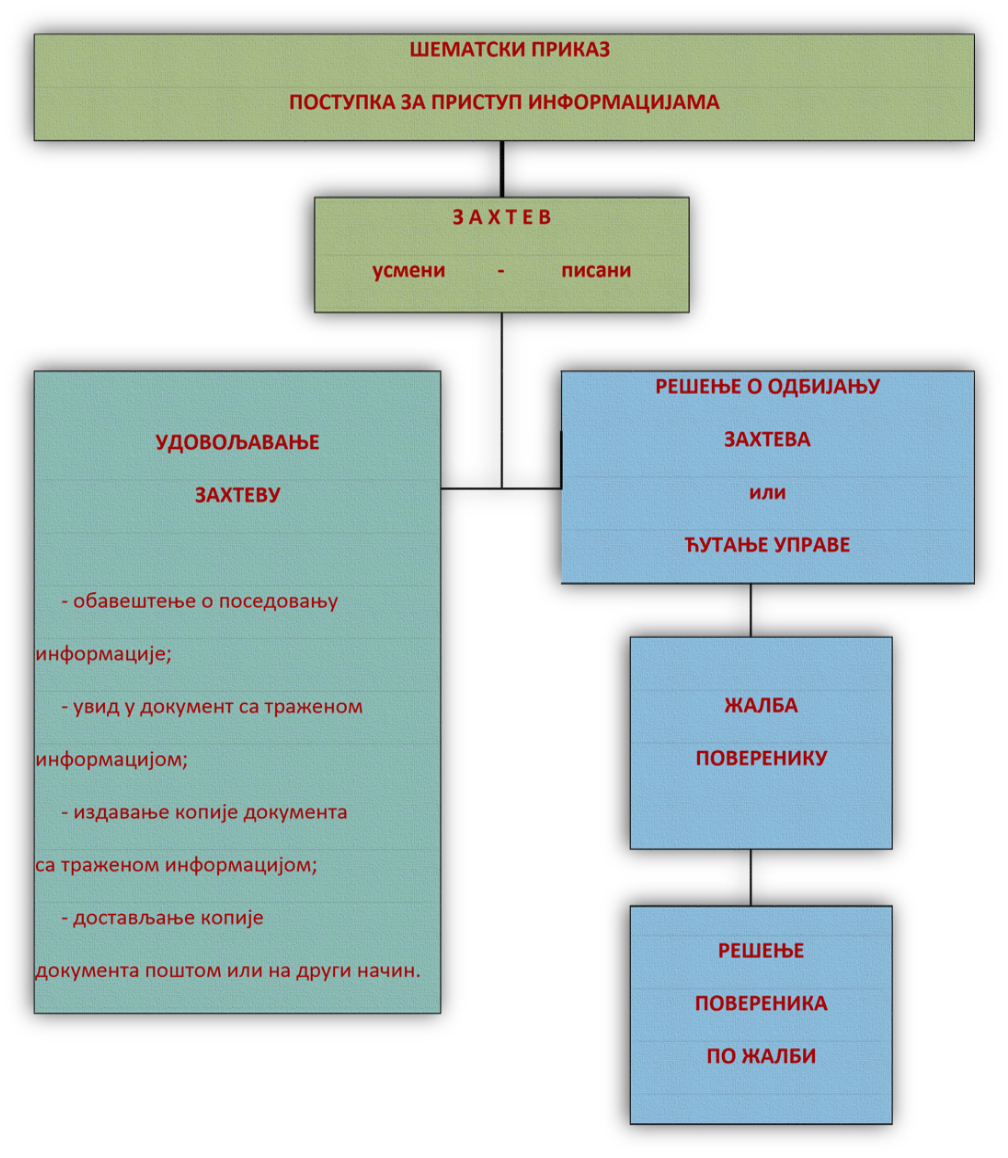 ПРИМЕРИ ОБРАЗАЦА I  - ПРИМЕР ЗАХТЕВА ЗА ПРИСТУП ИНФОРМАЦИЈАМА ОД ЈАВНОГ ЗНАЧАЈА З А Х Т Е Вза приступ информацији од јавног значајаНа основу члана 15. ст. 1. Закона о слободном приступу информацијама од јавног значаја  („Службени гласник РС“ бр. 120/04,54/07, 104/09 и 36/10), од горе наведеног органа захтевам*:  обавештење да ли поседује тражену информацију;  увид у документ који садржи тражену информацију;  копију документа који садржи тражену информацију;  достављање копије документа који садржи тражену информацију:** поштом електронском поштом факсом на други начин:*** _______________________________________Овај захтев се односи на следеће информације:_________________________________________________________________________________________________________________________________________________________________________________________________________________ .(навести што прецизнији опис информације која се тражи као и друге податке који олакшавају проналажење тражене информације)																	        			_____________________________________________    Тражилац информације / Име и презиме    _______________________________________                                    адресаУ________________дана ___________202___ године                                             _____________________________________                     други подаци за контакт  _____________________________________                                    потпис________________________________________________ У кућици означити која законска права на приступ информацијама желите да остварите. У кућици означити начин достављања копије докумената.  Када захтевате други начин достављања обавезно уписати који начин достављања захтевате.II  ПРИМЕР  ЖАЛБЕ  ПРОТИВ  РЕШЕЊА  О  ОДБИЈАЊУ  ПРИСТУПА ИНФОРМАЦИЈИ ЖАЛБА  против одлуке органа власти којом је одбијен или одбачен захтев за приступ информацијиПоверенику за информације од јавног значаја и заштиту података о личностиАдреса за пошту: Београд, Булевар краља Александра 15Ж А Л Б А (................................................................................................................................................................................................................................................)Име, презиме, односно назив, адреса и седиште жалиоца)против решења-закључка (..........................................................................................................................................)(назив органа који је донео одлуку)Број.................................... од ............................... године. Наведеном одлуком органа власти (решењем, закључком, обавештењем у писаној форми са елементима одлуке) , супротно закону, одбијен-одбачен је мој захтев који сам поднео/ла-упутио/ла дана ............... године и тако ми ускраћено-онемогућено остваривање уставног и законског права на слободан приступ информацијама од јавног значаја. Oдлуку побијам у целости, односно у делу којим.................................................................................................................................. ............................................................................................................................................ јер није заснована на Закону о слободном приступу информацијама од јавног значаја.На основу изнетих разлога, предлажем да Повереник уважи моју жалбу,  поништи одлука првостепеног органа и омогући ми приступ траженој/им  информацији/ма.Жалбу подносим благовремено, у законском року утврђеном у члану 22. ст. 1. Закона о слободном приступу информацијама од јавног значаја.  Напомена: У жалби се мора навести одлука која се побија (решење, закључак, обавештење), назив органа који је одлуку донео, као и број и датум одлуке. Довољно је да жалилац наведе у жалби у ком погледу је незадовољан одлуком, с тим да жалбу не мора посебно образложити. Ако жалбу изјављује на овом обрасцу, додатно образложење може  посебно приложити. Уз жалбу обавезно приложити копију поднетог захтева и доказ о његовој предаји-упућивању органу као и копију одлуке органа која се оспорава жалбом.IIIПРИМЕР ЖАЛБЕ КАДА ОРГАН НИЈЕ ПОСТУПИО У ЦЕЛОСТИ ПО ЗАХТЕВУ ТРАЖИОЦА У  ЗАКОНСКОМ РОКУЖАЛБА када орган власти није поступио/није поступио у целости по захтеву тражиоца у законском року (ћутање управе)Повереникy за информације од јавног значаја и заштиту података о личностиБеоград, Булевар краља Александра 15У складу са чланом 22. Закона о слободном приступу информацијама од јавног значаја подносим:Ж А Л Б Упротив........................................................................................................................................................................................................................................................................................................................  ( навести назив органа)због тога што орган власти: није поступио / није поступио у целости /  у законском року                                  (подвући  због чега се изјављује жалба)по мом захтеву  за слободан приступ информацијама од јавног значаја који сам поднео  том органу  дана ….................... године, а којим сам тражио/ла да ми се у складу са Законом о слободном приступу информацијама од јавног значаја омогући увид- копија документа који садржи информације  о /у вези са :....................................................................................................................................................................................................................................................................................................................................................................................................................................................................................................................................................................................................................................                                   (навести податке о захтеву и информацији/ама)На основу изнетог, предлажем да Повереник уважи моју жалбу и омогући ми приступ траженој/им  информацији/ма.Као доказ , уз жалбу достављам копију захтева са доказом о предаји органу власти.Напомена: Код жалбе  због непоступању по захтеву у целости, треба приложити и добијени одговор органа власти.  министарка Гордана Чомићтел. +381 11 311 45 28kabinet@minljmpdd.gov.rs УПУТСТВО  О  ПРАВНОМ  СРЕДСТВУ: Ово решење је коначно у управном поступку, али се против њега може тужбом покренути управни спор пред Управним судом у Београду, у року 24 часа од објављивања решења.МИНИСТАР“                                               ________________________ МИНИСТАР“                                             ________________________УПУТСТВО О ПРАВНОМ СРЕДСТВУ: Ово решење је коначно у управном поступку, али се против њега може тужбом покренути управни спор пред Управним судом у Београду, у року од 30 дана од дана достављања овог решења.                                                                 МИНИСТАР“                                             ________________________УПУТСТВО О ПРАВНОМ СРЕДСТВУ: Ово решење је коначно у управном поступку, али се против њега може тужбом покренути управни спор пред Управним судом у Београду, у року од 30 дана од дана достављања овог решења.                                                                 МИНИСТАР“                                             ________________________oктобар 2020. – септембар 2021. годинеoктобар 2020. – септембар 2021. годинеoктобар 2020. – септембар 2021. годинеoктобар 2020. – септембар 2021. годинеoктобар 2020. – септембар 2021. годинеНазив услугеБрој тражених услугаБрој случајева када је услуга пруженаБрој случајева када су коришћена правна средстваСтварни и просечни рок за поступање органаВођење Регистра националних савета Доношење решења о упису, променама података и брисању националног савета националне мањине из Регистра;-Доношење решења о одбацивању и одбијању пријава за упис, промену податка и брисању националног савета националне мањине из Регистра;-Доношење решења о обустави или прекиду поступка уписа, промене података и брисању националног савета националне мањине из Регистра22/Рок за доношење решења по пријави  за упис, промену података и брисање националног савета националне мањине из Регистра националних савета, односно решења о одбацивању и одбијању пријаве је -30 дана од дана пријема уредне пријаве;-Рок за доношење решења о прекиду или обустави поступака уписа, промене и брисању националног савета националне мањине у Регистар–30 дана од дана пријема уредног захтеваИздавање уверења и давање  обавештења о подацима уписаним у  Регистар националних савета1212/Рок за издавање уверења истог дана када је странка затражила издавање уверења, а најкасније у року од 15 дана од дана уредног захтева Вођење посебног бирачког списка (ПБС);Доношење решења о образовању ПБС, Доношења решења о закључењу ПБС и укупног броја бирача у Републици Србији, јединицама локалне самоуправе и на сваком бирачком месту;Овера и штампање извода из ПБС разврстаних по ПБС и бирачким местима у земљи и достављање надлежним изборним комисијама;Доношење решења на којима се заснивају промене у бирачком списку од закључења бирачког списка па све до 72 часа пре дана избора;Спровођење другостепеног управног поступка и доношење решења по жалбама на решење општинских односно градских управа на којима се заснивају промене у ПБСРок за доношење решења о образовању ПБС -30 дана од дана предаје уредне пријаве;Рок за доношење решења о закључењу ПБС-15 дана пре дана избора (одмах, по закључењу ПБС); Рок за оверу и штампање извода из ПБС –одмах по закључењу ПБС; Рок за доношење решења о упису, променама и брисању из ПБС -24 часа од пријема захтева (12 часова);Рок за доношење решења по жалбама на првостепена решења општинских односно градских управа о упису, променама и брисању из ПБС-48  часова од дана пријема жалбе (24 часа)-Давање мишљења о примени одредаба Закона о националним саветима националних мањина, Закона о заштити права и слобода националних мањина и подзаконских прописа донетих у складу са законима, као и давање обавештења у вези послова који се обављају у складу са законима и подзаконским прописима 1919Рок за давање мишљења и обавештења 30 дана од дана предаје уредног захтева -Доношење одлука  по ванредним правним средствимаРокови су одређени Законом о општем управном поступкуПрипрема одговора на тужбу у управном спору пред Управним судом против решења Министарства и поступање по одлуци Управног судаРок који одреди Управни суд (15 дана)Програмска активност/ ПројекатЕк. Класиф.ОПИСБуџет за 2020.г.Текућа апропријацијаИзвршење на дан 31.12.2020.% извршења1234567МИНИСТАРСТВО ЗА ЉУДСКА И МАЊИНСКА ПРАВА И ДРУШТВЕНИ ДИЈАЛОГМИНИСТАРСТВО ЗА ЉУДСКА И МАЊИНСКА ПРАВА И ДРУШТВЕНИ ДИЈАЛОГМИНИСТАРСТВО ЗА ЉУДСКА И МАЊИНСКА ПРАВА И ДРУШТВЕНИ ДИЈАЛОГ70,510,20369,864,203      53,704,698 77%Извори финансирања за раздео 33извор 01извор 01Општи приходи и примања буџета68,803,00068,147,000      53,378,542 78%извор 06извор 06Донације од међународних организација1,717,2031,717,203           326,156 19%ПРОГРАМ 1001ПРОГРАМ 1001Унапређење и заштита људских и мањинских права и слобода65,154,00064,057,000      51,237,941 80%ФУНКЦИЈА 110ФУНКЦИЈА 110Извршни и законодавни органи, финансијски и фискални послови и спољни послови0005Стварање услова за политику једнаких могућности28,512,0006,098,0002,795,22746%411Плате, додаци и накнаде запослених (зараде)3,276,0003,276,0002,167,94466%412Социјални доприноси на терет послодавца550,000550,000360,96366%415Накнаде трошкова за запослене536,000536,00069,38813%422Трошкови путовања441,000141,00000%423Услуге по уговору17,782,0001,504,000196,93213%462Дотације међународним организацијама5,839,0003,00000%481Дотације невладиним организацијама88,00088,00000%0007Унапређење положаја националних мањина24,194,00046,552,00043,616,59994%411Плате, додаци и накнаде запослених (зараде)2,517,0002,517,0001,746,48669%412Социјални доприноси на терет послодавца530,000530,000290,79055%415Накнаде трошкова за запослене424,000424,00046,08911%422Трошкови путовања313,000113,00000%423Услуге по уговору1,714,000888,000207,24023%481Дотације невладиним организацијама18,035,00041,419,00041,325,994100%515Нематеријална имовина661,000661,00000%0008Администрација и управљање11,781,00010,740,0004,826,11545%411Плате, додаци и накнаде запослених (зараде)3,910,0003,519,0002,375,23867%412Социјални доприноси на терет послодавца664,000614,000395,47764%413Накнаде у натури350,000350,000319,93691%414Социјална давања запосленима655,000655,00000%415Накнаде трошкова за запослене459,000459,00058,71613%416Награде запосленима и остали посебни расходи36,00036,00000%421Стални трошкови397,000397,000189,62748%422Трошкови путовања472,000272,0001,5901%423Услуге по уговору1,112,0001,112,000169,35315%424Специјализоване услуге1,0001,00000%425Текуће поправке и одржавање409,000409,00000%426Материјал2,317,0002,217,000660,58930%482Порези, обавезне таксе, казне, пенали и камате35,00035,00023,12666%512Машине и опрема953,000653,000632,46397%515Нематеријална имовина11,00011,00000%0015Слобода политичког и другог удруживања667,000667,00000%422Трошкови путовања179,000179,00000%423Услуге по уговору488,000488,00000%ПРОГРАМ 1002ПРОГРАМ 1002Стварање подстицајног окружења за развој цивилног друштва5,356,2035,797,2032,466,75743%ФУНКЦИЈА 110ФУНКЦИЈА 110Извршни и законодавни органи, финансијски и фискални послови и спољни послови5,356,2035,797,2030001Подстицајно окружење за развој цивилног друштва5,042,2035,483,2032,466,75745%411Плате, додаци и накнаде запослених (зараде)1,270,0001,661,0001,625,47998%412Социјални доприноси на терет послодавца264,000314,000270,64286%414Социјална давања запосленима36,00036,00000%415Накнаде трошкова за запослене236,000236,00016,4067%421Стални трошкови119,000119,00024,07720%422Трошкови путовања818,000818,00000%423Услуге по уговору1,950,0001,950,000458,28824%425Текуће поправке и одржавање3,0003,00000%426Материјал149,000149,00015,07410%481Дотације невладиним организацијама8,0008,00000%482Порези, обавезне таксе, казне, пенали и камате10,00010,00000%483Новчане казне и пенали по решењу судова1,0001,00000%485Накнада штете за повреде или штету нанету од стране државних органа1,0001,00000%512Машине и опрема177,203177,20356,79032%7010ИПА Подршка за учешће у програмима ЕУ314,000314,00000%462Дотације међународним организацијама314,000314,00000%УКУПНОУКУПНОУКУПНО70,510,20369,854,20353,704,69877%РаздеоГлаваПрограмФункцијаПрограмска активност/ ПројекатЕкономска класификацијаОПИСУкупна средства РЕБАЛАНС 20211234567833МИНИСТАРСТВО ЗА ЉУДСКА И МАЊИНСКА ПРАВА И ДРУШТВЕНИ ДИЈАЛОГ596,659,000Извори финансирања за раздео 3301Општи приходи и примања буџета595,659,00006Донације од међународних организација1,000,0001001Унапређење и заштита људских и мањинских права и слобода525,728,000110Извршни и законодавни органи, финансијски и фискални послови и спољни послови525,728,0000002Права националних мањина на самоуправу  30,000,000.00 424Специјализоване услуге             6,000,000.00 481Донације од међународних организација          24,000,000.00 0005Стварање услова за политику једнаких могућности116,316,000411Плате, додаци и накнаде запослених (зараде)21,229,000412Социјални доприноси на терет послодавца3,881,000415Накнаде трошкова за запослене700,000422Трошкови путовања1,000,000423Услуге по уговору49,500,000462Дотације међународним организацијама16,000,000481Дотације невладиним организацијама24,006,0000007Унапређење положаја националних мањина306,734,000411Плате, додаци и накнаде запослених (зараде)22,466,000412Социјални доприноси на терет послодавца3,743,000415Накнаде трошкова за запослене501,000422Трошкови путовања1,174,000423Услуге по уговору11,000,000481Дотације невладиним организацијама267,000,000515Нематеријална имовина850,0000008Администрација и управљање72,678,000411Плате, додаци и накнаде запослених (зараде)34,176,000412Социјални доприноси на терет послодавца5,396,000413Накнаде у натури350,000414Социјална давања запосленима1,026,000415Накнаде трошкова за запослене880,000416Награде запосленима и остали посебни расходи350,000421Стални трошкови2,000,000422Трошкови путовања1,500,000423Услуге по уговору10,500,000424Специјализоване услуге500,000425Текуће поправке и одржавање800,000426Материјал8,700,000482Порези, обавезне таксе, казне, пенали и камате50,000512Машине и опрема6,350,000515Нематеријална имовина100,0001002Стварање подстицајног окружења за развој цивилног друштва70,931,000110Извршни и законодавни органи, финансијски и фискални послови и спољни послови70,931,0000001Подстицајно окружење за развој цивилног друштва70,930,000411Плате, додаци и накнаде запослених (зараде)20,248,000412Социјални доприноси на терет послодавца3,391,000413Накнаде у натури79,000414Социјална давања запосленима151,000415Накнаде трошкова за запослене566,000416Награде запосленима и остали посебни расходи75,000421Стални трошкови235,000422Трошкови путовања969,000423Услуге по уговору7,554,000462Дотације међународним организацијама25,000,000481Дотације невладиним организацијама12,500,000482Порези, обавезне таксе, казне, пенали и камате10,000483Новчане казне и пенали по решењу судова1,000485Накнада штете за повреде или штету нанету од стране државних органа1,000512Машине и опрема150,0007010ИПА Подршка за учешће у програмима ЕУ1,000462Дотације међународним организацијама1,000                                        НАБАВКЕ КОЈЕ СПРОВОДИ МИНИСТАРСТВО КАО НАРУЧИЛАЦ                                        НАБАВКЕ КОЈЕ СПРОВОДИ МИНИСТАРСТВО КАО НАРУЧИЛАЦ                                        НАБАВКЕ КОЈЕ СПРОВОДИ МИНИСТАРСТВО КАО НАРУЧИЛАЦ                                        НАБАВКЕ КОЈЕ СПРОВОДИ МИНИСТАРСТВО КАО НАРУЧИЛАЦ                                        НАБАВКЕ КОЈЕ СПРОВОДИ МИНИСТАРСТВО КАО НАРУЧИЛАЦ                                        НАБАВКЕ КОЈЕ СПРОВОДИ МИНИСТАРСТВО КАО НАРУЧИЛАЦРед.бр. колоне I Предмет уговора ДобављачВредност уговора без ПДВ-аВредност уговора са ПДВ-омПериод важења1.Услуге писаног превођењаAkademija Oxford-Agent д.о.о, Јагодина3.300.000,003.960.000,0022.04.2021– 21.04.2022.2. Услуге усменог предођењаAkademija Oxford-Agent д.о.о, Јагодина1.150.000,001.380.000,0016.06.2021-15.06.2022.3. Услуге путничких агенција и тур-оператера и услуге помоћи туристимаMIROSS д.о.о. Београд3.500.000,004.200.000,0004.08.2021-03.08.2022.4.Уговор о пружању услуге одржавање и унапређење апликације Посебног бирачког списка националних мањина и Регистра националних саветаCOMTRADE SYSTEM INTEGRATION DOO BEOGRAD4.125.000,004.950.000,0026.04.2021-25.04.2022.ЦЕНТРАЛИЗОВАНЕ  НАБАВКЕЦЕНТРАЛИЗОВАНЕ  НАБАВКЕЦЕНТРАЛИЗОВАНЕ  НАБАВКЕЦЕНТРАЛИЗОВАНЕ  НАБАВКЕЦЕНТРАЛИЗОВАНЕ  НАБАВКЕЦЕНТРАЛИЗОВАНЕ  НАБАВКЕЦЕНТРАЛИЗОВАНЕ  НАБАВКЕРед.бр.колоне IIПредмет уговораДобављачВредност уговора без ПДВ-аВредност уговора са ПДВ-омПериод важењаПериод важења1.Пружање услуга мобилне телефоније„Телеком Србија“, А.Д. Београд1.100.000,001.320.000,0001.05.2021-30.04.2022.01.05.2021-30.04.2022.2.Канцеларијски материјал (350.000,00 рсд)Канцеларијски материјал (350.000,00 рсд)Канцеларијски материјал (350.000,00 рсд)Канцеларијски материјал (350.000,00 рсд)Канцеларијски материјал (350.000,00 рсд)2/П1Папир за фотокопирање А4 и А3 80гр/м2OFFICE TREND DOO BEOGRAD646.000,00763.200,00реализованореализовано2/П5Материјал за архивирање и паковање (регистратори)Предузеће за производњу, трговину и услуге I&D COM DOO BEOGRAD48.000,0057.600,00реализованореализовано2/П7CD, USB меморије, тастатуре и мишевиOFFICE TREND DOO BEOGRAD, Београд96.119,00115.342,80реализованореализовано2/П8Набавка батеријаBIGZ OFFICE GROUP D.O.O.27.090,0032.508,00на потписивањуна потписивању2/P15Набавка осталог канцеларијског материјала (агенде)I&D COM BEOGRAD63.600,0076.320,00чека се испорука добарачека се испорука добара3.Рачунарска опрема – хардвер (чија појединачна вредност не прелази 500.000,00 дин)Рачунарска опрема – хардвер (чија појединачна вредност не прелази 500.000,00 дин)Рачунарска опрема – хардвер (чија појединачна вредност не прелази 500.000,00 дин)Рачунарска опрема – хардвер (чија појединачна вредност не прелази 500.000,00 дин)Рачунарска опрема – хардвер (чија појединачна вредност не прелази 500.000,00 дин)3/П4Радне станице Тип 4BTR CO доо Београд1.958.000,002.349.600,0021.07.2021-до испуњења уговорних обавеза21.07.2021-до испуњења уговорних обавеза3/П5Радне станице Тип 5PROINTER – WEB доо Београд1.284.000,001.540.080,0001.07.2021. - до испуњења уговорних обавеза01.07.2021. - до испуњења уговорних обавеза3/П14Преносни лаптоп уређаји Тип 4MAGNETIC SYSTEM доо Београд1.476.650,001.771.980,0018.08.2021- до испуњења уговорних обавеза18.08.2021- до испуњења уговорних обавеза4. Услуга путничког здравственог осигурањаWiener Stadtische d.o.o. Београд12.000,0014.400,0021.07.2021-20.07.2022.21.07.2021-20.07.2022.5.Услуга обавезног осигурања возила  NissanКомпанија Дунав осигурање а.д. БеоградКомпанија Дунав осигурање а.д. БеоградУкупно 33.426,0040.111,20реализованореализовано5.Услуга обавезног осигурања возила  ŠkodaКомпанија Дунав осигурање а.д. БеоградКомпанија Дунав осигурање а.д. БеоградУкупно 33.426,0040.111,20реализованореализовано6.Набавка горива и мазиваОС 404-02-812/2021-01 од 26.05.2021-25.05.2023.ОС 404-02-812/2021-01 од 26.05.2021-25.05.2023.ОС 404-02-812/2021-01 од 26.05.2021-25.05.2023.ОС 404-02-812/2021-01 од 26.05.2021-25.05.2023.НИС  АД  Нови Сад6/П3Набавка Евро дизелНИС  АД  Нови Сад2.453.000,002.922.000,0028.09.2021-27.09.2022.28.09.2021-27.09.2022.7.Минимум EVRO BMB 98 +  AnexНИС АД Нови Сад961.360,001.153.632,0023.10.2020-22.10.2021.23.10.2020-22.10.2021.НАБАВКЕ  НА  КОЈЕ  СЕ  ЗАКОН  О ЈН  НЕ ПРИМЕЊУЈЕНАБАВКЕ  НА  КОЈЕ  СЕ  ЗАКОН  О ЈН  НЕ ПРИМЕЊУЈЕНАБАВКЕ  НА  КОЈЕ  СЕ  ЗАКОН  О ЈН  НЕ ПРИМЕЊУЈЕНАБАВКЕ  НА  КОЈЕ  СЕ  ЗАКОН  О ЈН  НЕ ПРИМЕЊУЈЕНАБАВКЕ  НА  КОЈЕ  СЕ  ЗАКОН  О ЈН  НЕ ПРИМЕЊУЈЕНАБАВКЕ  НА  КОЈЕ  СЕ  ЗАКОН  О ЈН  НЕ ПРИМЕЊУЈЕНАБАВКЕ  НА  КОЈЕ  СЕ  ЗАКОН  О ЈН  НЕ ПРИМЕЊУЈЕРед.бр.колоне IIIПредмет уговораДобављачВредност уговора без ПДВ-аВредност уговора са ПДВ-омВредност уговора са ПДВ-омПериод важења1.Уговор за набавку водеLa fantana д.о.о. Београд105.000,00126.000,00126.000,0007.12.2020. – 06.12.2021.2.Аналитички електронски press clippingМедијски архив Ебарт316.200,00379.400,00379.400,0016.01.2021.-15.01.2022.3.Правна база прописаИНГ-ПРО издавачко-графичко д.о.о.Београд144.000,00158.400,00158.400,0026.01.2021.-25.01.2022.4.Уговор о плаћању посебне накнаде за употребу пута (путарине) употребом TAG уређаја (Anex; 401-00-00089/2019-02 за период од 3 год. од 21.06.2019.)ЈП „Путеви Србије“ Београд25.01.2021.5.Одржавање NexTBIZ софтвераБит импекс д.о.о.591.300,00709.560,00709.560,0001.01.2021-31.12.2021.6.Рециклажа ТОНЕР касетаСЗТР "ВЕБИС"Вредност услуга према ценовнику из понудеВредност услуга према ценовнику из понудеВредност услуга према ценовнику из понуде03.06.2021-02.06.2022.7.Сервис климаINTERFRIGO D.O.O.Вредност услуга према ценовнику из понудеВредност услуга према ценовнику из понудеВредност услуга према ценовнику из понуде02.08.2021- 01.08.2022.8.Обављање систематских здравствених прегледа ДЗ Визим822.200,0023.09.2021.Групе положаја и називи звањаПлатна група Платни разред Платни разред Платни разред Платни разред Платни разред Платни разред Платни разред Платни разред Групе положаја и називи звањаПлатна група 12345678Прва група положаја I9.00 0 Друга група положаја II8.00 0 Трећа група положаја III7.11 0 Четврта група положаја IV6.32 0 Пета група положаја V5.62 0 Виши саветник VI3.96 4.15 4.36 4.58 4.81 5.05 5.30 5.57 Самостални саветник VII3.16 3.32 3.49 3.66 3.85 4.04 4.24 4.45 Саветник VIII2.53 2.66 2.79 2.93 3.08 3.23 3.39 3.56 Млађи саветник IX 2.03 2.13 2.23 2.34 2.46 2.58 2.71 2.85 Сарадник X 1.90 1.99 2.09 2.19 2.30 2.42 2.54 2.67 Млађи сарадник XI 1.65 1.73 1.82 1.91 2.00 2.10 2.21 2.32 Референт XII 1.55 1.63 1.71 1.79 1.88 1.98 2.07 2.18 Млађи референт XIII 1.40 1.47 1.54 1.62 1.70 1.79 1.88 1.97Коефицијенти су следећи: I платна група 2.53II платна група 2.03III платна група 1.9IV платна група 1.5V платна група 1.2VI платна група 1Државни службеникЗВАЊЕ1.платни разред2.платни разред3.платни разред4.платни разред5.платни разред6.платни разред7.платни разред8.платни разредВишисаветник86.279,9794.995,1199.788,44104.779,65/121.358,44Самостални саветник68.849,67/76.039,67/83.883,3088.022,9992.380,5796.956,02Саветник//60.788,16/67.106,6470.374,8273.860,8877.564,82Млађисаветник44.229,3846.408,16//////Сарадник//45.536,65////58.173,61Референт/35.514,2337.257,26////47.497,56Р.БР.КомбројНАЗИВНАБАВНАВРЕДНОСТ(по комаду)ИСПРАВКАВРЕД.ИСПР. ВРЕД. 31.12.2020САД.ВРЕД.САД.КЊИГ.011211 Опрема за копнени саобраћај011211 Опрема за копнени саобраћај011211 Опрема за копнени саобраћај11Ауто Шкода Октавиа Амбиенте (донација)1,635,571.041,635,571.040.000.000.0021Моторно возило-Nissan Qashqai(донација)2,118,493.662,118,493.660.000.000.00Укупно саобраћајна опрема3,754,064.703,754,064.700.000.000.00O11221Канцеларијска опремаКанцеларијска опрема15КЛИМА УРЕЂАЈ -Ескимо54,190.4354,190.430.000.000.0062КЛИМА УРЕЂАЈ FUJITSU GENERALI DC89,078.2089,078.200.000.000.00811КЛИМА УРЕЂАЈ "Midea"10,000.0010,000.000.000.000.001KЛИМА УРЕЂАЈ GALANZ 12000 BU-H53F150L235,933.0035,933.000.000.000.001KЛИМА УРЕЂАЈ Gree Fairy30,979.7910,649.315,111.6715,218.8115,218.812KЛИМА УРЕЂАЈ  GREE FAIRY 12000 Btu50,088.001,377.422,754.8445,955.7445,955.749КЛИМА УРЕЂАЈ VENTING 12000 Btu VAS42,168.001,159.622,319.2438,689.1438,689.142КЛИМА УРЕЂАЈ MIDEA27,372.006,398.204,516.3816,457.4216,457.422KЛИМА УРЕЂАЈ PH2000G383B2009  VIVAX4,999.503,093.44824.921,081.141,081.141KЛИМА УРЕЂАЈ ASW H12A4 KB AUX32,888.0032,888.000.000.000.002KАНЦ. СТО EXVISIO 11327,110.0026,545.21564.790.000.002КАНЦ.СТО EXVISIO 11325,808.0025,270.33537.670.000.003KАНЦ.СТО  160x80x756,880.005,590.00860.00430.00430.007СТО РАДНИ "GARDOS-ABS" 7,365.567,365.560.000.000.002СТО КАНЦ. (БУЏЕТ)11,294.0310,941.07352.960.000.005Радна столица -ротациона, са наслонима4,550.003,696.88568.75284.37284.373Радна фотеља са високим наслоном22,320.007,905.002,790.0011,625.0011,625.008Фотеља радна 2000S  9,817.609,817.600.000.000.005Канцеларијска столица - MARY9,121.998,836.94285.050.000.0013Столица-плава1,990.001,616.87248.75124.38124.3819Металне сталаже5,261.051,644.08657.632,959.342,959.347ПЛАКАР ЗА РЕГИС. EXBUDŽET615,345.0015,025.35319.650.000.003Административни ормар13,068.004,628.251,633.506,806.256,806.2515КАСЕТА ПОКРЕТНА "ГАРДОС-ПП" ГЦР3 БРАОН/ЦРНА7,805.707,805.700.000.000.001КАСЕТА СА 3 ФИОКЕ EXFIOK 189,637.009,436.26200.740.000.001Заобљени сегмент са потпорном ногом80x803,600.002,925.00450.00225.00225.001Полица са вратима и бравом9,100.007,393.751,137.50568.75568.751Комплет три фиоке, са бравом40x50x606,500.005,281.25812.50406.25406.252Метални чивилук2,800.002,275.00350.00175.00175.001Dell PowerEdge 4220rack (ормар)179,881.00179,881.000.000.000.003ГРЕЈАЛИЦА ГРЦ500 FOX2,999.002,343.00374.88281.12281.123ГРЕЈАЛИЦА ПАНЕЛНАVIVAX HOME PH-20004,173.331,582.390.002,590.942,590.942ГРЕЈАЛИЦА ПАНЕЛНАVIVAX HOME PH-25014,800.000.00100.004,700.004,700.00ТЕПИХ88,254.4864,352.2311,031.8112,870.4412,870.44Укупно канцеларијска опрема2,341,048.051,603,520.8198,830.92638,696.32638,696.32638,696.321,702,351.73УКУПНА ИСПРАВКА ВРЕДНОСТИУКУПНА ИСПРАВКА ВРЕДНОСТИ011222 Рачунарска оппрема011222 Рачунарска оппрема011222 Рачунарска оппрема8HP LASERJET 1005 CB410A16,931.0116,931.010.000.000.004МУЛТИФУНКЦ. HP LASERJET 1522 NF34,790.0034,790.000.000.000.005HP DX2420 MT ИНТЕЛ РАЧУНАР74,991.8474,991.840.000.000.0010HP LE 1901W МОНИТОР14,190.1214,190.120.000.000.003ЛАПТОП TOSHIBA САТЕЛИТ+ТОРБА85,178.9985,178.990.000.000.002ЛАПТОП ASUS EEEPC 1005HA BLK08554,186.2954,186.290.000.000.001ЛАПТОП ASUS EEEPC 1005HA BLK08531,007.3531,007.350.000.000.001ШТАМПАЧ LEXMARK C 544DN48,899.0048,899.000.000.000.001NOTEBOOK ASUS PCX101CH-Wh36,322.5636,322.560.000.000.001ШТАМПАЧ -COLOR LASER HPMCF 4OA51,566.4051,566.400.000.000.001ШТАМПАЧ HP P110211,959.2011,959.200.000.000.001ЛаптопToshiba satelite U840W-10J77,976.0077,976.000.000.000.001Таблет Prestigio Multipad 10.128,576.8028,576.800.000.000.001Таблет Prestigio Multipad 10.128,576.8028,576.800.000.000.001ШТАМПАЧ HP P110216,931.0116,931.010.000.000.004Лаптоп HP IDS DSC 2GB I76500u470 G3 BNBŠC150,949.20130,822.6420,126.560.000.002Лаптоп Dell latitude E 552098,700.0098,700.000.000.000.002PC "Fujitsu RS Esprimo" P400E8558,219.1058,219.100.000.000.001Лас.штампач"Samsung" ML3710 ND21,000.0021,000.000.000.000.004Монитор ASUS VH228D12,436.2212,436.220.000.000.0044Десктоп рачунар, монитор Philips 220E42,948.0042,948.000.000.000.004Notebook Dell Latitude 13, Optical drive93,814.0093,814.000.000.000.002HP LJ M3035XS MFD202,259.00202,259.000.000.000.00HP LJ P110210,758.0010,758.000.000.000.0010APC UPS 1500VA LCD25,390.0025,390.000.000.000.00УПС Dell Rack 4200W252,178.00252,178.000.000.000.002Rack server pow.ed.R 410283,162.00283,162.000.000.000.002Rack server pow.ed.R 510524,151.00524,151.000.000.000.001KWM Switch221,624.00221,624.000.000.000.002PoENetw.switch Cisko95,019.0095,019.000.000.000.004Лаптоп HP IDS 650 G2 V3Q59AV87,615.6075,933.5211,682.080.000.002Notebook LENOVO IdeaPad 100-15IBD42,727.0036,317.956,409.050.000.003ЛЦД Монитор HO  LA1951G14,232.0014,232.000.000.000.003ЛЦД Монитор HO  LA1951G14,807.0014,807.000.000.000.003Десктоп компјутер HP ELITE 820054,576.0054,576.000.000.000.003Десктоп компјутер HP ELITE 820052,454.0052,454.000.000.000.001Десктоп компјутерHP ELITE 820 G155,549.0055,549.000.000.000.001Network switch Cisko Catalyst 2960PD-8TT-135,249.0035,249.000.000.000.004УПС EATON 3S8,082.008,082.000.000.000.001ЛЦС МониторH P ELITEDISPLAY E221C21,109.0021,109.000.000.000.006ЛЦС Монитор HP ELITEDISPLAY E221C21,111.0021,111.000.000.000.001Ласер принтер HP Laserjet MFP M630DN187,376.00187,375.600.400.000.001УПС ЗА ШТАМПАЧASR 15000.000.000.000.000.001РАДНА СТАНИЦАHP DC 760.000.000.000.000.008Штампач HLL5200DW5,520.003,128.001,104.001,288.001,288.001Штампач Xerox Versalink C400N59,358.0033,636.2011,871.6013,850.2013,850.201Штампач Xerox Versalink B405N117,598.8066,639.3223,519.7627,439.7227,439.721ЛАПТОП TIP 3 -hpids dsc 2gb136,272.0074,949.6027,254.4034,068.0034,068.001Рачунар Lenovo m710s  са монитором LenovoT2224d77,965.2028,587.2415,593.0433,784.9233,784.922Рачунар Lenovo m800 са монитором LenovoT2224d79,918.8030,635.5415,983.7633,299.5033,299.501Lenovo PC M720t и монитор Lenovo Think Vision 172,320.0060,312.0034,464.0077,544.0077,544.0013Дескоп компјутер,HP Elite 830052,649.6952,649.690.000.000.001Хардвер за заштиту рачунарске мреже VPN-1-UTM 221,237.64221,237.640.000.000.001Ласерски штампач HP Laserjet P3015DN40,687.5540,687.550.000.000.001Ласерски штампач HP Laserjet P3015DN40,550.7040,550.700.000.000.001Ласерски штампач HP Laserjet Enterprise 500146,361.21146,361.210.000.000.004ЛЦД монитор, HP LA2206HC20,007.1620,007.160.000.000.009ЛЦД монитор, HP LA2206HC20,005.5620,005.560.000.000.001Нетворк свич, Cisko katalist 296052,580.3352,580.330.000.000.003Лаптоп, Elitebook 8470P92,278.2392,278.230.000.000.0013УПС-Eaton 550BA7,659.887,659.880.000.000.001РАЧ.ЛЕНОВО+ЛЕН. МОНИТОР M720T109,494.0021,898.8021,898.8065,696.4065,696.401FUJITSU ESP. рачунар.+FUJIT.монD538128,690.4027,882.9225,738.0875,069.4075,069.401Lenovo note book tp e 590 i7238,185.0039,697.5047,637.00150,850.50150,850.5020Стони рачунарHP DES 460-A245NY56,382.009,397.0011,276.4035,708.6035,708.603Рачунар Lenovo TC M720t+Монитор LenovoT2224d125,160.000.004,172.00120,988.00120,988.001Радна станица тип2HP PRODESK104,400.0059,160.0020,880.0024,360.0024,360.001ЛАПТОП ASUS44,649.6044,649.600.000.000.001Радна станица и монитор62,526.6062,526.600.000.000.001Штампач HP laserjet pro 40038,121.6038,121.600.000.000.001Радна станица Оптиплекс и монитор Dell113,358.0051,011.1022,671.6039,675.3039,675.301Штампач HP LJ 100613,490.9413,490.940.000.000.001Штампач LEXMARK MS417DN9,000.006,300.001,800.00900.00900.001Рачунар LG10,000.0010,000.000.000.000.001Рачунар LENOVO10,000.0010,000.000.000.000.001Рачунар HP PRO 300010,000.0010,000.000.000.000.001Рачунар Dell Оptiplex 3010  + монитор 56,536.9256,536.920.000.000.001рачунар Althion + монитор35,078.4035,078.400.000.000.001Радна станицаTIP 3 HP 600 G3 MT MONITOR P223137,335.6280,112.442,288.9354,934.2554,934.251Рачунар ASUS Pro AMD A10 + монитор35,078.4035,078.400.000.000.002Рачунар HP ProDesk  400 G4 MT +монитор 149,988.007,499.402,499.80139,988.80139,988.802Мултифункцијски уређај Lexmark MX 310 dn38,400.0021,120.00640.0016,640.0016,640.001ЛАПТОП HP PROBOOK66,733.0066,733.000.000.000.002Рачунар MS (MSGW индивидуал lx) + монитор 30,000.0024,000.00500.005,500.005,500.001Штампач Lexmark E 260 dn15,000.0012,000.00250.002,750.002,750.001Мултифункцијски уређај HP Laser Jet Pro MFP M225dn20,000.0016,000.00333.333,666.673,666.671ЛАПТОП HP 4530S (LW841EA)86,065.2086,065.200.000.000.003МОНИТОР PHILIPS LED/LCD 226V3LAB/0011,361.6011,361.600.000.000.003РАЧУНАР MSGW178,008.4078,008.400.000.000.007РАЧУНАР MSGW267,446.0067,446.000.000.000.003РАЧУНАР ALTOS BUSINESS 68 HG/INTELDUALCORE/2GB47,300.0047,300.000.000.000.003МОНИТОР 21.5 LG E2242C-BN LED10,990.0010,990.000.000.000.002ТАСТАТУРА + МИШ PS/2US GIGABYTE GK-KM5200 BLACK1,400.001,400.000.000.000.001ЛАПТОП HP PROBOOK 646084,000.0084,000.000.000.000.001OFFICE 2010 HOME AND BISINES EN PC24,130.0024,130.000.000.000.001ШТАМПАЧ Ласер. A4 HP P110211,178.0011,178.000.000.000.0010МИШ УСБ JETION DM5060 9,990.009,990.000.000.000.002HP PROBOOK 450 G1 I5-4200M 8GB AMD 8750+ТОРБА58,234.2858,234.280.000.000.002DVD MS OEM WIN PRO15,599.9215,599.920.000.000.001СКЕНЕР HP SCANJET 3007,187.407,187.400.000.000.001ТАБЛЕТ HP SLATE 10 HD 3603  EM28,640.7028,640.700.000.000.001HP ДЕСКТОП 3500MT G2030 + МОНИТОР W207242,661.5742,661.570.000.000.001MS OEM WIN PRO  8.115,599.9315,599.930.000.000.002ТАСТАТУРА +МИШ УСБ JETION DKB0672,149.002,149.000.000.000.001ШТАМПАЧ HP P11029,900.009,900.000.000.000.001ALTOS LITE 8.1 INTEL CELERON  DUAL CORE20,999.0020,999.000.000.000.002ЛАПТОП SAMSUNG 11.6 16GB CHROMEBOOK 3*32,130.0018,207.006,426.007,497.007,497.001ШТАМПАЧ LASER A4 HP M203DW19,990.008,995.503,998.006,996.506,996.508СЛУШАЛИЦЕ СА МИКРОФОНОМ GENIUS HS-400A1,150.00517.50230.00402.50402.502ЗВУЧНИЦИ 2.0 LOGITECH S-1201,840.00828.00368.00644.00644.001СКЕНЕР  CANON LIDE 220 BE9623B010AA9,790.003,916.001,958.003,916.003,916.001ШТАМПАЧ HP LJ PRO M203DW17,750.006,508.333,550.007,691.677,691.671РАЧУНАР LENOVO IDEA CENTRE  510S-081KL36,000.006,000.007,200.0022,800.0022,800.001ЛАПТОП HP 15-DW 2000NM91,800.003,060.006,120.0082,620.0082,620.001РАЧУНАР HP 290 G3 I5 8GB1TB+240GB56,790.00946.502,839.5053,004.0053,004.007КАМЕРА VEB GENIUS FACECAM 1000X1,980.0047.1994.381,838.431,838.431ШТАМПАЧ HP LASERJET P11027,480.007,480.000.000.000.001РАЧУНАР HP 290 GT i5 8GB1TB56,790.000.002,839.5053,950.5053,950.50Укупно рачунарска опрема16,575,592.3313,502,386.31726,970.382,346,235.642,346,235.6414,229,356.69ЗБИРНА АМОРТИЗ.o11223Комуникациона опремаКомуникациона опрема1SAMSUNG G850 GALAXY75,456.0044,016.007,545.6023,894.4023,894.401FAX PANAS.ONIC KX-FT9323,000.001,450.00300.001,250.001,250.001CALL CENTER (Сервер Avaya G430,1Сервер Avaya S880, Сервер Fujitsu1RX100S6, Avaya Телефони, тв Samsung9,569,845.005,861,530.06669,889.153,038,425.793,038,425.791Мобилни телефон Samsung Galaxy S666,092.0028,089.106,609.2031,393.7031,393.701Мобилни телефон SAMSUNG S6 edge73,350.0028,117.507,335.0037,897.5037,897.501Мобилни телефон SAMSUNG J12019,000.007,283.331,900.009,816.679,816.672Мобилни телефон."Alcatel" pop413,990.004,430.161,399.008,160.848,160.841Мобилни телефон.TESLA SMART. 9.132,988.0010,171.303,298.8019,517.9019,517.901Мобилни телефон.HTC DESIRE37,290.0011,497.753,729.0022,063.2522,063.256Мобилни телефон HUAWEI MATE 10 LITE32,740.007,639.333,274.0021,826.6721,826.6710Мобилни телефон, Nokia C2-16,988.234,891.76698.821,397.651,397.651HUAWEI P30 PRO DS AURORA124,990.0015,623.7512,499.0096,867.2596,867.251SAMSUNG GSLSXY S10E69,990.008,748.756,999.0054,242.2554,242.251HUAWEI P40 PRO са huawei smart наруквицом134,998.003,374.955,624.92125,998.13125,998.132HUAWEI P30 PRO 86,250.002,156.253,593.7580,500.0080,500.005HUAWEI P40 LITE 34,990.00583.171,166.3333,240.5033,240.501Mобилни телефон XIAOMI REDMI 615,240.002,032.001,524.0011,684.0011,684.001Mобилни телефон XIAOMI REDMI 615,240.002,032.001,524.0011,684.0011,684.001Мобилни телефонSamsung A1016,758.001,536.151,675.8013,546.0513,546.051Телефонска централа PANASONIC KX-TEM82471,390.0042,893.494,997.3023,499.2123,499.215Телефон системски PANASONIC KX-T77307,788.006,619.80778.80389.40389.401FAX PANASONIC KX-FT98111,682.009,929.701,168.20584.10584.1027Мобилни телефон Huawei p40 lite e19,999.000.000.0019,999.0019,999.001Мобилни телефон Apple iPhone 1192,490.000.000.0092,490.0092,490.00Укупно комуникациона опрема11,650,464.316,222,267.08782,962.324,645,234.914,645,234.917,005,229.40ЗБИРНА АМОРТИЗ.o11224Електронска и фотографска опремаЕлектронска и фотографска опрема1ТВ PHILIPS 42 PFL7603LCD114,999.00114,999.000.000.000.001КУЋНИ БИОСКОПPHILIPS HTS810074,999.0074,999.000.000.000.001DVD PHILIPS DVDR 3460H/5828,999.0028,999.000.000.000.005ТВ SAMSUNG LCD 32 LE32 B450C47,915.5547,915.550.000.000.001ФОТОАПАРАТ NIKON 5225 5DB14,600.8514,600.850.000.000.001ТЕЛЕВИЗОРLG 326F251047,915.5547,915.550.000.000.001Фотоапарат Canon PowerShot G1X65,600.0065,600.000.000.000.001Софтвер за LAN телефоне115,287.6075,897.6711,528.7627,861.1727,861.171Портабл пројектор Acer80,043.0080,043.000.000.000.001Фотоапарат Nikon са пратећом опремом+NIKON објектив 85MM128,425.0083,102.3718,364.7826,957.8526,957.851Digital camera CANON IXUS15,682.0011,212.652,242.532,226.822,226.821Пројектор EPSON EB W3269,570.0059,134.5010,435.500.000.001Nikon D7200 18-140 VR140,130.0033,397.6420,038.5986,693.7786,693.771Навигација, "Garmin nuvi 52"14,969.829,480.891,496.983,991.953,991.951СкенерFujitsu A439,600.0012,540.007,920.0019,140.0019,140.001Пројектор  BENQ MX660P + платно S 180X180 трипод92,158.0092,158.000.000.000.001Диктафон OLYMPUS VN 8600  PC12,980.0012,980.000.000.000.001Фотоапарат дигитални FUJINFINEPIX XP50 сребрни +балон16,000.0016,000.000.000.000.001Фотоапарат CANON EOS 1300D са пратећом опремом56,334.0026,181.228,055.7622,097.0222,097.02Укупно  електронска и фотографска опрема1,367,870.571,098,819.0980,082.90188,968.58188,968.581,178,901.99ЗБИРНА АМОРТИЗ.o16111Компјутерски софтверКомпјутерски софтвер2Сервер OS Type I645,506.00645,506.000.000.000.002Сервер OS Type II205,701.00205,701.000.000.000.003Windows 8 (operating system software)  64 bit9,137.009,137.000.000.000.003GGK WINDOWS 8.1 64 BIT17,790.0012,749.503,558.001,482.501,482.50Укупно компјутерски софтвер1,783,195.001,768,073.5010,674.004,447.504,447.501,778,747.50ЗБИРНА АМОРТИЗ.o11225Опрема за домаћинство и угоститељствоОпрема за домаћинство и угоститељство1Хладњак мини бар VIVAX HOME  MF-45+11,240.002,810.001,405.007,025.007,025.00Укупно опрема за домаћинство и угоститељство11,240.002,810.001,405.007,025.007,025.004,215.00ЗБИРНА АМОРТИЗ.Саобраћајна опрема3,754,064.703,754,064.700.000.000.00Канцеларијска опрема2,341,048.051,603,520.8198,830.92638,696.32638,696.32Рачунарска оппрема16,575,592.3313,502,386.31726,970.382,346,235.642,346,235.64Комуникациона опрема 11,650,464.316,222,267.08782,962.324,645,234.914,645,234.91Eлектронска и фотографска опрема1,367,870.571,098,819.0980,082.90188,968.58188,968.58Опрема за домаћинство и угоститељство11,240.002,810.001,405.007,025.007,025.00УКУПНО:35,700,279.9626,183,867.991,690,251.527,826,160.457,826,160.45Укупно компјутерски софтвер1,783,195.001,768,073.5010,674.004,447.504,447.50УКУПНО:37,483,474.9627,951,941.491,700,925.527,830,607.957,830,607.95Укупна испр.вр.29,652,867.01У ________________, дана______202__. године____________________________________Подносилац жалбе /Име и презиме____________________________________Адреса____________________________________Други подаци за контакт___________________________________ПотписУ ________________, дана______202__. године____________________________________Подносилац жалбе /Име и презиме____________________________________Адреса____________________________________Други подаци за контакт___________________________________Потпис